PROPONENT: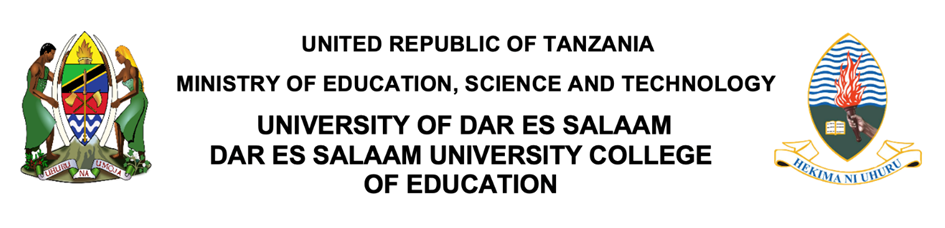 Dar es salaam University College of Education (DUCE) P.O. Box 2329, Dar-es-Salaam, Tanzania.Email: dppfa@duce.ac.tzWebsite: https://duce.ac.tzEXECUTIVE SUMMARYIntroductionDUCE, through the Government of the United Republic of Tanzania (URT) has received financing from the World Bank to implement Higher Education for Economic Transformation Project (HEET). DUCE intends to upgrade its infrastructures by constructing six storey building for postgraduate building with science research laboratories and six storey building for Faculty of Humanities and Social Sciences building within the compound on Plot Number 324 and 325 Block ‘T’ National Stadium Street, Miburani ward, Temeke Municipality. The Environmental Management Act of 2004 of Tanzania requires project developers to carry out an Environmental and Social Impact Assessment (ESIA) prior to project implementation. In accordance with the categories identified in the Third Schedule to Environmental Management Act, Cap 191 and First Schedule to Environmental Impact Assessment and Audit (Amendment) Regulations, 2018, the nature of this project is subject to full EIA study.Similarly, the World Bank provides Environmental and Social Framework (ESF), Environmental and Social Safeguarding Policies (ESSP) and relevant Environmental and Social Standards (ESSs), which aim to offset the anticipated social and environmental risks and impacts. The ESS1 for example, sets out the requirements for Borrowers relating to the identification and assessment of environmental and social risks and impacts and development of mitigation measures.Therefore, Environmental Management Act, Cap 191, the Environmental Impact Assessment and Audit (Amendment) Regulations, 2018, World Bank Environment and Social Framework (ESF), Environmental and Social Standards as well as the HEET Project’s Environmental and Social Management Framework (ESMF) were observed in the study.Project DescriptionThe College is located on Plot No. 324 and 325 Block ‘T’ Chang’ombe in Temeke Municipality, Dar es Salaam Region, adjacent to the new National Stadium and about 5KM from the City Centre via Kilwa Road. The College consists of 52.97 acres of land. This strategic location of the College provides opportunities in different areas of investment due to its proximity to City centre. The site for postgraduate building is located at the current football pitch with a foot print of 1,000sqm. The site is relatively flat covered with small grasses. Neither wildlife nor domestic animals were observed at the project site.The site for building of Faculty of Humanities and Social Sciences is located at the center of DUCE campus. There are about 32 concrete benches (Vimbwete) which shall be relocated to another suitable area to pave way for the project. The footprint of the building is expected to be 1,500sqm. The vegetation of the area is characterized by exotic trees including 13 neem trees and some flowers. Neither wildlife nor domestic animal was observed at the project site. The main source of electricity at DUCE is from Tanzania Electric Supply Company (TANESCO) but there are two standby generators which are used when there is shortage of electrical supply, in the occurrence of power outage, the contractor will have to incorporate the use of a separate additional generator. The water source in DUCE is mainly from the boreholes and the same shall be during construction and operational period. Solid wastes shall be collected at the solid waste transfer stations on site and then transported to municipal dump site for disposal by the contacted companies which are GENESIS professional cleaning company and CHESS cleaning company. Liquid wastes shall be disposed to the septic systems present on site. Also, there will be an additional septic tank for each new constructed building.Policy and Legal FrameworkTanzania is committed to attaining sustainable development goal. A few policies and legislation that have a close bearing to education sector and construction industry are; National Environmental Policy (NEP) of 2021; Construction Industry Policy (2003); National Land Policy (1995); National Human Settlements Development Policy (2000); National Gender Policy (2002); Energy Policy (1992); The National Water Policy (2002); The National Health Policy (2003); Environmental Management Act No. 20 of (2004), Cap. 191; The Water Supply and Sanitation Act No. 12 of 2009; The Land Act, 1999; The Urban Planning Act (2007); Occupation Health and Safety (2003); Employment and Labour Relations Act No. 6 0f 2004; Engineers Registration Act and its Amendments 1997 and 2007; The Contractors Registration Act (1997); The Architects and Quantity Surveyors Act (1997); The Local Government Laws (Urban Authorities) Act (1999); Public Health Act 2009; The Tanzania Development Vision 2025; Fire and Rescue Act (2007); Environmental Impact Assessment and Auditing Regulations (2005); The Environmental Regulations (Standards for control of noise and Vibrations, 2014; The Environmental Management (Air Quality Standards) Regulations, 2007; Environmental Management (Solid waste Management) Regulation, 2009 GN. NO. 263.Furthermore, this ESIA study has complied with the following tools:World Bank’s Environmental and Social Framework (ESF);The World Bank Environmental and Social Safeguarding Policy for Investment;World Bank relevant Environmental and Social Standards (ESSs). This ESIA has also applied 6 relevant standards out of 10 ESSs, which are:ESS1- Assessment and Management of Environmental and Social Risks and Impacts;ESS2 - Labour and Working Conditions;ESS3 - Resource Efficiency and Pollution Prevention and Management;ESS4 - Community Health and Safety; ESS8 – Cultural Heritage; andESS10 - Stakeholder Engagement and Information Disclosure.Stakeholder ConsultationStakeholders’ identification and engagement process was conducted based on EIA and Audit Regulations, 2005 and its amendment of 2018, World Bank Environmental and Social Standards (ESS10) and Stakeholders Engagement Plan (SEP). The project involved various stakeholders considering gender, vulnerable people as well as people with special needs. They were consulted to get their views throughout the project life. In addition, a mechanism was put in place to address grievances, Gender based Violence (GBV), Sexual Exploitation and Abuse (SEA) and Sexual Harassment (SH).The Key stakeholders consulted during ESIA study include the following; Temeke Municipal Council, Occupational Safety and Health (OSHA), Tanzania Electric Supply Company Limited (TANESCO), Fire and Rescue Forces (Temeke), Legal and Human Rights Centre (LHRC), Tanzania Gender Network Programme (TGNP), Miburani Ward Office (WEO); and National Stadium Street Executive Officer (MEO). Also scoping reports was submitted to get inputs from the Ministry of Education, Science and Technology (MoEST), Ministry of Health, Community Development, Gender, Elderly and Children (MoHCDGEC) and Tanzania Electric Supply Company Limited (TANESCO), Fire and Rescue Forces (Temeke), Legal and Human Rights Centre (LHRC)and Tanzania Gender Network Programme (TGNP). The inputs received include the following:In terms of Waste Management there must be, proper solid waste and wastewater collection system during construction and operation phase;Developer and contractor must cooperate with local government authority during both phases of the project; andContractor and developer must adhere to all provisions of Occupational Safety and Health Act 2003Assessment of Environmental and Socio-Economic Impacts(a) The assessed environmental risks and impacts were based on:World Bank Environmental Health and Safety Guidelines (EHSGs);Effects related to climate change;Effects of any material threat to the protection, conservation, maintenance and restoration of natural habitats and biodiversity;Effects related to ecosystem services and the use of living natural resources; and those related to the design of the physical facilities.(b) The assessed socio-economic risks and impacts were based on:Threats to human security through crime or violence; andRisks that project impacts fall disproportionately on individuals and groups who because of their particular circumstances, may be disadvantaged or vulnerableIdentified ImpactsThe development of teaching buildings and offices shall cause a wide range of environmental and social impacts on a number of receptors. The impacts are of both positive and negative nature. The identified significant environmental impacts during construction phase include; air and noise pollution; waste generation and management; occupational safety and health risks; erosion of cleared areas; loss of vegetation, and construction vibration. Social impacts during construction are employment opportunities; GBV and sexual harassment; community health and safety risks, Transmission of Vector Borne and Communicable Diseases; Impacts associated with Transmission of Sexually Transmitted Infections; Impacts associated with Spreading of Covid 19 Pandemic; and Impacts on Labour and Working Conditions.The identified significant environmental impacts during operation phase include; health and safety risks due to fire hazards and waste generation and management. The positive Social Impacts to communities are employment, reduction of gender gap in enrollment and completion rates, increase in economic activities, regional integration, increased revenue to the council and country as a whole, increased pressure on social services and utilities. Consideration of AlternativesDifferent alternatives were considered in this study including no project alternative, alternative sites, alternative designs, Energy Alternative and Wastewater treatment Alternatives. The no project alternative was disqualified because choosing that alternative shall mean to remain with the status quo (without project) and losing all the benefits of the project. Existing water sources (boreholes) was preferred than other water sources like rainwater harvesting. Electricity from National grid was preferred, however solar energy shall be explored and if feasible shall be used. For wastewater management, onsite sanitation system was preferred because there is no Municipal Central Sewer System (MCSS).Environmental and Social Management Plan The options to minimize or prevent the identified adverse social and environmental impacts as well as a monitoring plan have been suggested in this report and are contained in the project’s ESMP in which the majority of them are based on good engineering practices. The Environmental and Social Management Plan (ESMP) presents the implementation schedule for the proposed mitigation measures to both environmental and social impacts as well as planning for long-term monitoring activities. The project’s ESMP also includes the associated environmental costs needed to implement the recommended mitigation measures. The engineering designs shall include the mitigation measures recommended in this report.Cost Benefit AnalysisThis project is purely a service and therefore it is not possible to convert all the social benefits into monetary terms. Therefore, an indicative and elementary description of the environmental and social costs and benefits was presented and compared (qualitatively). The comparison of the positive and negative impacts of the project show that the project have more benefits than costs. Project Decommissioning As decommissioning will take place in the remote future (approximately 50 years), the specific conditions for mitigation are generally inherently uncertain. In view of this, specific mitigation measures pertaining to environmental impacts of decommissioning works cannot be proposed at the moment with a reasonable degree of certainty.A decommissioning plan that takes environmental issues into consideration shall be prepared by the developer prior to the decommissioning works. Should it be done, decommissioning may entail a change of use (functional changes) or demolition triggered by change of land use.This ESIA have prepared brief outline of the works required to demolish the proposed project on the site incase it happen. This Plan will be used as a reference document that provides the framework to ensure that demolition activities on the site do not adversely affect the health, safety, traffic or the environment of the public and neighbouring properties. The identified significant environmental impacts during decommissioning phase include; air (dust) and noise pollution; waste generation and management; occupational safety and health risks; and vibration. Social impacts during construction are employment opportunities and community health and safety risks. The Contractor will be required to prepare a detailed demolition plan and construction management plan to the satisfaction of the developer and relevant authorities prior to the commencement of works on site.ConclusionThe ESIA study results show that although there are some limited negative environmental implications of the project, the project will have high benefits to the DUCE and Tanzania as a whole. The associated negative impacts, to a large extent have been minimized through good engineering design and envisaged construction practices. Specific mitigation measures have been suggested in this report to offset some of the inherent adverse impacts. Implementing these mitigation measures would increase environmental soundness of the project. It can therefore be concluded that, the proposed DUCE Postgraduate and Humanity and Social Sciences buildings project will entail no significant impacts provided that the recommended mitigation measures are adequately and timely implemented. The identified impacts will be managed through the proposed mitigation measures and implementation regime laid down in this ESIA. The developer is committed in implementing all the recommendations given in this ESIA and further carrying out the environmental auditing and monitoring schedules.TABLE OF CONTENTSTABLE OF CONTENTS	viLIST OF TABLES	xiiiLIST OF FIGURES	xvACRONYMS AND ABBREVIATIONS	xviiCHAPTER ONE	11.0	INTRODUCTION	11.1	Background	11.1.1	Developer	11.1.2	The HEET Project	11.1.2.1	Project Background	11.1.3	The Project at DUCE Campus	21.1.3.1	Proposal	21.1.3.2	The Need for ESIA Study	21.2	 Objectives of HEET Project	21.3	Project Justification and Rationale	31.4	Nature of the project	41.4.1	National Requirements	41.4.2	World Bank Environmental and Social Requirements	41.5	Objectives of this ESIA Study	41.6	Rationale of the ESIA	41.7	Scope of Work	51.8	 General Methodology	51.8.1	Study Team	51.8.2	Scoping Exercise	51.8.3	 Desk Work Study	51.8.4	Field Survey	61.8.5	Onsite Measurements	61.8.5.1	Selection and description of measured sampling stations	61.8.5.2	Dust (Particulate matter) concentrations in terms of PM10	71.8.5.3	Ambient Pollutant Gases Emission	71.8.5.3	Noise Levels	71.8.5.4	Ground Vibration	71.8.6	Stakeholders consultations	81.8.7	 Project Impact Assessment	81.8.7.1	Identifying Environmental Impacts	81.8.7.2	Collection of Baseline Data	81.8.7.3	Review of Policies, Legal and Environmental and Social Management Framework for HEET Project	91.8.7.4	Prediction of the Environmental Impacts	91.8.7.5	Identifying Mitigation and Management Options	91.8.7.6	Determining the Significance of Impacts	91.9	Report Structure	10CHAPTER TWO	112.0	PROJECT DESCRIPTION	112.1	Location and Accessibility	112.2	Proof of Land Ownership and Land Use	132.3	Project Components and design	132.3.1	Project Components	132.3.2	Project Design	142.4	Project Activities	162.4.1	Pre -Construction Phase	162.4.2	Construction Phase	162.4.2.1	Activities	162.4.2.2	Duration	182.4.2.3	Types and Sources of Project Requirements	182.4.2.4	Transportation of Construction Materials	192.4.2.5	Storage of Construction Materials	192.4.2.6	Waste Generated and Management	192.4.3	Demobilization Phase	192.4.3.1	Demobilization Activities	19	Duration	202.4.3.3	Types and Sources of Project Requirements	212.4.3.4	Transportation of Materials/Rubbles	212.4.3.5	Waste Generation and Management	222.4.4 	Operation phase	202.4.4.1	Activities	202.4.4.2	Duration	212.4.4.3	Types, Amounts and Sources of Project Requirements	212.4.4.4	Waste Generation and Management	222.5	Declaration that the Project is not within or near Sensitive Environment	222.6	Project Budget	23CHAPTER THREE	243.0	POLICY, ADMINISTRATIVE AND LEGAL FRAMEWORK	243.1 	Environmental Management Regulation in Tanzania	243.2 	National Policies	243.2.1 	National Environmental Policy (NEP) of 2021	243.2.2	Education and Training Policy of 2014	243.2.3	Construction Industry Policy (2003)	253.2.4	National Land Policy (1995)	253.2.5	The National Water Policy (URT, 2002)	263.2.6	The National Employment Policy (NEP) 2008	263.2.7	The National Health Policy, 2017	263.2.8	The Community Development Policy (CDP), 1996	273.2.9	The Women, Gender and Development Policy (2000)	273.2.10	The National Strategy for Gender and Development (2005)	273.2.11	National Policy on HIV/AIDS (2001)	273.2.12	Energy Policy (2015)	283.3 	Legal Framework	283.3.1	Environmental Management Act No. 20 of (2004), Cap. 191	283.3.2	The Water Supply and Sanitation Act, 2019	293.3.3	The Land Act, CAP 113 R.E 2019	293.3.4	The Urban Planning Act (2007)	293.3.5 	Occupational Health and Safety (2003)	293.3.6	Employment and Labour Relations Act Cap 366 R.E 2020 GNNO 140	303.3.7	Engineers Registration Act and its Amendments 1997 and 2007	303.3.8	The Contractors Registration Act (1997)	303.3.9	The Local Government Laws (Urban Authorities) Act (1999)	313.3.10	Public Health Act 2009	313.3.11	Fire and Rescue Act (2007)	313.3.12	The workman’s Compensation Act, 2015	323.3.13	The HIV and AIDS (Prevention and Control) Act of 2008	323.3.14	The Child Act, 2009	323.3.15	Sexual Offences (Special Provisions) Act (1998)	323.3.16	The Prevention and Combating of Corruption Act (2007)	323.4	Relevant Regulations and Guidelines	333.4.1	Environmental Impact Assessment and Auditing Regulations, 2005 (as amended in 2018)	333.4.2	The Environmental Management (Solid waste Management) Regulation, 2009 as amended in 2016	333.4.3	The Environmental Management (Air Quality Standards) Regulations, 2007		333.4.4	The Environmental Management (Standards for Control of Noise and Vibration Pollution) Regulations, 2015	343.4.5	The Environmental Management (Soil Quality Standards) Regulations, 2007		343.4.6	Environmental Management (Water Quality Standards) Regulations, 2019		353.4.7	Environmental Management (Hazardous Waste Control and Management) Regulations, 2021	363.4.8	Urban Planning (Planning and Space Standards) Regulations, 2018	363.4.9	The Environmental Management (Fees and Charges) Regulations, 2021			373.5	World Bank Environmental and Social Framework (ESF)	383.5.1	World Bank Environmental and Social Standards (ESS)	383.5.2	World Bank Environmental and Social Standards Applicable to the project		393.5.3	Project Classification According to the World Bank ESF	443.5.4	World Bank Group ESHS Guidelines	443.6	Other International Co-operation in Environment and Social	463.7	Institutional Framework for the Management of Environment	463.7.1	Overall Management Responsibility at National Level	46 3.7.1.1	National Environmental Advisory Committee	463.7.7.2	Minister responsible for Environment	463.7.7.3	Director of Environment	463.5.7.4	National Environment Management Council (NEMC	473.7.7.5	Sector Ministries and their environmental sections;	48 3.7.7.6	Local Government Authorities (LGA)	48CHAPTER FOUR	494.0	BASELINE ENVIRONMENTAL AND SOCIAL CONDITIONS	494.0	Introduction	494.1	DUCE General baseline Environment	494.1.1	Climate	494.1.1.1	Rainfall	494.1.1.2	Temperature	494.1.1.3	Humidity	494.1.1.4	Wind characteristics	494.1.2	DUCE Community	504.1.3	Topography and Soil	504.1.4	Land Use	504.1.5	Utilities	514.1.5.1	Electricity	514.1.5.2	Water Supply	514.1.6	Biological features	524.1.6.1	Flora	524.1.6.1	Fauna	524.1.7	Access Roads and Parking Lots	524.1.8 Solid Waste Management	524.1.9	Liquid Waste Management	524.1.10	Hazardous Waste Management	534.1.11	Health, Safety and Security	534.1.12	Neighboring Area	544.1.13	Ambient Dust (particulate matter) in terms of PM10	544.1.14	Ambient Pollutant Gases	554.1.15	Noise Levels	564.1.16	Ground Vibrations	574.2	Socio-Economic Environment	584.2.1	Site for Postgraduate Building	584.2.2	Site for Faculty of Humanities and Social Science Building	584.2.3	Land use and administration	584.2.4	Population	584.2.5	Education Services	584.2.6	Health Services	594.2.7	Safe and Clean Water Services	594.2.8	Energy	594.3	Gender issues	594.3.1 Gender Equality Issues for Staff and Students	604.3.2	Gender-Based Violence Status at DUCE	604.3.2.1	Gender- Based Violence between Students and Staff	604.3.2.2	Gender- Based Violence between Students and Students	614.3.3	Gender-Based Violence issues from past Construction Project	614.3.4 	Awareness of Gender Based Violence among DUCE Communities	624.3.5	Viewpoint on Gender Based Violence Issues associated to Project Implementation	624.3.6 	Plans for Gender Mainstreaming at DUCE	624.3.4 	Gender Balance Main Streaming Strategies	634.3.5	Reporting and Handling Mechanism of GBV Issues	634.3	Institutional Capacity in implementing ESIA	645.0	STAKEHOLDER CONSULTATIONS AND PUBLIC INVOLVEMENT	655.1	Introduction	655.2	Stakeholders Consulted	65CHAPTER SIX	746.0	ASSESSMENT OF IMPACTS AND IDENTIFICATION OF ALTERNATIVES	746.1	Impact Identification	746.2	Potential Environmental Impacts during Construction Phase	746.2.1	Increased Noise Levels	746.2.2	Impacts to Air Quality	756.2.3	Increased Waste during Construction	756.2.4	Occupational Safety and Health Risks	766.2.5	Erosion of Cleared Areas	766.2.6	Construction Vibration	766.2.7	Loss of Vegetation	776.3	Significant Social Impacts during Construction Phase	776.3.1	Employment Benefits	77Benefit to local producers and suppliers of goods and services	776.3.2	DUCE Community Health, Safety and Security Risks	776.3.3	Gender Based Violence (GBV), Rape and Sexual Harassment	786.3.4	Gender Inequity in Employment	796.3.5	Impacts associated with Transmission of Vector Borne and Communicable Diseases	806.3.6	Impacts associated with Transmission of Sexually Transmitted Infections		816.3.7	Impacts associated with Spreading of Covid 19 Pandemic Disease	826.3.8	Impacts on Labour and Working Conditions	826.4	Significant Environmental Impacts during Demobilization Phase	846.4.1	Increased Noise	846.4.2	Impact to Air Quality	846.4.3	Waste Generation and Management	846.5	Significant Social Impacts during Demobilization Phase	846.5.1	Employment Opportunities	846.6	Significant Environmental Impacts during Operational Phase	846.6.1	Strengthening the culture of environmental and social risk mitigation	846.6.2	Health and Safety Risks due to Fire Hazards	846.6.3	Increased Wastes during Operations	856.6.4	Increased Surface Water Run-off	856.7	Significant Social Impacts during Operational Phase	856.7.1	Improved Enrolment	856.7.2	Creation of Employment Opportunities	856.7.3	Reduction of Gender Gap in Enrolment	866.7.4	Increased Capacity for Gender Friendly and Responsive Learning Environments	866.7.5	Increase in Skilled Workforce	866.7.8	Increased Pressure on Social Services and Utilities	866.8	Impacts Evaluation	866.8.1	Types of Impacts	896.9	Project Alternatives	936.9.1	No Project Alternative	936.9.2	Alternative Site	936.9.3	Energy Alternative	936.9.4	Technology and Building Materials Alternatives	936.9.5	Collection, Treatment, and disposal of Sewage	94CHAPTER SEVEN	957.0	IMPACTS MITIGATION MEASURES	957.1	Introduction	957.2	Mitigation Measures for Environmental Impacts during Construction Phase			957.2.1	Increased Noise Levels	957.2.2	Impacts to Air Quality	957.2.3	Waste Management Problems during Construction	967.2.4	Occupational Safety and health risks	977.2.5	Erosion of Cleared Areas	977.2.6	Construction Vibration	987.2.7	Loss of Vegetation	987.3	Mitigation Measures for Social Impacts during Construction Phase	987.3.1	DUCE Community Health, Safety and Security Risks	987.3.2	Gender Based Violence (GBV), Equity, Rape and Sexual Harassment	997.3.3	Gender Inequity in Employment	997.3.4	Impacts associated with Transmission of Vector Borne and Communicable Diseases	997.3.5	Impacts associated with Transmission of Sexually Transmitted Infections		1007.3.6	Impacts associated with Spreading of Covid 19 Pandemic Disease	1017.3.7	Impacts on Labour and Working Conditions	1017.4	Mitigation Measures for Environmental Impacts during Demobilization Phase		1047.4.1	Increased Noise Levels	1047.4.2	Impact to Air Quality (Dust)	1047.4.3	Waste Generation and Management	1047.5	Mitigation Measures for Environmental Impacts during Operation Phase	1047.5.1	Health and safety risks due to fire hazards	1047.5.2	Increased Wastes during Operations	1047.5.3	Increased Surface Water Run-off	1057.6	Mitigation Measures for Social Impacts during Operation Phase	1057.6.1	Increased Pressure on Social Services and Utilities	1057.7 SOCIAL Enhancement Measures	1057.7.1 Creation of Employment Opportunities	1057.7.2 Benefit to local producers and suppliers of goods and services	105CHAPTER EIGHT	1068.0	ENVIRONMENTAL AND SOCIAL IMPACT MANAGEMENT PLAN	1068.1	Impact Management Plan	1068.2	Implementation of the Management Plan	1068.3	Environmental and Social Costs	106CHAPTER NINE	1239.0	ENVIRONMENTAL AND SOCIAL MONITORING PLAN	123CHAPTER TEN	12910.0	COST BENEFIT ANALYSIS OF THE PROJECT	12910.1	Introduction	129CHAPTER ELEVEN	13111.0	 DECOMMISSIONING	13111.1	Introduction	13111.2	Preliminary Decommissioning Plan	13111.2.1	Type of Buildings to be Demolished	13111.2.2	Demolition Methods	13111.2.3	Materials Handling	13211.2.4	Proposed Sequence	13211.2.5	Protective Measures	13211.2.6	Traffic Management	13311.2.7	Occupational Health and Safety	13311.2.8	Environmental Management Plan	13311.2.9	Potential Impacts and Mitigation Measures	13311.2.10	Costs for Undertaking the Mitigation Measures	133CHAPTER TWELVE	13412.0	SUMMARY AND CONCLUSION	13412.1 Summary	13412.2 Conclusions	136BIBLIOGRAPHY	137APPENDICES	139Appendix I: Approved Terms of References	139Appendix II: Screening Decision from NEMC	139Appendix III: Certificate of Occupancy	139Appendix IV: DUCE site Layout Plan	143Appendix V: Certificate of OSHA Registration	143Appendix VI: List of consulted Stakeholders	143Appendix VII: Minutes of Meeting	143Appendix VIII: Evidence of service of Letters to request Consultations with Stakeholders	144Appendix IX: Architectural Drawings	144Appendix XI: Disaster Management and Monitoring Plan	145LIST OF TABLESTable 2.1: Postgraduate Building Components and its Capacity	13Table 2.2: Faculty of Humanities and Social Sciences building Components and its Capacity	14Table 2.3: Description of Project Activities and Environmental Issues during Construction Phase	16Table 2.4: Types and Sources of Project Requirements during the Construction Phase	18Table 2.5: Types, Amounts and Treatment/Disposal of Wastes during Construction Phase	19Table 2.6: Description of Project Activities and Environmental Issues during Operational Phase	20Table 2.7: Types and Sources of Project Requirements during the Operation	21Table 2.9: Types, Amounts and Treatment/disposal of Wastes during the Operation Phase	22Table 3.3: The World Bank Environmental and Social Standards (ESSs) Applicable to the Project	39Table 3.4: International Conventions Relevant to the project	44Table 4.1: DUCE Community Demography	48Table 4.2: DUCE Land Use Zones	48Table 4.3: Sources, Types and Disposal Methods of Hazardous Wastes at DUCE	51Table 4.4: Health Safety and Security Issues at DUCE	51Table 4.5: Education Services in Miburani Ward	55Table 4.6: Health Services in Miburani Ward	55Table 5.1: Stakeholders Identified and Consultation Programme	62Table 5.2: Comment Response Table	64Table 6.1: Factors for Determining Significance of Impacts	84Table 6.2: Spatial Rating	85Table 6.3: Temporal Rating	85Table 6.4: Types and Characteristics of Cumulative Impacts	85Table 6.5: Impact Evaluation Matrix for the Proposed Construction Project at DUCE	88Table 8.1: Environmental and Social Impact Management Plan for the Proposed Project at DUCE	104Table 9.1: Social and Environmental Monitoring Plan for the Proposed Project at DUCE	121Table 10.1: Benefits and Costs of the Project	126LIST OF FIGURESFigure 1.1: Sampling Points for onsite measurements	7Figure 2.1: Map of Tanzania and Dares Salaam showing project area	12Figure 2.2: Map of Dar es salaam and Temeke Municipality showing Project area	13Figure 2.3: Map of Miburani Ward and DUCE showing Project area	28Figure 2.4: Map of DUCE showing the Project areas	33Figure 2.5: Post Graduate research building	33Figure 3.1: Institutional Arrangement Chart for Environmental Management in Tanzania	34Figure 4.1: Land use zones	38Plate 4.2: Standby generators near the Estate building	44Plate 4.3: DAWASA Borehole (L) and DUCE borehole (R)	64Plate 4.4: Vegetation cover at project site	66Plate 4.5: Parking lot in front of the Administration Building	69Plate 4.6: Solid Waste Transfer station at DUCE campus	74Plate 4.7: One of the septic tanks cum soak away system at DUCE	75Plate 4.8: Existing Hand Washing Facility at DUCE	86Plate 4.9: The Proposed Site for Postgraduate Building	95Plate 4.10: Site for the Proposed Faculty of Humanities and Social Sciences Building	117ACKNOWLEDGEMENTSThe management of Dar es Salaam University College of Education (DUCE) is indebted to all those who devoted their time to have meetings and discussions with them in  the development of this report. Since the number of participants is quite big, it will be dificult to mentioned all of them. However, we are grateful to Temeke Municipal Council, Occupational Safety and Health (OSHA), Legal and Human Rights Centre (LHRC) during the consultation period, they were instrumental in providing valuable information. The management further, thanks the Miburani Ward Office and National Stadium Street Executive Officers who devoted their time to answer questions and provide data and information.We express our heartfeltgratitude to the World Bank and the Ministry of Education, Science and Technology (MoEST) for their invaluable support and partnership in executing the HEET project. This initiative is geared towards enhancing and revolutionizing higher education in Tanzania by bolstering the learning environment and aligning academic programmes with the needs of the labour market. Without their envolvement and aid, the completion of this task would have been challenging.Similarly, we wish to extend our appreciation to the HEET project for granting us the chance to carry out the Environmental Impact Statement (EIS) for the planned construction of lecture/seminar rooms and a laboratory complex at Dar es salaam University College of Education, Plot No 324 and 325, Block ‘T’, National Stadium Street in Dar es Salaam Region. The Implementation of this project is expected to elevate the standards of Education ad research at DUCE, making a valuable contribution to the Economic transformation of the Country.ACRONYMS AND ABBREVIATIONSCHAPTER ONE1.0	INTRODUCTION1.1	Background1.1.1	DeveloperDar es Salaam University College of Education (DUCE) is a Constituent College of the most esteemed University of Dar es Salaam. The genesis of DUCE can be traced back to 1965 when it was established on the 27th July, 1965 as the Dar es Salaam Teachers College (DTC). The DTC was transformed to a Constituent College of the University of Dar es Salaam (UDSM) through Government Notice No. 166 published on 23rd April, 2010 in accordance with the Universities Act, 2005 and the University of Dar es Salaam Charter, 2007. The College was provisionally registered on 29th November, 2005 as a Constituent College of the University of Dar es Salaam and was granted a Certificate of Provisional Registration (TCU CPR No.29). It was then granted a Charter in 2010 and come into operation from 31st December, 2006. The College obtained a full registration certificate from TCU on the 27th September, 2012.The establishment of the College was a priority response by the Government of Tanzania to address the problem of acute shortage of graduate teachers and experts in the educational sector that had resulted from the rapid expansion of primary and secondary school enrolments. Currently, the college offers a vast of programs both undergraduate and postgraduate which provide competitive academic outputs not only in terms of quality technical training but also quality applied research and related expert services to the community. 1.1.2	The HEET Project1.1.2.1	Project BackgroundThe Government of the United Republic of Tanzania through the Ministry of Education, Science and Technology (MoEST) is preparing Higher Education for Economic Transformation (HEET) project. HEET is a five-year project through the World Bank support, to promote higher education as a catalytic force in the new Tanzanian economy. The project is designed to revitalize and expand the capacity of universities to contribute to key areas for innovation, economic development, and labour market relevance, by investing in requisite infrastructure for modern and effective teaching and research, and by training to the highest standard the teachers, researchers and administrators needed by universities to achieve to their full potential.The Higher Education for Economic Transformation (HEET) Project is geared towards meeting the following strategic objectives (i) to increase enrolment in priority disciplines, (ii) to improve the relevance and quality of programs at universities to meet the conditions and standards of the current and future labour market, (iii) to strengthen system-level coordination, management, and regulations to ensure quantity, quality and relevance of higher education in Tanzania, and (iv) to increase the rate and extent of graduate employability through improving the relevance of curricula and create new and demand-driven programs.This HEET project will be implemented in nine (9) regions; Eight (8) from Tanzania mainland and one (1) region in Zanzibar. Furthermore, 44% of the selected institutions are found in Dar es Salaam region. The development objective of the project is to strengthen the learning environment and labor market alignment of priority programs at beneficiary universities and improve the management of the higher education system. 1.1.3	The Project at DUCE Campus1.1.3.1	ProposalDUCE has received funding to support its strategic development plans through the Higher Education for Economic Transformation (HEET) Project (P166415). The HEET project is supported by the Government of the United Republic of Tanzania (GoT) through the World Bank financing with the Project Development Objective (PDO) aiming at strengthening the teaching and learning environment.  The teaching and learning environments will be aligned to the labour market and priority programs that benefit higher education institutions while improving the management of the higher education system.1.1.3.2	The Need for ESIA StudyThe ESIA study is conducted in accordance with the Environmental Impact Assessment and Audit regulations (2005); and, formulated after the Environmental Management Act (EMA) No. 20 of 2004. The Regulations give mandate to NEMC to oversee the EIA process, which culminates with an award of the EIA Certificate by the Ministry responsible for Environment. The EIA Certificate is among the prerequisite approvals required before the project takes off. This project will need this approval before it is implemented. In addition, ESIA study will adhere to the World Bank Environmental and Social Framework (ESF), Environmental and Social Standards (ESSs) and Environmental and Social Safeguarding Policies.  To comply with the legal requirements governing construction industry and Environmental safeguards in Tanzania, DUCE has awarded the contract for the provision of consultancy services to undertake Environmental and Social Impact Assessment for the proposed construction of post graduate building with science research Laboratories and Faculty of Humanities and Social Sciences Building. 1.2	 Objectives of HEET ProjectThe broad objective of the project as stipulated in the HEET’s Project Appraisal (PAD) of 2021 is to strengthen the learning environment and labour market alignment of priority programs at beneficiary higher education institutions and improve the management of the higher education system at DUCE campus. Specifically, the project has the following activities; Constructing a Postgraduate Building with Science Research Laboratory building which shall include: lecture rooms, conference rooms, research centers, postgraduate centers, multipurpose halls, high-tech science rooms, science workshops, staff offices, seminar rooms and examination rooms to both DUCE staff and students.Constructing Faculty of Humanities and Social Sciences Building with Lecture Rooms and Rooms for Staff and Students with Special Needs. The building will include Special Education Unit, Lecture Rooms, Language Laboratory, Seminar Rooms, Solar Room, GIS Lab, IT Room, Archive, Pantry on each floor, Lift elevator from ground floor to all floors for staff and students with special needs, Examination Rooms, Service Facilities, Offices and Conference Rooms.Reviewing and developing curricula to match with current and future labour market demand;Training 16 staff out of which 10 at PhD level and 6 at Master’s Degree level;Strengthening ICT application in DUCE business process (teaching, administration and management); andStrengthening collaboration between DUCE and industry and R&Ds for fostering research, technology and innovation.1.3	Project Justification and RationaleTanzania has made significant strides in increasing access to basic education since 2015, witnessing a 24.5% rise in primary enrolment from 2015 to 2018, surpassing 10 million pupils in 2019. Secondary enrolment also grew in 2013/14, but challenges arise in absorbing the growing number of basic education graduates into higher education. The higher education sector in Tanzania grapples with persistent issues like a skills gap between university graduates and industry demands, low enrolment and completion rates in STEM fields, insufficient infrastructure, weak academia-industry connections, and limited research capacity. The World Bank's Higher Education for Economic Transformation (HEET) project addresses these concerns by focusing on infrastructure investment, quality assurance, and gender disparities. The project aims to enhance higher education quality, relevance, and equity, supporting academic program development, research centers, and partnerships. It provides scholarships, grants, and loans, benefiting over 100,000 students and 3,000 faculty members by 2028. The HEET project aligns higher education with economic priorities, developing workforce skills, expanding STEM and business education, improving teaching quality, and fostering university-industry collaborations. By addressing gaps in Tanzania's higher education, the project aims to boost economic growth and transformation, recognizing higher education's crucial role in innovation, economic development, and social inclusion. As basic education graduates increase, the HEET project invests in infrastructure and quality assurance, particularly in engineering, medical sciences, agriculture, energy, and natural resource management, supporting Tanzania's economic transformation. The Government of Tanzania uses the HEET project to enhance public universities' operational capacities, aligning them with economic goals for sustainable growth. However, the current College infrastructure status at DUCE cannot support modern technologies due to limited space, size and orientation. The existing science laboratories were designed to serve a small number of students but now due to increase in number of students enrolling per year, the facilities can no longer support more students’ practicals. The laboratories are not only inadequate to support studies appropriately but also not fit for advancing research for postgraduate studies and community-related laboratory challenges. Therefore, the College needs state-of-the-art science laboratories equipment and facilities to support advanced research to contribute to national development. 1.4	Nature of the projectThe nature of the project initially comprises the identification and description of the works to be performed. Thus, projects differ according to nature, scales, severity of impacts and extent of coverage. Therefore, the nature of the project provides the basis of project categorization depending on different levels requirements such local and international. 1.4.1	National Requirements As per the national regulatory framework, i.e., the third schedule of The Environmental Management Act, 2004 and first schedule of Environmental Impact Assessment and Audit Regulations amendments of 2018 the project (Multi-storey buildings) falls under “Type A” projects which a full ESIA study is mandatory. Therefore, a full ESIA study is being conducted to fulfil the provision of these regulations.1.4.2	World Bank Environmental and Social Requirements In order to reduce, minimize and mitigate adverse impacts and undue harm of its development projects to the environment, all World Bank-financed projects are guided by Environmental and Social Framework (ESF). Implementation of the Project is anticipated to have both positive and negative environmental and social impacts albeit on local scale and hence Environmental and Social Standard 1 (ESS1) is applicable. According to HEET ESMF, the WB classification under ESS1, the project has been given the risk assessment of “Substantial” due to the likelihood of environmental and social impacts generated by the project.1.5	Objectives of this ESIA StudyThe objective of ESIA is to assess the environmental and social impacts of the building construction and operations and recommend mitigation measures to address the negative and positive impacts. This is in line with the Environmental Management (EIA and Audit) (Amendment) Regulations of 2018 and World Bank Environmental and Social Standards (ESS1). Specifically, this ESIA study foresee all environmental, social and economic effects of the proposed project design before the project come into the actual implementation. This study therefore, addressed the social, economic, and environmental issues associated with the project and provided relevant mitigation plan to prevent or minimize adverse impacts and enhance the positive ones. 1.6	Rationale of the ESIATo ensure that no segment of the population is adversely affected and the physical cultural resources are given the due attention. Therefore, this ESIA study was carried out to identify constraints, risks and mitigation measures on the project affected community by adhering to new Environmental and Social Framework (ESF) while applying the relevant World Bank Environmental and Social Standards (ESSs) which are ESS1, ESS2, ESS3, ESS4, ESS 8 and ESS10. The ESIA provides input to the design proposals of the DUCE teaching and office buildings project. The ESIA findings and recommendations contained in this report will be incorporated in the overall project design, specifically assist in the development of mitigation and enhancement measures of the identified risks, opportunities and impacts.1.7	Scope of WorkThis study entailed the following: To provide a description of the relevant parts of the project including project location, design, components and activities. To review of policies, legislation, standards and regulations governing Environment at International, Regional and Local levels.To assemble, evaluate, and present baseline data on the relevant environmental and social characteristics of the project area.  To make consultation with government agencies, local communities and the private sector operating in near the project area.To assess and quantify the potential environmental impacts resulting from the construction of proposed office building, especially within the zone of influence of the project.Describe alternatives that were examined in the course of developing the proposed project and identify other alternatives, which would achieve the same objectives.To develop an Environmental and Social Management Plan (ESMP) detailing actions and responsibilities for impacts mitigation and monitoring. The ToR (See appendix I) formed the basis for the study, and for that matter, this report.1.8	 General MethodologyThis section provides the methodology employed in the collection of data that were used in writing this report. Such methods include: interviews, checklist, field work, stakeholders’ consultation, observation together with baseline data which all informed this report. In addition, it explains the study team and scoping exercise. 1.8.1	Study TeamThe ESIA being a multidisciplinary field involved a team of experts in environment, engineering, sociology and gender/GBV as appended in (annex VIII). 1.8.2	Scoping ExerciseScoping excise identified key issues of concern at early stage of the ESIA process according to EMA of 2004 and its EIA and Audit Regulations of 2005 and the 2018 amendment as part of the ESIA processes. There are project benefits accrued from the process of scoping early such as appropriate site selection and identification of possible alternatives. Scoping also identifies and initiates involvement of all interested and affected parties (IAPS) such as the proponent and planning and members of the public. The results of scoping study determine the scope, depth and terms of reference (TOR) to be addressed within the Environmental Statement (EIS). Scoping exercise was conducted in August 2023 and TOR was approved by NEMC (Appendix II).1.8.3	 Desk Work StudyThe desk work study noted important issues reflected in the ToR which deserved special attention to the existing information particularly in the following documents:Environmental and Social Management Framework (ESMF) for HEET ProjectCountry and International Policies and legislation relevant to the project World Bank Environmental and Social Standards (ESS)World Bank Environmental, health and safety guidelines Project Design Drawings Site Master Plan 2018 – 2038 and Other documents available at DUCE1.8.4	Field SurveyThe field visits were essential to fully realize the scope of the project, the biophysical environment specific to the location and the socio-economic conditions in the project area. The team of experts made tree study visits during scoping stage and four visits during detailed ESIA stage. All visits were made between August and September 2023.The team used the fieldwork to conduct interview with stakeholders and also to collect information on the state of the environment. Information collected includes site land use, water supply, wastewater collection, solid waste management, traffic issues, and other indicators related to environmental and socio-economic trends of DUCE and surroundings. In addition, other information was appraised through key informant interviews and experts’ observations.1.8.5	Onsite Measurements The onsite measurements conducted for this study includes dust (particulate matter) measurements (ppm), ambient air measurements (respective units), noise levels measurements (dBA) and vibrations measurements (vibrations per Second) to establish baseline environment at the project area. Measurements were done by consultant for two days including weekend and weekdays from 1st and 2nd October 2023. Sunday was selected to represent weekend. Noise measurements were performed during the day and night. Results of the measurements are presented in chapter 4 of this report.1.8.5.1	Selection and description of measured sampling stationsThe monitoring stations were established based as per Environmental Management (Air Quality) regulations of 2007. The criteria followed included: predominant wind direction (leeward and windward) at the area during the study, workers’/operators’ positions and nearest local communities as possible receptors, size of the area to be covered, the areas where pollution was expected, as well as areas that pollutants from the project activities are likely to disperse to. Other criteria include areas that are easily definable and with easy future access in case of need for comparison measurements or another monitoring study. Moreover, the selection criteria for sampling stations considered point source emissions and nearby receptors (i.e., workers or operators at their working locations) that is likely to be affected by the proposed project. Table 1.1 below shows the location of the selected sampling points for onsite measurements. 1.8.5.2	Dust (Particulate matter) concentrations in terms of PM10 Dust levels in terms of PM10 were measured using Casella Micro dust Pro that complies with the EMC Directive 89/336/EEC of the European Union in accordance to manufacturer procedure and applicable local standards and/or international environmental guidelines. The device has been tested according to the standard delivery schedule and complies with the EN 50081-1:1992 and EN 50081-2:1993 standards. On taking measurements, the device was placed at breath height of about 1.5 meter from the ground to monitor dust concentrations at each identified station. This position is assumed to be a relatively the breathing zone of the people at their respective locality or working environment. The recorded average values were compared with prescribed available limit to check their compliance with both TBS standards, WHO standards.1.8.5.3	Ambient Pollutant Gases EmissionLevels of ambient pollutant gases were measured using Portable Multi Gas Detector-71-0028RK, in accordance with manufacturer’s procedure that meet ISO 9001:2008 protocol. The measuring device undergoes automatic calibration once it is switched ON by pumping in fresh air into the sensors to allow toxic sensors to be set to zero. Three measurements were recorded periodically at each station and used to calculate the average value of each pollutant in each station. The average values were then compared with TBS-NES limits and World Health Organization (WHO) guidelines to check their level of compliance.1.8.5.3	Noise LevelsNoise measurements were carried out using sound level meter (model CEM DT-8852 data logger), with reference to the international standards namely IEC 61672:1999, IEC 61260:1995 and IEC 60651, as well as ISO 19961:2003 and ISO 3095:2001. During testing, the digital sound level meter was set to A-weighting scale to enable the meter to respond in the same manner as the human ear. The “A” scale is applicable for workplace compliance testing, environmental measurement, and workplace design. At each station, at least eight measurements were performed and used to calculate the average levels. 1.8.5.4	Ground VibrationGround vibrations were measured by using an XTECH SDL-800 vibration meter data logger was utilized to quantify the ground vibration at the study area. A meter has an accuracy of ±5%, acceleration of 200 m/s2, a wide frequency range of 10 Hz to 1 kHz for capturing almost all possible vibrations for workplace assessments. The XTECH vibration meter data logger is designed to measure vibration at the workplace according to European standard EN 14253:2003. At each identified station, vibration readings were recorded after every 5 seconds three times and their mean value was used to represent the vibration level at that particular station.1.8.6	Stakeholders ConsultationsThe consultation programme maps out the stakeholder engagement process in each phase of the ESIA study as recommended in the World Bank ESS10. The programme is adaptive and subject to change based on stakeholder responses/requirements. A combination of various types of consultation techniques used were face to face interviews and meetings. The overall consultation process was designed to comply with the requirements for public consultation as prescribed in Tanzania’s EIA and Audit regulations and World Bank guidelines for stakeholder engagement. Issues raised by stakeholders are presented in chapter 5 of this report while the list of names, addresses and signatures of stakeholders consulted are found in appendix VI and VII. 1.8.7	 Project Impact AssessmentSuperimposing project elements onto the existing social and environmental natural conditions made it possible to identify the potential impacts of the proposed construction of Post graduate Building and Faculty of Humanities and Social Sciences building.1.8.7.1	Identifying Environmental ImpactsA checklist method was used to identify impacts and mitigation measures. The ESMF for HEET project was also used as a framework in identification of impacts. A key guiding assumption in this study was that the project will be designed, constructed and operated with due care for safety and environmental matters using current and practical engineering practices and/or Best Available Technology Not Entailing Excess Cost (BATNEEC). The implementation schedule of the mitigation measures is summarized in the ESMP.Several project alternatives including that of not implementing the project were considered. The fundamental environmental protection strategy and environmental considerations influencing engineering design were incorporated. However, reasonable regard to technological feasibility and economic capability were considered. The assessment entails the following:1.8.7.2	Collection of Baseline Data The collection of baseline data was conducted subsequent to defining the scope of the ESIA. These data allowed the study team to determine whether more detailed information on environmental conditions at the development site and its surroundings are needed and where such information can be obtained. This means primary and secondary data were collected. Primary data were collected by direct measurement, observations and using semi-structured interviews to the targeted parties (as explained in the previous section). While secondary data were obtained from various relevant sources of information such as education and health reports, internet and many other documents related to the study.BASELINE CONDITIONSThe proposed site has electric, water supply and telecommunication systems. In addition, many species of animals identified were domestic animals from the nearby community or surrounding residential areas. Also, vegetation identified on site include wooded areas with alien species plants such as Azadirachta indica A Juss (Neem trees, Miarubaini), Grevillea robusta (silk oak) [mgrivelia], Cassia siamea (Blackwood cassia or yellow cassia) [mjohoro], Mangifera indica (mango) (miembe), Saraca asoca (Ashok), Adansonia digitata (Boabab), and Rhodognaphalon schumannianum (Misufi) are among the other trees. Patches of grass can be seen in the areas that are not paved, notably near the academic zone. There were also planted flowers in the gardens and around the building walls. Apart from a few common house gecko lizards and birds including ravens and house sparrows, neither domestic animals nor wildlife were seen at the project area. 1.8.7.3	Review of Policies, Legal and Environmental and Social Management Framework for HEET ProjectThis allowed the study team to update and enhance their understanding of National policies, legislation and institutional arrangements for environmental management in Tanzania, World Bank Frameworks and standards and other international environmental and social laws, regulations and procedures to ascertain the optimal management of the impacts. 1.8.7.4	Prediction of the Environmental ImpactsThis was done by using “best estimate” professional judgment of the experts and case studies as analogous or references. The environmental and social impacts were identified and their potential size and nature were predicted. The prediction of impacts specified the impact’s causes and effects of both secondary and tertiary consequences for the environment and the social aspects. 1.8.7.5	Identifying Mitigation and Management OptionsThe options for dealing with identified and predicted impacts were considered. This enabled the study team to analyse proposed mitigation measures. A wide range of measures have been proposed to prevent, reduce, remedy or compensate for each of the adverse impacts evaluated as being significant. The analysis of the implications of adopting different alternatives was also done to assist in the decision-making process.1.8.7.6	Determining the Significance of ImpactsThe key activity was to evaluate the significance of the impacts. Thus, the major criteria used include the following:The level of public concern and Scientific and Professional Evidence concerningResource loss and Ecological damageNegative Social Impacts and Resource use options.1.9	Report StructureGenerally, the report structure conforms with the World bank guidelines and specified EIA and Audit Regulations of 2005 which were amended in 2018. The chapters are arranged as follows: Executive SummaryTable of ContentsAcknowledgementList of AcronymsIntroductionProject descriptionPolicy, administrative and legal frameworkBaseline/ Existing conditionsStakeholders AnalysisAssessment of Impacts and Identification of AlternativesEnvironmental and Social Mitigation MeasuresEnvironmental and Social Management PlanEnvironmental and Social Monitoring PlanResource Evaluation / Cost Benefit AnalysisDecommissioning and ClosureSummary and ConclusionsReferences      AppendicesCHAPTER TWO2.0	PROJECT DESCRIPTION2.1	Location and AccessibilityDar es Salaam is located in the eastern part of the Tanzanian mainland at 6o51’S latitude and 39o18’E longitude. With an area of 1,350 square kilometres (km2), it occupies 0.19 percent of the Tanzanian mainland, stretching about 100 km between the Mpiji River to the north and beyond the Mzinga River in the south. The Indian Ocean borders it to the East.Temeke Municipal is one of the five Municipalities of the City of Dar es Salaam. It was established on 10th November, 1999 under the Local Government (Urban Authorities) Act, 1982 No. 8 Sections 8 and 9. The Municipal is located at Longitude 390 12 ’ - 390 33' East and Latitude 60 48 - 70 33’ South, and located at the Southern part of the City of Dar es Salaam. It is bordered by the Indian Ocean in the East and  the coast of Mkuranga in the south. In the West it is adjacent to Ilala Municipal and in the North East Kigamboni Municipality. Administratively, the Council is divided into 2 divisions and 23 wards (Investment Profile of Temeke Municpal Council, 2019).DUCE is located on plot number 324 and 325 Block ‘T’ National Studium Street, Miburani Ward, Temeke Municipality at Latitude 6.0510954 South and Longitude 39.0162624 East. It is bordered with the Taifa Road to the West and North, Chang’ombe Road and Mgulani JKT to the East, National Stadium and Isamhyo Hall to the South. DUCE can be accessed through Taifa and Chang’ombe Roads.  The site for Postgraduate building is located at the current football pitch in the South West corner of the campus. The site is boardered by the Benjamini Mkapa Stadium separated by a fence wall to the south. The footprint of the building is expected to be 1,500sqm.The site for Faculty of Humanities and social sciences building is located at the center of DUCE campus. It is boardered by lecture theatre 1 and cafeteria to the North,  existing Faculty of Humanities and Social Sciences building to the East, Faculty of Science  to the South.  The project area is currently used as an open study area with concrete benches (Vimbwete) which shall be relocated to another area. The distance from the two sites is about 150m and the footprint of the building is expected to be 1,500sqm.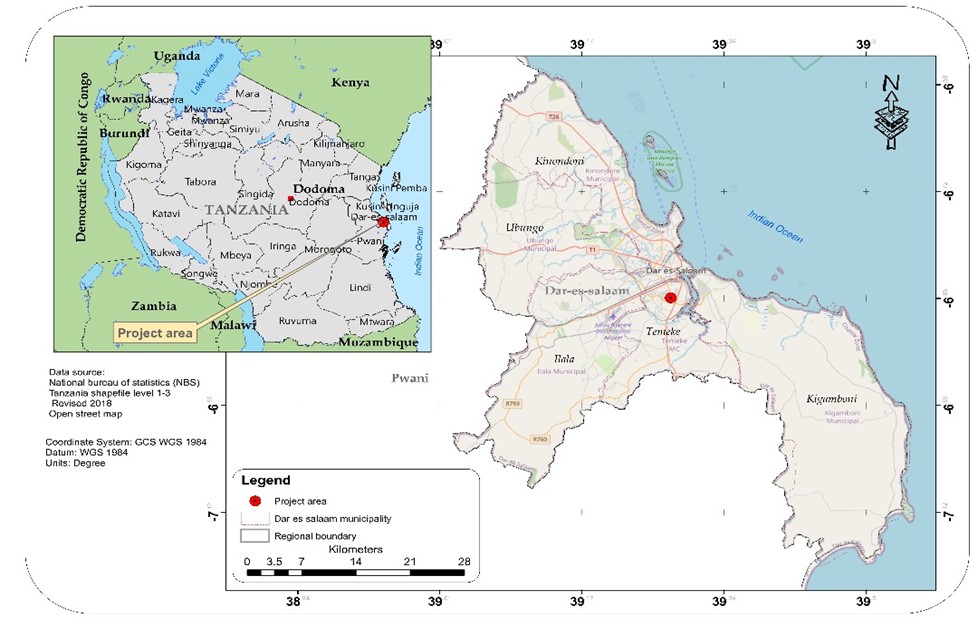 Figure 2.1: Map of Tanzania and Dares Salaam showing project areaSource: NBS, 20182.2	Proof of Land Ownership and Land UseThe project is an infill project within the DUCE in Chang’ombe owned by Dar es Salaam University College of Education (DUCE) for the term of sixty-six years (See certificate of occupancy in Appendix III). The whole campus has a total area of 52.97 acres (equivalent to 214,361.98sqm) while this project shall utilise only 9,900 square meters, the remaining space is occupied by existing buildings, studying areas, play grounds etc. The certificate of occupancy with Plot No. 324 and 325 Blok T Temeke Dar es Salaam, show that the area should be used for Training Institutions-University purposes only, use group “k” use classes (a) and (b) as defined in the Town and Country Planning Regulations, 1960 amended in 1993.2.3	Project Components and design2.3.1	Project ComponentsThe project shall involve construction of Six storey Post graduate building and, Six (6) storey Faculty of Humanities and Social Sciences building together with rehabilitation of campus building and infrastructure. Table 2.1 below provides the description of the proposed buildings and their capacity (See appendix IX).Table 2.1: Postgraduate Building Components and its CapacitySource: Client requirements and Project drawings, 2023Table 2.2: Faculty of Humanities and Social Sciences building Components and its CapacitySource: Client requirements and Project drawings, 20232.3.2	Project DesignThe project is being designed now; however, the building rules and regulations will be in accordance with Urban Planning (Planning and Space Standards) Regulations of 2018. The following are the key design criteria that shall be followed during the design of the buildings;Functional space and relationship (Performance and adequacy).  Coordination of Services network to ease installations and management. Effective security and Safety provisions in terms of escape, control and supervisions. Sufficient power and water supply with back-up facilities. Balanced indoor and outdoor spaces relationship to create conducive health environment. Design for future changes with adequate flexibility to allow for technological development. Flexible and adaptable infrastructure to meet unpredicted needs. Environmental responsiveness with considerations of renewable energy systems, solid waste management, waste water treatment and rainwater harvesting. 2.3.2.1 Climate Change risks mitigation and adaptation in the Project DesignTo address the risks associated with climate change, including heat, drought, floods, and water scarcity, the proposed project design incorporates infrastructure elements focused on promoting low energy consumption, rainwater harvesting, effective stormwater management, natural ventilation, and adequate lighting. The key features of the design include:Open Spaces: The central area of the site emphasizes open spaces with the use of native plants to facilitate stormwater treatment and infiltration. These open spaces prioritize maximizing tree canopy cover, offering shade, and enhancing ecosystem services.Greenery Walkways: The design prioritizes pedestrian movement over motorized transport to minimize air emissions (greenhouse gases) and enhance carbon sequestration. Walkways are strategically placed to control unrestricted movement that can lead to vegetation destruction, with trees planned along access roads and footpaths to improve the landscape and mitigate the effects of sun radiation.Green Areas: Every zone/block incorporates green areas to facilitate cross ventilation into buildings. Additionally, green belts and conservation zones are designated to preserve the ecosystem, prevent land degradation, and enhance the mountainous scenery. The use of native and artificial trees and grasses is proposed to reduce soil erosion in vulnerable areas.Energy-Efficient Buildings: The project emphasizes constructing buildings with low energy consumption, featuring provisions for cross ventilation through adequate openings, motion sensors in public areas for automatic light control, presence sensors in offices and classrooms, proper orientation to minimize indoor discomfort and harness natural air, and measures to reduce the impact of sunlight, such as fan installation and solar lights along pathways. The design also maximizes the use of renewable energy sources like solar and wind, and utilizes biogas from wastewater treatment for cooking.Low-Footprint Buildings: The project aims to minimize the environmental footprint by increasing green spaces, incorporating rainwater harvesting, stormwater management, and waste management systems, and adopting water-efficient processes.2.3.2.2. Disaster risk managementThe planned project will include measures for fire prevention and firefighting facilities. The building itself will be equipped with systems for managing solid and liquid waste, aimed at preventing the spread of diseases. Furthermore, the campus will utilize two access roads (Taifa and Chang’ombe roads) to facilitate convenient pedestrian and vehicular movement to and from the site, with the intention of preventing traffic congestion and minimizing the risk of accidents. These roads will be securely linked to a sufficiently spacious parking area capable of accommodating cars. The project site will implement an emergency management plan, clearly delineating responsibilities for various emergency tasks, specifying who is responsible for what, when, and how. 2.4	Project ActivitiesThe proposed project will be the construction of Postgraduate and Research Centre and Faculty of Humanities and Social Sciences buildings. The undertaking involves various phases from the planning phase all the way to the construction and operation phase. Each specific phase has its own activities which are well elaborated in following sections;2.4.1	Pre -Construction PhaseThe following are the main activities which to be executed on the site as pre- construction activitiesArchitectural, Engineering and Services Designs- Preparation of Architectural drawings, engineering drawings, services drawings, BoQ is in progress by the procured Consultants as per client’s (DUCE) requirements.Topographical Survey- Done by Surveyors to establish the boundaries and the ground levelsGeotechnical investigations-In progress by geotechnical engineers to determine the physical properties of rock and soil around the site.Environmental Impact Assessment-This is underway Acquisition of various permits/ certificates (i.e Building Permit)- This shall be obtained once EIA certificate is submitted to Temeke Municipal Office.The duration of this phase will be three (3) months2.4.2	Construction Phase2.4.2.1	ActivitiesThe following are the main activities to be executed on the site during construction phase:Table 2.3: Description of Project Activities and Environmental Issues during Construction Phase Source: Consultant, August, 20232.4.2.2	DurationThe duration of this phase will be Eighteen (18) Months.2.4.2.3	Types and Sources of Project RequirementsTypes and sources of project requirements during the construction phase are shown in Table 2.4.Table 2.4: Types and Sources of Project Requirements during the Construction PhaseSource: Consultant, August, 20232.4.2.4	Transportation of Construction MaterialsMaterials (fine and coarse aggregates) from quarries will be transported by trucks to the construction site by authorised suppliers. Water from boreholes and DAWASA system will be available from the site. Other materials like cement, timber and reinforcement bars will be transported by trucks to the construction site. Trucks carrying construction materials shall use Kilwa and then Taifa Roads before entering DUCE via the front gate. These two roads do not have restrictions to trucks as tonnage is within the allowable range. Contractor shall prepare Traffic Management Plan (TMP) which shall be approved by DUCE and the WB before the commencement of the construction activities.2.4.2.5	Storage of Construction MaterialsMaterials like aggregates and sand will be stored within the project site while cement and reinforcement bars will be stored in special storage rooms. The materials for storage shall be manageable not to cause nuisance to DUCE Community. Timber will directly be used at the required areas and consequently there will be no stockpiling of timber at the construction site. 2.4.2.6	Waste Generated and ManagementTypes, amounts and treatment/disposal of wastes during the construction phase are shown in Table 2.5 below:Table 2.5: Types, Amounts and Treatment/Disposal of Wastes during Construction PhaseSource: Consultant, August, 2023 2.4.3 	Operation phase2.4.3.1	ActivitiesThe activities that are expected to be executed during operational phase are presented in table 2.6.Table 2.6: Description of Project Activities and Environmental Issues during Operational Phase Source: Kaskim and Eco Services, August, 20232.4.3.2	DurationThe duration of this operation phase will be more than fifty (50) years. 2.4.3.3	Types, Amounts and Sources of Project RequirementsTypes and sources of project requirements during the operational phase are shown in Table 2.7Table 2.7: Types and Sources of Project Requirements during the OperationSource: Consultant, August, 20232.4.3.4	Waste Generation and ManagementTypes, amounts and treatment/disposal of wastes during the operation phase are shown in Table 2.9.Table 2.9: Types, Amounts and Treatment/disposal of Wastes during the Operation PhaseSource: Consultant, August, 20232.4	Declaration that the Project is not within or near Sensitive EnvironmentAccording to the EIA and Audit regulations amendments of 2018 requires the proponent to declare if the project is within or near any environmental sensitive areas, these includes water bodies (lakes, river etc, protected forests, National parks, wetlands etc). DUCE and EIA Consultant, hereby declare that the project area is neither within nor near environmental sensitive areas.2.5	Project BudgetSince the design and bills of quantities are not available at the moment, a budget of about Tshs 7,800,000,000 (7.8 billions) have been allocated for the project.CHAPTER THREE3.0	POLICY, ADMINISTRATIVE AND LEGAL FRAMEWORK3.1 	Environmental Management Regulation in TanzaniaA clean and safe environment is the constitutional right of every Tanzanian citizen. Regulation on environmental management in the country is mainly vested on two public institutions, the National Environment Management Council (NEMC) and the Division of Environment (DoE) in the office of the Vice President. NEMC undertakes enforcement, compliance, and review of environmental impact statements whereas the DoE provides the policy formulations and technical back-up and executes the overall mandate for environmental management in the country. The EIA certificate is issued by the minister responsible for environment. There are many policies and pieces of legislation on environmental management in Tanzania, the relevant ones to this project briefly are discussed below.3.2 	National PoliciesEnvironmental awareness in the country has significantly increased in recent years. The government has been developing and reviewing national policies to address environmental management in various sectors. Among others, the objective of these policies is to regulate the development undertaken within respective sectors so that they are not undertaken at the expense of the environment. The national policies that address environmental management as far as this project is concerned and which form the corner stone of the present study include the following:3.2.1 	National Environmental Policy (NEP) of 2021Tanzania currently aims to achieve sustainable development through the rational and sustainable use of natural resources and to incorporate measures that safeguard the environment in any development activities.  The environmental policy document seeks to provide the framework for making the fundamental changes that are needed to bring consideration of the environment into the mainstream of the decision-making processes in the country.  The National Environmental Policy, 2021 stresses that for a framework law to be effective, environmental standards and procedures have to be in place. For example, Chapter 4 of the policy (Instruments for Environmental; Policy), Section 61, states that “As part of the (National Environmental Policy) strategy in the implementation of the National Environmental Guidelines, specific criteria for EIA conduct will be formulated”. This policy is relevant to the proposed project as it restates the need to protect the environment regardless of the importance of the proposed development. This policy provide framework for the EMA 2004 and EA and Audit regulations of 2005 and its amendment of 2018 which guided this EIA Study. 3.2.2	Education and Training Policy of 2014Education and Training policy (2014) is the result of restoration and finally cancelled by the Education and Training Policy (1995), Vocational Education and Training Policy (1996), National Higher Education Policy (1999) and Information and Communication Technology for Basic Education Policy (2007). The Education and Training policy 2014 is designed to provide direction for education and training in considering changes in economic, social, scientific and technological challenges of education and training nationally, regionally and internationally, to increase opportunity, efficiency and quality of education and in training and human resources to meet the standards of a country with middle economy by 2025. The specific objectives of the policy are listed below:Framework, flexible structures and procedures to enable Tanzanians to develop in different ways in the currents of academic and professional;Education and training with highly recognized quality standards nationally, regionally and internationally;Access to a variety of opportunities in education and trainingIncreased human resources according to national priorities;Management and effective operation of education and training in the country;Sustainable system of financing education and training in the country; andEducation and training system centred cross-cutting issues.Regarding Environment, policy statement no. 3.7.1 states that “The government will put in place a mechanism that will ensure that the content of the care for the environment is integrated into the curriculum of education and training at all levels.” The policy statement no 3.7.3 states that “The government will strengthen the partnership between the public and private sectors to facilitate availability of modern infrastructure and services at all levels of education and training.” This project is part of Government efforts to achieve the objectives of this policy.3.2.3	Construction Industry Policy (2003)The Construction Industry Policy intends to support sustainable construction sector by promoting application of costs effective and innovative technologies and practice to support socio-economic development activities such as road-works, water supply, sanitation, shelter delivery and income generating activities. It also ensures application of practices, technologies and products which are not harmful to both environment and human health. There is no room for this project contractors not to adhere to construction standards as required by the National Bureau of Standards (Item 8.2 of the Policy). The policy also requires contractors to promote sustainable building environmental practices as required by national laws (Item 8.2.2 of the policy). The proposed project shall comply with the sustainable building practices.3.2.4	National Land Policy (1995)The policy recognizes the need for protecting the environment. It stresses protecting the environment and natural ecosystem from pollution; degradation and physical destruction. Important sections of the policy relevant to the proposed project are section 2.4 (on use of land to promote socio-economic development; section 2.8 (on the protection of land resources), section 3 (iii) and section 4 (on land tenure). This policy is relevant and guides the proponent in terms of occupancy, land use and land-use change at the project site. DUCE is a legal owner of the project area, having certificate of occupancy showing that the land use of the area is for educational purposes. 3.2.5	The National Water Policy (URT, 2002)The overall objective of this policy is to develop a comprehensive framework for the sustainable management of the water resources in the country. This framework promotes the optimal, sustainable and equitable development and use of water resources for the benefit of all Tanzanians, based on a clear set of guiding principles. The policy provides for beneficiaries’ participation in water supply schemes and addresses cross-sectoral interests in water, watershed management and integrated and participatory approaches for water resources planning, development and management. The policy provides a shift of Government roles from service provider to that of coordination, policy and guidelines formulation, and regulation. This policy is relevant to this project because it provides framework for sustainable management of water resources during project implementation. Ground water extracted through borehole at the project area is water resources according to this policy and therefore its use for the project must be sustainable. 3.2.6	The National Employment Policy (NEP) 2008The NEP intends to promote employment and efficient utilization of human resources in achieving national development goals in Tanzania. It acknowledges the problem of unemployment in Tanzania but strives to create good environment for employment (Items 2.4 & 2.5 of the NEP). The construction sector is acknowledged as one of the rapidly growing sectors in employment creation due to public construction projects in both urban and rural areas (Item 1.2.2 of the NEP). The relevant issues to note include the following:-Creating enabling environment for promoting and encouraging the private sector and other stakeholders to allocate investment in labour and protect marginalized groups (Item 3.2 of the NEP).Rationalising of employment of foreigners in Tanzania (Item 3.13 of the NEP). This will include skills transfer, work permits and control of foreign workers without required skills.Reducing the impact of HIV/AIDS in work place (Item 3.14 of the NEP).Improving access to employment opportunities and productive resources for people with disability (Item 3.15 of the NEP).Mainstreaming environmental issues in employment creation as required under the National Environmental Policy and Laws (Item 3.16 of the NEP).Eliminating Child labour in work place (Item 3.22 of the NEP).Mainstreaming gender in employment (Item 3.24 of the NEP).Provision of rights to Workers’ Organisations at place of work (Item 4.3 of the NEP).Regarding gender, the policy also calls for affirmative actions aimed to facilitate access to productive employment opportunities among women both in wage and self-employment in public and private sectors. DUCE shall implement this policy by providing equal opportunities for both gender while prohibiting child labour and providing conducive environment for workers during construction and operation of the project. 3.2.7	The National Health Policy, 2017This Policy is a revised edition of the 2003 Health Policy, which emphasized on the need for increasing community involvement in health development and improved access and equity in health and health services. One of the main objectives of this policy is to ensure that health services are available and accessible to all people wherever they are in the country, whether in urban and rural areas. The policy encourages safe basic hygienic practices in workplaces, promote sound use of water, promotes construction of latrines and their use, encourage maintenance of clean environment and working environment which are conducive to satisfactory work performance. The developer shall comply to the provisions of this policy.3.2.8	The Community Development Policy (CDP), 1996The Policy envisages that community development is achieved when people are enabled to develop their capacity to identify their problems and plan ways of solving them. Therefore, members of the community are to be involved in planning, decision making and implementation of development initiatives. One of the emphasized areas in this policy is to expand and develop infrastructure and using local labour in works such as roads, water, schools, dispensaries and godowns. An increase in social services is considered an indicator of community development i.e. good housing, health, education, nutrition, clean environment and safe water (Items 10 & 11 of the CDP). Improvement of Education sector through this project is part of Government efforts to achieve the objectives of this policy. 3.2.9	The Women, Gender and Development Policy (2000)The key objective of the women and gender and development policy is to provide guidelines to ensure that gender sensitive plans and strategies are developed in all sectors and institutions. Moreover, the policy emphases on gender quality and equal opportunity of both men and women for them to participate equitably in development projects as it requires proper and effective project management to ensure that gender issues get the attention and priority they deserve. Therefore, this project shall insure women’s participation is incorporated in all levels of project planning and implementation.3.2.10	The National Strategy for Gender and Development (2005)The strategy outlines the step for laying out the foundation for promoting gender equality and equity in the country’s institutions.  As the Beijing Platform for Action if vital in enforcing the rights of women, the Tanzania government has committed itself to supporting initiatives that focusing on alleviating gender inequality in economic, education, training and employment at all levels. One of the aim of this project is to alleviate students gender inequality at DUCE. 3.2.11	National Policy on HIV/AIDS (2001)The overall goal of the National HIV/AIDS policy is to provide a framework for leadership and coordination of the National multi-sectorial response to the HIV/AIDS epidemic. This includes formulation, by all sectors, of appropriate interventions which will be effective in preventing transmission of HIV/AIDS and other sexually transmitted infections, protecting and supporting vulnerable groups, mitigating the social and economic impact of HIV/AIDS. Emphasis is placed on women who work as food vendors and other small businesses who are at risk and vulnerable of contracting HIV/AIDS infection due to integration of seasonal contractual workers and vice versa. Therefore, this policy is relevant in this respect since it provides the larger framework for intervention and production of HIV/AIDS for all people (Item 3 of the NPH).3.2.12	Energy Policy (2015)The policy guides sustainable development and utilization of energy resources to ensure optimal benefits to Tanzanians, contributing to economic transformation. The Policy document covers the following areas or subsectors: (i) Electricity generation, transmission, distribution, interconnection, power trading and rural electrification; (ii) Petroleum and gas upstream, midstream and downstream activities; (iii) Renewable energy, energy conservation and energy efficiency including Feed-in-tariff; and (iv)Cross-cutting issues including subsidies, institutional, legal, regulatory as well as monitoring and evaluation frameworks. The proposed project proposes to use grid electricity from Tanzania Electric Supply Company Limited (TANESCO). The project also intends to install a standby generator in case of a power outage. The setup of the generator will consider environmentally friendly options to minimize pollution.3.3 	Legal Framework3.3.1	Environmental Management Act No. 20 of (2004), Cap. 191The Environmental Management Act (EMA) is a piece of legislation that forms an umbrella law on environmental management in Tanzania.  Its enactment has repealed the National Environment Management Council Act. 19 of (1983) while providing for the continued existence of the National Environment Management Council (NEMC).Among the major purposes of the EMA are to provide the legal and institutional framework for sustainable management of the environment in Tanzania; to outline principles for management, impact and risk assessment, the prevention and control of pollution, waste management, environmental quality standards, public participation, compliance and enforcement; to provide the basis for implementation of international instruments on the environment; to provide for implementation of the National Environmental Policy; to provide for establishment of the National Environmental Fund and to provide for other related matters.Part III, Section 15(a) states that “in matters pertaining to the environment, the Director of Environment shall coordinate various environment management activities being undertaken by other agencies to promote the integration of environment considerations into development policies, plans, programmes, strategies projects and undertake strategic environmental assessments with a view to ensuring the proper management and rational utilization of environmental resources on a sustainable basis for the improvement of the quality of human life in Tanzania”.Part VI of the EMA deals with Environmental Impact Assessments (EIA) and other Assessments and directs that an EIA is mandatory for all development projects.  Section 81(2) states that “An Environmental Impact Assessment study shall be carried out prior to the commencement or financing of a project or undertaking”, while Section 81(3) states “a permit or licence for the carrying out of any project or undertaking in accordance with any written law shall not entitle the Developer or developer to undertake or to cause to be undertaken a project or activity without an environmental impact assessment certificate issued under this Act”. This EIA is conducted to respond to provisions of this act.The Act is relevant to the project because the project is in the list of those projects requiring EIA. The proponent strives to comply with this Act that is why the study is conducted to not only get the environmental certificate as required by EMA (2004) but also to show commitments on protecting the environment regarding the proposed project. In this case the project is required to abide by the legislation and existing national guidelines.3.3.2	The Water Supply and Sanitation Act, 2019This legislation provides sustainable management and adequate operation and transparent regulation of water supply and sanitation services. It also provides for establishment of water supply and sanitation authorities as well as community owned water supply organizations, Also, it provides for appointment for service providers. The main aim of this law is to ensure the right of every Tanzanian to have access to efficient, effective and sustainable water supply and sanitation services for all purposes by considering among others protection and conservation of water resources and development and promotion of public health and sanitation; and protection of the interest of customers. Under this law, the Minister responsible for water affairs shall establish water authority and cluster water authorities in order to achieve commercial viabilities. DUCE shall comply to all provisions of this act because the proposed project shall use water supplied by DAWASA which is recognized by this law.3.3.3	The Land Act, CAP 113 R.E 2019This law declares that all land in Tanzania “Public land” to be held by the state for public purposes. The Acts empower the President of the United Republic of Tanzania, to revoke the “Right of Occupancy” of any landholder for the “public/national interest” should the need arise. The laws also declare the value attached to land. The law as amended in 2004 recognizes the role of land in economic and urban development. The law provides for technical procedures for preparing land use plans, detailed schemes and urban development conditions in conformity with land use plan and schemes. The LGA has the power to impose conditions on the development of any area according to the land-use planning approved by the Minister. This project has been designed according to the requirements of this law.3.3.4	The Urban Planning Act (2007)The law provides for the orderly and sustainable development of land in urban areas, to preserve and improve amenities; to provide for the grant of consent to develop land and powers of control over the use of land and to provide for other related matters. Section 29-(1) of the law states that "Notwithstanding the provisions of any other written law to the contrary, no person shall develop any land within a planning area without planning consent granted by the planning authority or otherwise than in accordance with planning consent and any conditions specified therein". Building permit will be issued before construction and therefore the project complies to the provisions of this Act. 3.3.5 	Occupational Health and Safety (2003)The law provides for safety, health and welfare of persons at work places; to provide for protection of persons other than persons at work against hazards to health and safety arising out of or connection with activities of persons at work; and to provide for connected matters.  Section 62 of the law states that “where in a workplace, workers are employed in any process involving exposure to any offensive substance or environment, effective protective equipment shall be provided and maintained by employer for the use of the persons employed”. In this project the contractor (during construction) shall provide PPEs as per provision of this act including, overall dress, boots, helmets, ear plugs etc depending on the exposure. Section 58 present the issue of first aid box and it states that “There shall be provided and maintained a first aid box or cupboard to the prescribed standard and the first aid box or cupboard shall be distinctively marked “FIRST AID” having only appliances or stocks of first aid equipment”. A well-stocked first aid kit shall be provided at the construction site. Section 24 (1) states that “a thorough pre-placement and periodic occupational medical examination for fitness for employment and for employees shall be carried out by a qualified occupational health physician or where necessary a qualified medical practitioner as may be authorized by the chief inspector”. Developer shall conduct medical examination to all those who require employment before employing them.The project proponent shall be required to abide by the relevant provisions given in the Act. This includes seeking approvals and license from the relevant authorities as specified in the Act. The proponent shall also be required to safeguard public health and safety of the workers.3.3.6	Employment and Labour Relations Act Cap 366 R.E 2020 GNNO 140The Act makes provisions for core labour rights and procedures, establishes basic employment standards, provides a framework for collective bargaining and provides for the settlement of disputes. The proposed project must meet the minimum standards of labour laws in Tanzania provided under Sections 5 - 25 of the Act including prohibition on child and forced labour, discrimination and harassment, and so forth. DUCE shall comply to the provisions of this act. 3.3.7	Engineers Registration Act and its Amendments 1997 and 2007The Acts regulate the engineering practice in Tanzania by registering engineers and monitoring their conduct. It establishes the Engineering Registration Board (ERB) (Section 25 of the Act). Laws require any local and foreigner engineers to register with ERB before practicing in the country (Section 10 of the Act). This means that the Engineers contracted for construction and operation of the DUCE project must be registered with ERB.3.3.8	The Contractors Registration Act (1997)The Contractors Registration Act requires contractors to be registered by the Contractors Board (CRB) before engaging in practise and entitled class in respect to the costs of the project (Section 7 of the Act). It also requires foreign contractors to be registered by the Board before gaining contracts in Tanzania. This Act requires contractors in any site to abide to labour laws and Occupational Health and Safety regulations in construction industries. Furthermore, in execution of the works, the contractors are obliged to supply materials for the work and exercise control over type, quality and materials used during construction. The developer shall comply with the law requirement during the recruitment of contractors for project implementation.3.3.9	The Local Government Laws (Urban Authorities) Act (1999)This act established the local governments and urban authorities with mandates to spearhead developments in districts and urban centres (for cities and municipalities) respectively. By this law, the authorities have mandates to formulate bylaws to enhance environmental management within their district/urban authorities. The proposed construction of a Post graduate Building and Faculty of humanities and social science building project will be located within National Stadium Street, Miburani ward, Temeke Municipality and therefore its development and operation shall abide to all bylaws formulated by the mentioned local governments.3.3.10	Public Health Act 2009An Act provide for the promotion, preservation and maintenance of public health with the view to ensuring the provision of comprehensive, functional and sustainable public health services to the general public and to provide for other related matters. Section 66 of the Act state that: (1) A block or premises shall not be erected without first submitting the plans, sections and specifications of the block site for scrutiny on compliance with public health requirements and approval from the Authority. (2) A block or premises or its part or any structure shall not be occupied until a certificate of occupancy has been granted. (3) The provisions of subsections (1) and (2) shall not apply to the dwelling houses in the rural areas or houses erected in urban which have been recognized as such under the Squatter Upgrading Programme. The developer shall abide to this law.Section 54 of this law states that “A person shall not cause or suffer from nuisance, likely to be injurious or dangerous to health, existing on land, premises, air or water". Therefore, Developer (DUCE) shall develop this project so that nobody suffers from nuisance or cause danger to people’s life.3.3.11	Fire and Rescue Act (2007)According to the Act, among others, the functions of the force are to‘Extinguish fire;Grade cities, municipalities, townships and villages into various fire and rescues services levels; Conduct fire inspection and investigations for purposes of obtaining information relating to the causes of fire and loss inflicted by fire;Conduct studies on investigation of arson and accidental fire;Conduct training for fire department personnel, other officers and voluntary fire fighters;Prepare fire statistics and fire service information; andConduct fire tests on protection facilities, equipment and materials.In section 3(1) (g) it covers premises of facility used as a place for storage flammable liquids, gas or chemicals. The Act also obliges the owners and managers of the structures to set aside places with free means of escape, and install fire alarm and detection systems, or such other escape and rescue modalities in the event of fire. Developer shall comply of all the provisions of this Act during construction and operation of the project.3.3.12	The workman’s Compensation Act, 2015The law provides for compensation to employees for disablement of death caused by or resulting from injuries or diseases sustained or contracted in the course of employment (Section 19 of the Act); to establish the Fund for administration and regulation of workers’ compensation and to provide for related matter. This act is very relevant to this project as workers will be exposed to various hazards during construction and operation of the four colleges. This law is relevant to the project as workers will be exposed to various hazards during construction of the facilities. The proposed project will adhere to the provisions of the Act when dealing with issues pertaining to injuries of workers in the cause of performing their duties. The contractor of the proposed project must be register with Workers Compensation Fund and make monthly contribution.3.3.13	The HIV and AIDS (Prevention and Control) Act of 2008The Act requires every institution registered and operating in Tanzania to do the following (Sections 19 – 32 of the Act):Promote public awareness on causes, transmission, consequences, prevention and control of HIV/AIDSN;Reduce the spread and adverse effects of HIV/AIDS;Protect the rights of orphans;Discourage negative traditions and practices which enhance the spread of HIV/AIDS;Increase access, care and support to persons living with HIV/AIDS.The Act also requires every employer in consultation with the Ministry of Health to establish and coordinate a workplace programme on HIV/AIDS for employees. The contractors and DUCE in the proposed project will have to comply with the provisions of this Act. 3.3.14	The Child Act, 2009Part II of the Act defines a child in Tanzania as a person below the age of 18 years. Part II, Section 78 of the Act, provides for prohibition of exploitive labour to children. Every child shall be protected from labour exploitation and any work that is likely to (a) deprive the child of his health or development; (b) exceeds six hours a day; (c) is inappropriate to his age, and (d) the child receives inadequate remuneration. The developer shall adhere to this act3.3.15	Sexual Offences (Special Provisions) Act (1998)Also known as SOSPA amended several times written laws to incorporate special provisions on sexual violence and other offences to enhance personal integrity, dignity, liberty and security of women and children. More significantly, SOSPA introduced severe punishments for sexual offences such as imprisonment of rape perpetrators for a minimum sentence of 30 years and compensation to a survivor of sexual violence. DUCE shall comply to provisions of this act during construction and operation phase of the project. 3.3.16	The Prevention and Combating of Corruption Act (2007)This law has established the Prevention and Control of Corruption Bureau (PCCB), which is one of the government organs mandated with handling all types of corruption incidents including those related to gender and sexual violence such as demand or offer of sexual favours in exchange for official services. For instance, Section 125 of the PCCB states that “any person being of position or authority, who in the exercise of his authority, demands or imposes sexual favours or any other favour on any person as a condition for giving employment, a promotion, a right, a privilege or any preferential treatment, commits an offence and shall be liable on conviction to a fine not exceeding five million shillings or to imprisonment for a term not exceeding three years or both”. DUCE shall comply to this act.3.4	Relevant Regulations and Guidelines3.4.1	Environmental Impact Assessment and Auditing Regulations, 2005 (as amended in 2018)These regulations set procedures for conducting EIA and environmental audit in the country. They are made from Section 82 and 230 of EMA 2004 and prescribe that the Minister responsible for environment shall formulate regulations and guidelines on how EIA shall be conducted. EIA and Audit are applicable to all projects contained in Third Schedule of the EMA 2004 and First Schedule of the EIA and Audit Regulations. A project of this nature is also covered in both schedules. It is thus a legal binding requirement to undertake the EIA of this project (Regulations 4 - 15).These regulations also prescribe the stages and/or the EIA process, which are in principal managed by NEMC. The procedure is as follows: Project registration and Screening before approval is made;Conducting of EIA under the approved Scope and Terms of Reference;Review of process of Environmental Impact Statement;Decision of the Minister & Issue of EIA Certificate;Project Implementation;Environmental Audit; and Monitoring.This EIA is conducted in accordance to the provisions of these regulations.3.4.2	The Environmental Management (Solid waste Management) Regulation, 2009 as amended in 2016The regulation has been made under section 114, 115, 116, 117, 118, 119, 120, 121, 122 and 230 of Environmental Management Act, 2004. These regulations apply to all matter pertaining to solid waste management. They aimed among other things at setting standard for permit to dispose solid waste and license to own or operate solid waste disposal site. DUCE shall abide to the regulations by ensuring that solid waste generated on site does not lead to pollution within the project area or around the neighbouring area.3.4.3	The Environmental Management (Air Quality Standards) Regulations, 2007These Regulations regulate the air pollution from human activities including construction. It requires any person or company to comply with minimum standards of air quality issued by the National Environmental Standards Committee (Regulations 4 & 7). It also prohibits emission of hazardous substances, chemicals and gas that create air pollution. The proposed project will have to comply with the limits of emissions (Regulation 9).The objectives of these regulations are to set baseline parameters on air quality and emissions and enforce minimum air quality standards. These regulations stipulate the role and powers of the National Environmental Standards Committee. According to the regulations, the approval of a permit for emission of air pollutants shall be guided by ambient, receptor, emission and specification standards approved by the Minister. Offences and penalties for contraveners are also provided for in the regulations.Emission limits of sulphur and nitrogen dioxides, carbon monoxide, lead, ozone, black smoke and suspended particulate matter together with their test methods are specified. Tolerance limits and test methods for dust, sulphur dioxide and nitrogen oxides from cement factories into the air as well as from motor vehicles are also given.  Even though the project operations shall not generate air emissions but during construction air pollution is expected. Developer shall monitor the air quality from the construction site with guidance from these regulations.3.4.4	The Environmental Management (Standards for Control of Noise and Vibration Pollution) Regulations, 2015These Regulations provides for control and standards of noise pollution and vibrations in any environment resulting from human activities (Regulation 5). They give permissible noise levels and tolerance limits for environmental vibrations as provided by the National Environmental Standards Committee (Regulations 9 & 10). Section 7. (1) of the regulation states that “Except as otherwise provided in these Regulations, no person shall make or cause to be made any loud, unreasonable, unnecessary or unusual noise that annoys, disturbs, injures or endangers the comfort, repose, health or safety of others and that of the environment.”It is evident that construction of the project shall produce noise and vibrations owing to the use of heavy machinery therefore these regulations shall be used to monitor noise and vibrations. 3.4.5	The Environmental Management (Soil Quality Standards) Regulations, 2007These regulations set limits for soil contaminants in agriculture and habitat, enforce minimum soil quality standards, prescribe measures designated to maintain, restore and enhance the sustainable productivity of the soil and prescribe minimum soil quality standards for sustaining ecological integrity and productivity of the soil. According to the regulations, among others, the National Environmental Standards Committee has the powers to set pollutant limits and specify procedures for determination of the quality of soil for protection of the soil from degradation as a result of anthropogenic activities such as agricultural and mining activities and waste disposal. Owners and operators of a main polluting activity are required to voluntarily register with NEMC and obtain a soil pollutants discharge permit. Obligations of polluters are also given. According to the regulations, the NEMC plays a crucial role in soil quality compliance and enforcement. Recording and reporting requirements, Offences and penalties for non-compliance as well as how appeals against aggrieved decisions should be handled are stipulated. Contaminant limits for selected soil pollutants mainly halogenated hydrocarbons (example, trichloethylene, dichloromethane, tetrachloroethylene, carbon tetrachloride, etc.), fuel hydrocarbons (benzene, ethylbenzene, total xylenes, toluene, etc.), organic and inorganic pesticides (lindane, Atrazine, DDT, sulphur, Hexachlorobenzene, Aldrin, etc.) and their respective test methods are specified. The Regulations also cover contaminant limits for some heavy metals (e.g. arsenic, cadmium, nickel, copper, zinc, etc.) together with their test methods.Most of the pollutants covered in these regulations will not be produced from the project activities. However, there is a potential for soil pollution from petroleum hydrocarbons due to the use of fossil fuels for running machineries, plants and vehicles during the construction phase. Nonetheless, the developer is committed to abide to the provisions of these regulations should any of the project activity produce anyone of the pollutants covered in the regulations.3.4.6	Environmental Management (Water Quality Standards) Regulations, 2019The regulations provide for water pollution and water quality standards, in respect to compliance by polluters and enforce minimum water quality standards prescribed by the National Environmental Standards Committee. The established committee may prescribe classifications, criteria and procedure for measuring standards for water quality and enforcement of legal water resources management requirements and monitoring. In fulfilling the requirements of the regulations the project proponent will have to undertake monitoring of both domestic water and wastewater and ensure compliance with the acceptable discharge standards. These Regulations provide procedures for the following:Protection of human health and conservation of the environment through protection of water sources and ground water (Regulation 5)Enforcement of minimum water quality standards prescribed by the National Environmental Standards Committee (Regulation 8)Establishing water usages for purposes of establishing environmental quality standards and values for each usage (Regulation 7)Prohibition of illegal discharges and pollutions in view of avoiding contamination which is detrimental to water usages (Regulations 9 – 17).Monitoring of water quality within DUCE shall be done in accordance with these regulations.3.4.7	Environmental Management (Hazardous Waste Control and Management) Regulations, 2021These Regulations apply to all categories of hazardous waste and to the generation, collection, storage, transportation, treatment, recycling, reuse, recovery and disposal of hazardous waste and their movements in, into and out of Mainland Tanzania. The Act (EMA 2004) defines hazardous wastes as any solid, liquid, gaseous or sludge waste which by reason of its chemical reactivity, environmental or human hazardousness, its infectiousness, toxicity, explosiveness and corrosiveness is harmful to human health, life or environment. Section 16. -(1) of the regulation’s states that “A person who intends to collect, store or transport hazardous waste shall apply for a permit to the Minister by filling Form No. 1 prescribed in the Fifth Schedule and submit it to the Council for consideration”. For this project, hazardous wastes are expected during construction phase only (i.e scrap metals, used oils), therefore, handling measures of hazardous wastes shall be done according to the provisions of this Regulation, specifically by commissioning a person/firm that have a permit recognized by this regulation.3.4.8	Urban Planning (Planning and Space Standards) Regulations, 2018These regulations revoke the urban planning and space standards regulations of 1997 and that of 2011. “Urban Planning and Space Standards” includes standards for residential areas, building lines and setbacks, plot coverage and plot ratio, health and educational facilities, golf courses, passive and active recreation, public facilities by planning levels, public facilities by population size, parking agriculture show grounds, standards for electricity supply and its way leave, way leave for water supply, road width, communication pylons, sewerage treatment plants, ponds, transportation terminals, stream/river valley buffer zone, beaches and industrial plots and recommended colours for land uses. DUCE have complied to these regulations since the total area of the campus is 21.43Ha (requirement is 5-10ha) and the maximum number of storeys at DUCE is 10 as per regulations. 3.4.9	The Environmental Management (Fees and Charges) Regulations, 2021These regulations revoke The Environmental Management (Fees and Charges) Regulations, 2008. The Regulations apply in relation to an act or service in respect of which fees and charges are payable under the Act and Regulations made thereunder. Section 4-(1) of these regulations itemize all undertakings which fees and charges apply, it states that “A person shall not, upon payment of fees and charges prescribed in the Schedule to these Regulations, carry on any of the following:Environmental Impact Assessment; Environmental Compliance Monitoring and Audit; registration of Environmental Experts; d) Environmental Quality Standards; ozone Depleting Substances; management of waste;biosafety; noise and Vibrations; or other activities related to the environment.”For this project, the fees for Environmental Impact Assessment includes registration fees and EIA review fees have been paid dully to NEMC. Therefore, DUCE have fully complied to these regulations. 3.4.10	The Environmental Management (Registration and Practice of Experts) Regulations, 2021 G.N 267 These Regulations apply to registration, categorization, practicing and conduct of environmental experts and firms of environmental experts registered and certified under these regulations to conduct:environmental impact assessment; environmental audit; or any other environmental study that may be required to be undertaken under the Act or its Regulations. The objectives of these regulations are to: establish a system of registration, categorization and practicing of environmental experts; provide for qualifications for persons who may conduct environmental studies; provide for a system of nurturing competence, knowledge and consistence of environmental experts in the carrying out of environmental impact assessment and environmental audits; and provide for a code of conduct, discipline and control of environmental experts.The consultants who have conducted this EIA (Kaskim Company Limited and Eco services (T) Limited) have been registered by these Regulations. Also, developer shall use consultants registered by these regulations when conducting annual audits for the project.  3.5	World Bank Environmental and Social Framework (ESF)The World Bank’s Environmental and Social Framework sets out the Bank’s commitment to sustainable development, through a Bank Policy and a set of Environmental and Social standards that are designed to support Borrowers’ projects, with the aim of ending extreme poverty and promoting shared prosperity. The E&S Framework comprises of: (1) Vision for Sustainable Development, which sets out the Bank’s aspirations regarding environmental and social sustainability; (2) The World Bank Environmental and Social Policy for Investment Project Financing, which sets out the mandatory requirements that apply to the Bank; and (3) The Environmental and Social Standards, together with their Annexes, which set out the mandatory requirements that apply to the Borrower and projects.The World Bank Environmental and Social Policy for Investment Project Financing sets out the requirements that the Bank must follow regarding projects it supports through Investment Project Financing.3.5.1	World Bank Environmental and Social Standards (ESS)The Environmental and Social Standards set out the requirements for Borrowers relating to the identification and assessment of environmental and social risks and impacts and mitigation measures associated with projects supported by the Bank through Investment Project Financing. The E&S standards are expected to: (a) support Borrowers in achieving good international practice relating to environmental and social sustainability, (b) assist Borrowers in fulfilling their national and international environmental and social obligations; (c) enhance non-discrimination, transparency, participation, accountability and governance; and (d) enhance the sustainable development outcomes of projects through ongoing stakeholder engagement. The ten ESSs as per the WB ESF are: ESS 1: Assessment and Management of Environmental and Social Risks and Impacts; ESS 2: Labor and Working Conditions; ESS 3: Resource Efficiency and Pollution Prevention and Management; ESS 4: Community Health and Safety; ESS 5: Land Acquisition, Restrictions on Land Use and Involuntary Resettlement; ESS 6: Biodiversity Conservation and Sustainable Management of Living Natural Resources; ESS 7: Indigenous Peoples/Sub-Saharan African Historically Underserved Traditional Local Communities; ESS 8: Cultural Heritage; ESS 9: Financial Intermediaries; and ESS 10: Stakeholder Engagement and Information Disclosure. Given the nature of activities of this project, six out of ten ESSs will be relevant.Environmental and Social Standard ESS1 applies to all projects for which Bank Investment Project financing is sought. ESS1 establishes the importance of: (a) the Borrower’s existing environmental and social framework in addressing the risks and impacts of the project; (b) an integrated environmental and social assessment to identify the risks and impacts of a project; (c) effective community engagement through disclosure of project-related information, consultation and effective feedback; and (d) management of environmental and social risks and impacts by the Borrower throughout the project life cycle. The Bank requires that all environmental and social risks and impacts of the project be addressed as part of the environmental and social assessment conducted in accordance with ESS1. ESS2–10 set out the obligations of the Borrower in identifying and addressing environmental and social risks and impacts that may require particular attention based on the proposed project activities. The World Bank Access to Information Policy, which reflects the Bank’s commitment to transparency, accountability and good governance, applies to the entire Framework and includes the disclosure obligations that relate to the Bank’s Investment Project Financing. Borrowers and projects are also required to apply the relevant requirements of the World Bank Group Environmental, Health and Safety Guidelines (EHSGs). These are technical reference documents, with general and industry specific examples of Good International Industry Practice (GIIP). A detailed outline of all the ESSs in relation to the activities of this project are presented in next section.3.5.2	World Bank Environmental and Social Standards Applicable to the projectThe following Table 3.3 below summarises The World Bank Environmental and Social Standards applicable to the project: Table 3.3: The World Bank Environmental and Social Standards (ESSs) Applicable to the ProjectSource: Project HEET ESMF, 20213.5.3	Project Classification According to the World Bank ESFAccording to the WB ESF, the Bank will classify all projects (including projects involving Financial Intermediaries (FIs)) into one of four classifications: High Risk, Substantial Risk, Moderate Risk or Low Risk. In determining the appropriate risk classification, the Bank takes into account relevant issues, such as the type, location, sensitivity, and scale of the project; the nature and magnitude of the potential environmental and social risks and impacts; and the capacity and commitment of the Borrower (including any other entity responsible for the implementation of the project) to manage the environmental and social risks and impacts in a manner consistent with the ESSs. Other areas of risk may also be relevant to the delivery of environmental and social mitigation measures and outcomes, depending on the specific project and the context in which it is being developed. These could include legal and institutional considerations; the nature of the mitigation and technology being proposed; governance structures and legislation; and considerations relating to stability, conflict or security. The Bank will disclose the project’s classification and the basis for that classification on the Bank’s website and in project documents. The Bank will review the risk classification assigned to the project on a regular basis, including during implementation, and will change the classification where necessary, to ensure that continues to be appropriate. Any change to the classification will be disclosed on the Bank’s website. According to the WB ESF the HEET project is given the risk assessment of Substantial due to the likelihood of environmental and social impacts generated by the project. 3.5.4	World Bank Group ESHS GuidelinesThe World Bank Groups Environmental, Health, and Safety (EHS) Guidelines are technical reference documents with general and industry specific examples of Good International Industry Practice (GIIP). EHS Guidelines are applied as required by their respective policies and standards. These industry sector EHS guidelines are designed to be used together with the General EHS Guidelines document, which provides guidance to users on common EHS issues potentially applicable to all industry sectors. Specific guidelines which will be used is Environmental, Health, and Safety (EHS) Guidelines: Environmental Waste Management. As stipulated earlier the guidelines will be used together with the Environmental, Health, and Safety General Guidelines. The EHS Guidelines contain the performance levels and measures that are generally considered to be achievable in new facilities by existing technology at reasonable costs. Application of the EHS Guidelines to existing facilities may involve the establishment of site-specific targets, with an appropriate timetable for achieving them. The applicability of the EHS Guidelines will be tailored to the hazards and risks established for the project in accordance to the proposed project activities. The circumstances that skilled and experienced professionals may find when evaluating the range of pollution prevention and control techniques available to a project may include, but are not limited to, varying levels of environmental degradation and environmental assimilative capacity as well as varying levels of technical feasibility. The applicability of specific technical recommendations will be based on the professional opinion of qualified and experienced persons.3.5.5	Overall Management Responsibility at Project Level To ensure the sound development and effective implementation of the proposed project, it will be necessary to identify and define the responsibilities and authority of the various key project implementors. The following entities will be involved: Funding InstitutionDUCE PIUContractor; andConsultant3.5.5.1	Funding Institutions (GoT and World Bank) The HEET project funders will have an overarching responsibility to ensure that the project is carried out to the highest environmental standards strictly in accordance with the ESF, ESSs and EIS. 3.5.5.2	PIU-DUCE The proponent responsibility is to ensure that the implementation process of the ESMP and Mitigation measures are in line with the relevant national policies and legislations and World Bank Environmental and Social Standard (ESS1). DUCE has the Project implementation Unit (PIU) responsible for supervision and monitoring the implementation of the project construction activities. The management of all project activities during operation is under the PIU, in collaboration with other departments and units depending on the nature of the activity. In general, the PIU falls under the management of DUCE executing day-to-day activities in the project. The PIU is guided by management meetings that are chaired by the Deputy Vice Chancellor. The management meetings provide support, guidance and oversight of the progress of the PIU. Further, the PIU has designated the Environmental and Social Safeguard Specialists responsible for supervision and monitoring the implementation of the project. 3.5.5.3	The Contractor The project will be implemented by a Contractor who will be responsible for the implementation of the proposed project in accordance with the Technical Specifications required. The Contractor shall implement the project entirely in accordance with the ESIA mitigation measures detailed in the ESMP. It is required that before commencement of actual construction, the Contractor should submit a work site plan that complies with the national environmental guidelines and an ESMP for the different phases of the work. The environmental plan shall specify the location of sources of materials and disposal area of construction debris as well as other related matters. The plan shall take into consideration the mitigation measures proposed in this ESIA project report. The Contractor shall have a Project Environmental, Health and Safety Site Officer (EHSSO), and Project Social Site Officer (SSO) who will be the Contractor’s focal point for all environmental and social matters. The EHSSO and SSO will be routinely on-site for the duration of the construction works. Both officers will have minimum of Bachelor Degree in their respective specialization. The officers among others will be responsible for the following tasks: Drafting environmental and social aspects during project implementation; Managing environmental, social, health and safety aspects at the worksites; Participating in the definition of the no working-areas; Recommending solutions for specific environmental and social problems; Facilitating the creation of a liaison group with the stakeholders at the project site and shall monitor the compliance of ESMP; Organizing consultations at critical stages of the project with the stakeholders and interested parties; He/She will be required to liaise with DUCE Safeguard specialists on the level of compliance with the ESMP achieved by the contractor regular for the duration of the contract; Controlling and supervising the implementation of the ESMP; Preparing environmental and social progress or "audits" reports on the implementation status of measures and management of site works. 3.5.5.4 The Consultant The project Consultant will be responsible for design review and supervision of the construction phase of the proposed project. The Consultant shall ensure compliance of EIS and C-ESMP. The Consultant shall have a Project Environmental, Health and Safety Site Officer (EHSSO) and Project Social Site Officer (SSO) who will be the focal point for all environmental, health and safety and social matters. The EHSSO and SSO will be routinely supervised on-site for the duration of the construction works. Both officers will have minimum of Bachelor degree in their respective specialization.3.6	Other International Co-operation in Environment and SocialTanzania cooperates with other nations in managing global environment and in compliance of international agreements on the environment. In that regard, the United Republic of Tanzania is a part of various international treaties aimed at the protection of the environment. The treaties are divided between those having a universal application and those limited to the Africa Region. Some of the treaties and conventions on environmental issues that Tanzania is a party are shown in Table 3.4 below.Table 3.4: International Conventions Relevant to the projectCHAPTER FOUR4.0	BASELINE ENVIRONMENTAL AND SOCIAL CONDITIONS4.0	IntroductionThis part postulates the baseline environmental details of an area prior to the project development. It describes the physical, chemical, biological and social environment that could be affected by the project development. 4.1	DUCE General baseline Environment4.1.1	ClimateThe climatic condition of the project site is similar to that of Dar es Salaam which is coastal tropical climate characterized by high temperature, low wind speed, high humidity, and the absence of cold season. The wet or heavy rain season lasts from March to May and the dry season from June to October. Also, there is a short rainy season from November to December followed by a short dry hot season from January to February. The climate is influenced by the south-to-south –east monsoon from April to October, and north-east monsoon between November and March. The presence of the ocean also has a vital impact on the climatic condition of an area mainly due to sea breeze (TMA, 2023).4.1.1.1	RainfallThe annual rainfall average of National stadium street where the project is located is 1100mm in its bimodal pattern. The short rainy season during November and December giving a maximum average rainfall of 800 mm per month and the long rainy season between March and May which give a monthly rainfall average of up to 1300mm.4.1.1.2	TemperatureThe average annual low and high temperature in the National Stadium Street is 24ºC and 31 ºC respectively and the average yearly temperature is 26C with a mean seasonal change of ± 4ºC. There are not noticeable differences in temperature, October to March is the hottest period of the year when temperature can rise up to 35C the weather is quite cool from May to August with temperature hovering around 25ºC (TMA, 2013).4.1.1.3	HumidityHumidity of the air varies with the rainfall pattern and is maximum during lengthy rain. Maximum humidity occurs around dawn, averaging 96% and the minimum humidity occurs in the afternoons with an average of 67%.4.1.1.4	Wind characteristicsNational Stadium street wind system is characteristic of the Western Indian Ocean, which is characterized by a full clockwise wind system over the northern Indian Ocean. It departs throughout the northern summer months of April to September. During this time, the winds are mostly South-Easterly (SE monsoons) whereas the southern summer is characterized by NE winds (monsoons). Winds in the area are normally light, ranging from F3 to F4 on the Beaufort scale. The peak winds occur in the months of February (NE monsoon period), April and July during SE monsoon. This wind system is linked to a nearly full clockwise current system that changes character as the wind change.4.1.2	DUCE Community DUCE community includes both academic staff, non-academic staff and students. Table 4.1 below shows a demography of the DUCE community;Table 4.1: DUCE Community DemographySource: DUCE, 20234.1.3	Topography and SoilThe topography of DUCE is relatively flat with a gently slope towards the east, the slope varies from 0.9% to 2.6%. Physical observation and the soil finger test confirmed that the type of the soil is sand soil.4.1.4	Land UseLand use zones at DUCE as that was observed during the site survey which have also been documented in the DUCE masterplan of 2018 as described in Table 4.2 below. Table 4.2: DUCE Land Use ZonesSource: DUCE Master Plan, 2018 and Site Survey, 20234.1.5	Utilities4.1.5.1	ElectricityTanzania Electric Supply Company (TANESCO) provides electricity. The electricity lines run beside the main and entry lane. There are two transformers situated in the campus where by the first transformer has 200KVA capacity placed next to the Estate building and the second transformer has the capacity of 500KVA. These two transformers step up the power received from Kurasini Sub-station so that to ensure the electrical supply meets the demand of the DUCE campus. Currently, the electricity consumption per month is about 66,110KWH. Also, there is a standby generator which is used as the alternative source of power during blackout of which its capacity data are unavailable.4.1.5.2	Water SupplyThere are two main sources of water at DUCE main campus which are boreholes and DAWASA.  There are four boreholes in the campus where by three are owned by the university and one is owned by DAWASA. The borehole owned by DAWASA has a capacity of 23m3/hour but only 2m3/hour of water is supplied by DAWASA in the campus. The other three DUCE owned boreholes are located near the residential houses, close to the lecture theatres and next to the teacher’s professional centres with the capacities of 9.7m3/hour, 2m3/hour and 1.5m3/hour respectively. The total existing water consumption per day is 364.3m3. The existing sources will be able to service the new buildings. 4.1.6	Biological features4.1.6.1	FloraDUCE is extensively wooded with alien species plants. Azadirachta indica A. Juss (Neem trees, Miarubaini), Grevillea robusta (silk oak) [mgrivelia], Cassia siamea (Blackwood cassia or yellow cassia) [mjohoro], Mangifera indica (mango) (miembe), Saraca asoca (Ashok), Adansonia digitata (Boabab), and Rhodognaphalon schumannianum (Misufi) are among the other trees. Patches of grass can be seen in the areas that are not paved, notably near the academic zone. There were also planted flowers in the gardens and around the building walls.4.1.6.1	FaunaAside from a few common house gecko lizards and birds including ravens and house sparrows, neither domestic animals nor wildlife were seen at the project area. 4.1.7	Access Roads and Parking LotsDUCE campus can be accessed via three gates connected to Taifa and Chang’ombe roads, the main entrance is directly connected to Taifa Road and the other two gates (rear and alternative) are connected to Chang’ombe Road, these two roads link the college to the Nelson Mandela and Kilwa Roads. There are parking lots near various buildings. However, some are not paved. The main parking lot is located in front of the administration block and has a capacity of accommodating 135 automobiles in three rows where by each can accommodate 45 cars at once.Also, DUCE is equipped with a network of pathways which connect different components of the college with the access roads having a total distance of about 1.5km which is 62% of tarmac road while 38% is gravel road and 655m of paved walkways.4.1.8 Solid Waste ManagementDUCE common solid wastes consist primarily of papers, plastic bottles, cardboards, yard wastes, food wastes and infectious wastes from the clinic. Solid wastes are predicted to rise throughout the project's development and operation. Consequently, solid waste management must be upgraded to handle the increasing wastes. There are three solid waste transfer stations within the college, two of them are located at the demonstration schools and one is located closer to College Library and Director of Students premises.  Solid wastes from these collection points are transported and disposed at the municipal dump site by the private contractors which are also responsible for cleaning. There are two cleaning companies GENESIS professional cleaning company for interior and CHESS cleaning company for exterior. Solid wastes from dispensary are burnt in the incinerator and the food wastes from the canteens are managed by the operators of the canteen (caterers). 4.1.9	Liquid Waste ManagementThe Campus employs an onsite sanitation system comprised of septic systems of 22 septic tanks and soak away pits. However, the capacity of the septic tanks and soak away pits is insufficient to meet the existing number of students enrolled and staff. The proposed project is expected to rise the quantity of waste water generation during construction and operation phase. Therefore, the project should have its own treatment and disposal system, consideration of a small scale UASB should be made. There is no sewer system near the project area. 4.1.10	Hazardous Waste ManagementThe source, types and existing disposal methods of hazardous wastes at DUCE are shown in Table 4.3. There are no data on the quantities of hazardous wastes generation and collection. Table 4.3: Sources, Types and Disposal Methods of Hazardous Wastes at DUCESource: DUCE Estate Manager, 2023As per Environmental Management Act of 2002 hazardous wastes are to be handled by NEMC approved hazardous waste collector from the source to the disposal area. This project is expected to increase the amount of hazardous wastes generation for example electronic trash especially during operation time. DUCE should contract a hazardous waste dealer so as to comply with this requirement.4.1.11	Health, Safety and SecurityStaff, students, and visitors' health and safety are of the highest significance. Table 4.4 shows the existing situation of the health safety and security at DUCE. The Health and Security plan maps out all necessary guidelines and procedure in each phase of the ESIA study as recommended in the World Bank ESS4.Table 4.4: Health Safety and Security Issues at DUCESource: Various Departments Units at DUCEThe proposed project is expected to increase the population of an area and traffic which threaten the health, safety and security within DUCE premises so additional measures and precautions should be taken to reduce the impacts.4.1.12	Neighboring AreaDUCE neighbourhood is characterised by mixed land uses. This is depicted by the presence of National stadium on the southern side, JKT Mgulani on the Eastern side, Chang'ombe Mchichani, a mixed commercial and residential community flanked by the Muslim College and Mgulani is on the northern side. 4.1.13	Ambient Dust (particulate matter) in terms of PM10The sampling methodology is provided in section 1.8.5. The measured particulate matter (PM10) concentrations associated with project site were within the detectable levels in the ambient air. The average PM10 concentrations recorded at five (5) sampling locations ranged from 0.01 to 0.03 mg/m3, with the maximum values been measured in the northern side which is mostly caused by wind movements and other human activities . PM10 values measured some stations were BELOW corresponding limits prescribed by TBS and IFC/WHO for ambient air quality. Similarly, all stations were having PM10 values satisfying the US OSHA standard limit of 15 mg/m3 recommended purposely for inert or nuisance dust. Some dust abatement strategies and/or technology should be enforced as special attention to mitigate effects associated with particulate matter production and ensuring that prescribed levels are met. These include: Improved process design, operation and maintenance, cleanness and other management practices to reduce dust generation;Employing dust suppression technique, such as applying water or non-toxic chemicals to minimize dust from vehicle movements during dry and/or windy weather. Dusty areas such as internal access roads and bare area with loose soils should be suppressed down and compacted to reduce dust generation; Stock piled materials should be covered or stored properly; Planting of trees around the project area as trees absorb these toxic chemicals through their stomata or pores, effectively filtering these chemicals from the air. Trees also mitigate the greenhouse gas effect by trapping heat, reduce ground level ozone levels and release life giving oxygenProvision of PPE to workers and their use should be made mandatory to dust prone areas; Implementing Environmental Monitoring Program for the sites by monitoring the dust levels of dust (in term of PM10) under quarterly basis (after every three months).4.1.14	Ambient Pollutant GasesThe sampling methodology is provided in section 1.8.5. Scanty levels of Pollutant gases were detected at some monitoring stations with CO2 (Carbon dioxide), CO (Carbon monoxide), NO2 (Nitrogen dioxide), SO2 (Sulfur dioxide), CH4 (Methane gas) and H2S (Hydrogen sulfide). Methane (CH4) and Hydrogen sulfide (H2S) levels were measured across the sampling stations, despite being not regulated by either local or international standards; the recorded levels for unlegislated CH4 have no significant affects to the environment and human health. Levels of legislated ambient pollutant gases i.e CO (Carbon monoxide), NO2 (Nitrogen dioxide), SO2 (Sulfur dioxide) and CO2 (Carbon dioxide) were found to be within their corresponding limits prescribed by TBS and WB/IFC for ambient air quality.Based on the results, the following mitigation measures should be employed in order to reduce the emitted pollutant gases to an unacceptable level:The use of good quality fuels for trucks and machinery according to the Draft Tanzania Standards for fuel specifications (TBS/CDC 15 (1990) DTZS:2023 ICS: 75.160.20)Maintaining stable operating conditions i.e., minimize emission by maintaining proper air and fuel ratio.Ensure appropriate uses of machineries as per manufactures guidelines.4.1.15	Noise LevelsThe sampling methodology is provided in section 1.8.5. The average noise levels were ranging from 43dB (A) to 58dB (A) for day time and 30db(A) to 31 dB(A) during night time, with the maximum values been noted close to the road near DUCE dispensary. The main contributors of recoded noise levels were primarily from movement of vehicles.Based on the measured noise levels, the following abatement and control strategies are recommended as mitigation measures for laborers and nearby locals in noisy zones to avoid sound lever induced hearing damages:Check the performance of the major equipment periodically, in order to troubleshooting and fix the problem by lubricating, repairing and etc. These include regular servicing and proper lubrication and maintenance of noisy machines to reduce noise levels; maintenance should consider of the following: replacement or adjustment of worn or loose parts;balancing of unbalanced equipment;  lubrication of moving parts; use of properly shaped and sharpened cutting tools.Use of machinery or equipment of superior technology as a noise minimization strategy; Reduce the noise exposure level of the laborers by employing part time operators or altering their activity zones between safe and unsafe acoustical zones; Installation of barriers between noise sources and receivers can be attenuating the noise levels;Encourage the use of noise protectors i.e. earplugs where necessary however this should be done with carefully because workers if not done properly as workers would not be able to communicate; in noise; that they will not be able to hear warning signals; and they would not hear conversation; ‘when wearing protector devices, hence appropriate trainings should be done including the use of signals before applying such methodology.4.1.16	Ground VibrationsThe sampling methodology is provided in section 1.8.5. As detailed in table below, all five assessed locations had the ground vibrations levels below the TBS limit (TZS 1471:2011) of 5mm/s. The mean ground vibration level recorded in both areas was below the limits. There were no significance difference in vibration levels, hence it is obvious that, vibration in the assessed areas were mainly contributed by other natural and anthropogenic activities. The detected ground vibration was assumed to be originating from vehicle and human movements that were moving near by the measuring points.4.2	Socio-Economic Environment4.2.1	Site for Postgraduate BuildingThe footprint of the proposed building is expected to be 1,000sqm. The site is relatively flat covered by small grasses. Neither wildlife nor domestic animal was observed at the project site. 4.2.2	Site for Faculty of Humanities and Social Science BuildingThe site for Faculty of Humanities and Social Sciences building is located at the center of DUCE campus. There are about 32 concrete benches (Vimbwete) which shall be relocated to another suitable area to pave way for the project. The footprint of the building is expected to be 1,500sqm. The vegetation of the area is characterized by exotic trees including 13 neem trees and some flowers. Neither wildlife nor domestic animal was observed at the project site. Land use and administrationLand use of Miburani Ward is dominated by commercial/ residential uses, institutional uses and the National Stadium. Miburani ward has a total of 7 streets, including National Stadium street where the project site is found.4.2.4	PopulationAccording to census conducted in 2022, Miburani Ward has population of 93,457 of which male are 44,684 and female are 48,773. The average household size is 5.7. With the total area of 52.60km2, the population density of Miburani ward is 1,777/km2.4.2.5	Education ServicesMiburani Ward has several education services of which some are privately and others are publicly owned as shown in Table 4.5. The proponent shall have social cooperate responsibility on education and other social services through various contributions (e.g., construction of schools etc). Table 4.5: Education Services in Miburani WardSource: Ward Executive Officer, 20234.2.6	Health ServicesAll streets have dispensaries. There are no health centres while there is one hospital in Miburani ward. Table 4.6 shows different health services in the area. The mode of health services delivery in Temeke District is like other districts in Tanzania, based on preventive, promotive and curative care. The line of operation starts from the dispensary, health centre to the District Hospital. Table 4.6: Health Services in Miburani WardSource: Ward Executive Officer, 20234.2.7	Safe and Clean Water ServicesThe main source of water for Miburani residents is DAWASA articulation system. All streets are served by the system. However, individuals have other sources of water including boreholes, shallow wells and rain water harvesting systems to argument the water supplied by DAWASA. This project shall use water supplied by DAWASA as well.4.2.8	EnergyMiburani Ward depends on different sources of energy, such as electricity, solar, compressed petroleum gas etc. The main source of power at Miburani Ward is electricity, which is generated, transmitted and supplied by a sole utility agent, Tanzania Electric Supply Company Limited (TANESCO). The whole ward has TANESCO network. Residents commonly use liquified petroleum gas for cooking. 4.3	Gender issuesDUCE is deeply devoted to gender equality and inclusion. The college provides equal chances in employment of staffs, provision of expertise skills to both staff and students, students’ enrolment, assessment and leadership and promotions for staff. DUCE developed a gender policy in 2016, through this the college is committed in promoting gender equality and fairness. This gender strategy is the result of the Tanzanian government's commitment in numerous programmes such as the National Development Vision (2025) and the United Republic of Tanzania's constitution. Furthermore, the Tanzanian government is devoted to the concept of properly incorporating all people in the country's development. In addition, it has signed all international treaties aiming at eradicating gender bias against women. Moreover, there is Gender Desk which is guided by the guidelines from the Ministry of Community Development, Gender, Women and Special Groups. Currently the desk has not received any case on gender-based violence between staff and staff and staff and students. However, there are cases among students. 4.3.1 Gender Equality Issues for Staff and StudentsAccording to DUCE Gender Focal Person, female students’ enrolment has been increasing for the past years relative to that of male students.  This entails a gradual increase in the number of female students in recent years. For instance, in 2021-2022 the enrolment of students was 49% and 51% female and male, respectively, while the enrolment for 2022-2023 is 51% and 49% female and male, respectively, in both diploma and degree programmes. It was established that, the gradual increase in the number of females in the enrolment from 2021 to 2023 was due to deliberate efforts the College had taken by creating incentives and publishing female students who had distinguished themselves in class and in the labour market upon employment. The other effort is through improving different learning infrastructures which has attracted more female students to pursue different courses. The gender imbalances among staff and students were a major concern, but Dar es salaam University College of Education has reached many milestones to ensure that the challenges are well-addressed in the future by establishing the College’s gender policy.  The policy provides a framework for staff and students in planning and implementing a gender-responsive education, training, research and consultancy services. The policy highlights key issues and intervention strategies in aspects including disparities in student enrolments, and staff recruitment to improve the overall performance of the institution. It incorporates a holistic approach as well as the adaptation and best gender equity and equality practices to ensure an enabling environment that promotes and facilitates gender equality. More specifically, the policy states the key objectives of the College is to facilitate the creation of an enabling environment to the full development of intellectual potentials of both men and women; Providing guidelines that will facilitate equality and equity of opportunities for women and men in terms of accessing knowledge, employment opportunities, services and resources as well as equality and equity of treatment by employees and all service providers at the college; Establish guidelines for the college including affirmative actions to redress the historical gender imbalances; proposing institutional transformation of values, norms and practises, which hinder promotion of gender equality; providing guidelines which will support women empowerment as students and members of staff so that they can demand gender accountability from office bearers; providing guidelines that will enable the College measures which will eradicate  discriminative practises, procedures and rules and; providing guidelines that will enable the college mainstream gender in the curricula programs and projects to ensure that they are gender sensitive. It is worthwhile to note that, this gender policy which was formulated in 2016 has currently been the reviewed and is in its final stage process of approval for implementation.4.3.2	Gender-Based Violence Status at DUCE 4.3.2.1	Gender- Based Violence between Students and Staff The findings from the consultation done with different department staff and students at the Dar es salaam University College of Education did not reveal any notorious gender-based violence acts between staff and students at the college. According to the gender focal person, the College has the institutional guideline and gender policy which every staff and student ought to abide by while at the College, the guidelines stipulate the key responsibilities and demarcation between student and staff which in one way or another limits the chances for gender-based violence as well as sexual harassment among staff and students.The college formulated a Gender Desk in the year 2022, which consists of 11 members who work hand in hand to solve issues concerning Gender Based Violence (GBV). Furthermore, the college offers seminars and trainings on GBV to staff, students, and service providers around the campus to make them aware on the policy, the laws guiding the policy and best practises on how to live with one another. The college has a Counselling Unit which works hand in hand with the Gender Desk committee to best help students and staff deal with different matters in the campus. The college also formulated an Anti-sexual Harassment Policy in 2019 as an initiative to create an Environment that fights sexual harassment while aligning with the goals of DUCE Gender Policy.Students representative explained that the College is committed to policies and guidelines on gender equality and ending GBV by explaining that as part of ensuring students problems, especially female students’ problems are well addressed, every student at the College is assigned to academic advisor who act as the guardian and advisor on academic matters. Furthermore, in case of any social-economic challenges which may affect student performance the advisor directs the student to the respective authorities (Gender Desk, Counselling Unit or Director of Student Services).    According to the Medical Officer In-charge at DUCE medical centre, the health centre at the College had not received issues from staff and students in relation to gender-based violence or sexual harassment. Moreover, the level of awareness on GBV issues at the College is generally high and people are taking GBV issues as the serious component in daily operational activities. 4.3.2.2	Gender- Based Violence between Students and Students On the other hand, the consultation with staff and the College’s management revealed that there are few cases of GBV among students. According to the Director of Students Services and Gender Focal Person, the popular cases of GBV that the College encountered included conflicts resulting from the relationship and love affairs, which leads to misunderstandings, physical fights and emotional torture among students: In response to these cases of violence and sexual harassment, the College handles them through responsible units dealing with various issues including those of violence. 4.3.3	Gender-Based Violence issues from past Construction ProjectIt was reported that, DUCE has not experienced any case of gender-based violence in the past construction activities at the campus. However, some of the major issues raised by DUCE staff and students regarding what kinds of gender-based violence that can be acerbated by the construction project were economic violence, abusive language to women and other services providers as construction workers sometime neglect to pay for service and provides demeaning comments to service providers and abusing of labourers (men and women) in terms of extremely low wage which may results into conflicts as well as risky to sexual behaviour.4.3.4 	Awareness of Gender Based Violence among DUCE CommunitiesMany participants during interviews and FGDs in their respective areas indicated to know the meaning and consequences of gender-based violence. According to them, gender-based violence includes forced sex, humiliation, physical torture, sexual corruption, sextortion, insults and other demeaning comments.  Few cases of gender-based violence were reported to be found within the campus and are among students themselves. These cases include physical fight and emotional torture among students caused by misunderstandings in relationships and love affairs.  Other respondents such as local government authorities did not expose any kind of gender-based violence as popular in the community. The respondents believed that the DUCE community was well-informed about GBV causes and consequences. As such, much violence was addressed through institutional policies and guidelines but also the available laws and policies of the country. 4.3.5	Viewpoint on Gender Based Violence Issues associated to Project Implementation Though participants during interview and focus group discussions did not show to have experiences of gender-based violence being caused by construction projects, they pointed out some of the issues they think can be exacerbated by project during the implementation: Women who seek employment may face demands for sexual favours or sex corruption;Women in the community may risk being subjected to verbal harassment in the form of insults and demeaning comments and unwanted gestures and touches by construction workers; Construction workers can easily be involved in risky sexual behaviour with the surrounded communities including students which can cause conflicts and misunderstanding among the community;The construction site may lack good infrastructure to accommodate workers such as enough toilets and venerated rooms for both men and women;  Mistreating of labourers (men and women) in terms of extremely low wage which may results into conflicts; andConstruction activities on the sites may cause noise pollution to the nearby hospital, churches whereby children and patients can be disturbed.4.3.6 	Plans for Gender Mainstreaming at DUCE Gender mainstreaming at DUCE is stated in the Gender Policy: The DUCE Gender policy objectives include: Facilitate the creation of an enabling environment to enable full development of intellectual potentials of both men and women; Providing guidelines that will facilitate equality and equity of opportunities for women and men in terms of accessing knowledge, employment opportunities, services and resources as well as equality and equity of treatment by employees and all service providers at college; Establish guidelines for the college including affirmative actions to redress the historical gender imbalances; proposing institutional transformation of values, norms and practises, which hinder promotion of gender equality; providing guidelines that will support women empowerment as students and members of staff so that they can demand gender accountability from office bearers; providing guidelines that will enable the college to institute measures that will ban discriminative practises, procedures and rules and; providing guidelines that will enable the college mainstream gender in the curricula programs and projects to ensure that they are gender sensitive.4.3.4 	Gender Balance Main Streaming Strategies Some of the strategies, as stated in the DUCE Gender Policy in relation to gender mainstreaming, include: Explicitly promote gender equality and gender equity in all key policiesEstablish procedures for ensuring the implementation of gender mainstreaming across newly established policies, programmes, plans and functionsInstitute mechanisms that would provide gender budgeting approach at DUCE, support and finance gender research and consultationsReview all the DUCE curricula for gender responsivenessStrengthen counselling services for studentsBuild sustainability and accountability plans for moving DUCE towards 50/50 enrolment percentage ratio between female and male4.3.5	Reporting and Handling Mechanism of GBV IssuesDifferent mechanisms were established within DUCE and nearby community as major ways of handling gender-based violence issues in case their occurrences;  At Dar es salaam University College of Education, the Director   of Students Services is responsible for handling any misunderstanding among students while issues of GBV between staff and students are handled by the Gender Desk Office. Any complaint from internal staff and external workers including those running projects at DUCE campus are received and handled by the Gender Desk Office which is responsible for handling and addressing all complaints related to GBV and sexual harassment. There exists   the office of Diversity Unit with a Gender Focal Person, who is the in charge of all the matters relating to gender equality, GBV and also an advisor of gender mainstreaming at the College.  There is a health centre responsible for providing health care services for all victims of violence as another way of helping GBV victims. However, the health centre is challenged by lack of Post Exposure Prophylactics services which is helpful for rape victims. With progress in efforts for improvement of health facilities in Tanzania and awareness on GBV, these challenges are expected to be dealt with from the national level narrowing to the local community level. Other helping mechanisms in handling GBV matters include the Auxiliary Police within the campus and a nearby Police Gender Desk at Chang’ombe Police Station. The existence of the Local Government Authorities (LGAs) to resolve Gender-Based Violence Issue. The LGAs help to deal with GBV thusly when a GBV case is reported it is handled by the Community Development Officer (CDO) who is in the Ward Office. Then, he/she should advise on what to do. If it is a serious case, for instance, a rape case, then CDO will direct the victim to be taken to the the Police who provide PF3 for Hospital medical treatment and file a case to court of law for legal proceedings. The CDO and the Ward Office at large will be responsible for making follow up of the proceedings and the decision of the court. DUCE community can also get assistance from Tanzania Gender Network Programme (TGNP), which is a gender-based network with over 16 centres in Dar es Salaam responsible for sharing information and providing knowledge on GBV.  In addition, these centres provide counselling services to the victims of GBV as well as connecting the victims to lawyers and gender desks available in different police stations.   Institutional Capacity in implementing ESIAAs indicated in the POM, DUCE structure comprises of Coordinator, Assistant Coordinator, Portfolio Leaders, Consultants, Contractors and the DUCE Community (See Figure 4.2). Coordinator will be responsible in coordinating and managing functions of the project at the institution level such as organising financial procurement, E&S and monitoring and evaluation (M&E). Similarly, will be providing support geared towards building capacity of the staff in the implementation of the project in order to observe issues of E&S as recommended by the MoEST and the World Bank as stipulated in the POM, PAD and ESMF.Environmental and Social Safeguards Specialist at DUCE will ensure that different activities of the project meet the country legal and World Bank requirements in regard to Environment and Social Standards. The environmental and Social Safeguard Team will work closely with the consultants Contractors and the DUCE community to implement E&S activities. The team will also work closely with consultants and contractors to ensure the implementation observes project E&S standards as indicated by ESS1, ESS2, ESS3, ESS4, ESS8 and ESS10. In addition, consultants and contractors will provide technical assistant to the institution on how to implement the project by observing the standards given by the government and the World Bank as shown in PAD, POM and ESMF. In the implementation of the project the team will ensure that DUCE community and the nearby surroundings understand the project, cooperate and own it. The process of addressing issues of E&S standards in the project implementation will also involve other stake holders such as Temeke Municipal Council, OSHA, Police Force, TANESCO, NEMC, TGNP and DAWASA.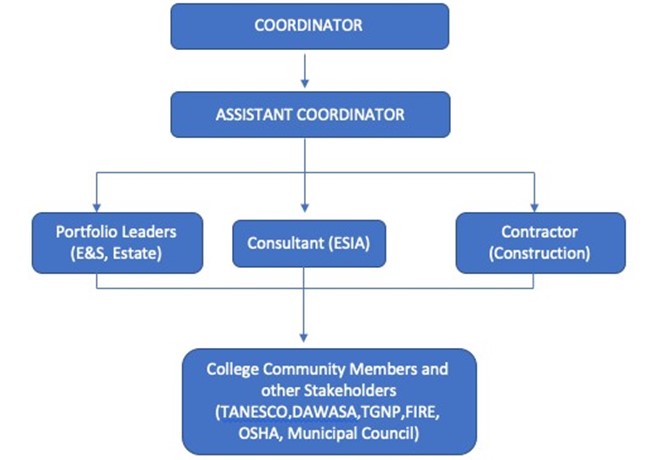 Figure 4.2: Institutional Project Implementing Team (PIT)CHAPTER FIVE5.0	STAKEHOLDER CONSULTATIONS AND PUBLIC INVOLVEMENT5.1	IntroductionPublic consultation as recommended by the World Bank Environmental and Social Standard (ESS10 “Stakeholders Engagement and Information Disclosure”) recognizes the importance of open and transparent engagement between the borrower and project stakeholders as an essential element of good international practices which is an essential requirement of the ESIA process. This aim to ensure public participation and acceptance of the project as well as limiting adverse impacts that would be produced when the project is being implemented. Similarly, it helps to uncover issues that the preparation team may not have been identified nor addressed in the EIA. If the community participates in the early stages of project preparation, then it should it be possible to develop a close relationship between the community and the project team thereby allowing the community to put forward valuable proposals before project implementation. A Stakeholders Engagement Plan (SEP) has been prepared to guide implementing agencies on how to provide stakeholders with timely, relevant, understandable and accessible information The Objectives of public consultation are to:share information about project components and proposed project activities with the community in the project areas, and also with relevant stakeholders. gather different viewpoints and opinions, and to understand the concerns and sensitivities of local authorities and communities on environmental problems in the project areas, especially problems which were not identified by the EIA team. Using this information, public concerns can be addressed in time, during project design and when selection between alternative solutions are madeperform a thorough and comprehensive evaluation of all environmental impacts and propose the most effective mitigation measures that exactly address the expected adverse environmental impacts of the project.The Methodology for Stakeholders consultation has been presented in a Methodology section (See section 1.8).5.2	Stakeholders ConsultedIn line with ESS10, ESS1 and the ESF, stakeholder engagement will focus on broad inclusion and ensuring meaningful engagement with and participation of members affected directly by the project. The project stakeholders are individuals or groups who are affected or likely to be affected by the project affected parties (PAP) and who may have an interest in the project and/or the ability to influence its outcome, either positively or negatively (other interested parties OIPs). The identification of stakeholders under the HEET project will be based on (a) their roles and responsibilities; (b) possible influence/interest on the project; and (c) their particular circumstances they may be disadvantaged or vulnerable in different ways from each other. Stakeholders consultation will also be done in the phases of construction and operation of the project.A summary of the consultation programme which contains stakeholders identified for this project is presented in Table 5.1 below. The consultation programme maps out the stakeholder engagement process in each phase of the ESIA study. The programme is adaptive and subject to change based on stakeholder responses/requirements. A combination of various types of consultation techniques was used like face-to-face meetings, interviews and serving of scoping report and request for issues. The overall consultation process was designed to comply with the requirements for public consultation as prescribed in Tanzania’s EIA and Audit regulations for stakeholder engagement, and World bank guidelines for stakeholder’s engagement. Table 5.1: Stakeholders Identified and Consultation ProgrammeSource: Consultant, September 2023Issues raised by the stakeholders are summarized in Table 5.2. below.Table 5.2: Comment Response TableCHAPTER SIX6.0	ASSESSMENT OF IMPACTS AND IDENTIFICATION OF ALTERNATIVESThis section outlines the identification and assessment of the impacts in each stage of the proposed project. Two zones of impact namely core impact zone and influence impact zone are considered as follows;The core Impact zone- The core impact zone includes the area immediately bordering the project (100m radial distance from the project boundary). In the case of this project, local impacts will be the site of the construction and the immediate surrounding areas including existing DUCE buildings and infrastructure as well as DUCE Pre- and Primary demonstration schools.The influence impact zone - includes the area beyond 100m from the proposed site. Most of the positive impacts are expected to go beyond National Stadium Street boundaries, Temeke Municipal, Dar es Salaam region and all Regions within Tanzania. On another note, due to the fact that from new facilities DUCE will be in position to host postgraduate and research students both local and international students from within East African Regions and beyond.6.1	Impact IdentificationAccording to the WB ESF the HEET project is given the risk assessment of Substantial due to the likelihood of environmental and social impacts generated by the project. The assessment of environmental and social risks has been analyzed based on the type of the proposed project nature of civil works is limited to the construction of a postgraduate building with classrooms, research rooms, laboratories, as well as buildings for Faculty of Humanities and Social Sciences. The proposed project can cause a wide range of environmental and social impacts on a number of receptors. The EIA identifies these impacts for the purposes of mitigating the adverse ones or enhancing the benefits. Impact identification is a process designed to ensure that all potentially significant impacts are identified and taken into account in the EIA  process. A number of ‘tools’ are available to assist in impact identification. The simplest, and most frequently used, checklists of impacts method was used for this project. The following subsections present the impacts identified to assoociate with the project. 6.2	Potential Environmental Impacts during Construction PhaseNegative Impacts6.2.1	Increased Noise LevelsConstruction activities normally generate a lot of noise. Noises from vehicles during construction phase may rather be significant. Noises will also arise from various construction machinery at site and transportation of materials. The existence of high noise levels has a significant impact to DUCE staff and students. During construction noise levels are expected to reach 80dBA if not controlled (TBS Standard is 45dBA during day and 35dBA during night). This impact is moderate significant because taking into consideration that the project areas are very close to the offices and students lecture halls as well as the existing DUCE pre, primary and secondary schools which require tranquility. Most of the deterrent noises shall be confined during the construction period only because operation phase is not associated with noise, which is rather a shorter period compared with the lifetime of the proposed buildings. This impact is local, short term and moderate.6.2.2	Impacts to Air QualityAir pollution by dust emissions from various sources is an issue for consideration during design stage particularly in the choice of technologies and practices to be used under the project. The main impact of dust is impairment of local air quality, the extent will depend on quantities emitted, duration and prevailing atmospheric conditions. Dust will mainly be generated from earth movements (excavation, levelling, dumping), wheels of trucks and machinery moving /travelling along unpaved surfaces, handling and transport of soil and wind erosion from exposed surfaces.At the construction site, the possible impacts are expected across (at a radial distance of ± 0.5km. The dispersion area of exhaust and dust (up to standard levels of air quality) will depend on the concentration of machinery and equipment at the site and the capacity of their engines.Along the proposed project areas, the adjacent areas including the National stadium and a main road are relatively open without impediment to air movement hence enhance dilution of air pollutants.  Also, the leafy vegetation should be able to filter out a considerable content of low-level air borne pollutants.  Thus, ventilation is anticipated to lessen the air pollution problem.  Moreover, sprinkling of the open areas with water during construction work will further lessen generation of dust, and consequently alleviate the air pollution problem. This impact is moderate significant because the project areas are very close to existing DUCE campus buildings. Reduction in air quality depends on equipment type, quantities, duration, distance from sensitive environments and prevailing atmospheric conditions, particularly wind and moisture of the air. The main source of emission of atmospheric pollutants emanates from the exhaust from engines (in construction equipment trucks/tipper, excavators etc.). Various internal combustion engines will release Greenhouse-Gases (GHGs), notably carbon-dioxide (CO2), small quantities of noxious gases such as nitrogen oxides (NOx), sulphur oxides (Sox) and hydrocarbons. There will be truck journeys by vehicles mobilizing construction materials, land clearance to the project sites followed by several truck journeys. This impact is local, short term and moderate. Increased Waste during ConstructionSite clearance, construction activities and domestic activities create wastes (solid and liquid) that need to be disposed. The wastes created include excavated materials from the earth works, timber from used formwork, paints, lubricants and oil wastes. Other wastes include containers, cement bags and other packaging materials, metal, glass, plastic containers and other unwanted materials, food remains and wastewater (Sewage).These wastes may have a direct impact on the neighbouring premises. Disposal of the same solid wastes off-site could also bring social inconvenience if done in wrong places. The offsite effects could be un-aesthetics view, pest breeding, unhygienic conditions, chocking of nearby drains and stream and pollution of physical environment. If wastewater is not well managed it has the potential to cause soil and ground water pollution, cause diseases to DUCE community and surrounding areas, become nuisance due to smell and bad look.  Proper waste management will however be taken into consideration and proper dumping done according to the requirements and directions of the Temeke Municipal Council. Estimation of waste quantities is provided in Section 2.3 of this report. This impact is local, long term and substantial.6.2.4	Occupational Safety and Health RisksConstruction sites always present elements of danger. Construction workers are likely to encounter accidental injuries as a result of the intensive engineering and construction activities including erection and fastening of materials, metal grinding and cutting, concrete work, steel erection and welding among others. Such injuries can result from accidental falls from high elevations, injuries from hand tools and construction equipment cuts from sharp edges of metal sheets and collapse of building sections among others. Deaths have also been experienced as a result of poor construction activities leading to occupational health and safety concerns. Workers are also likely to be exposed to diseases from building materials during the construction phase of the Project. Occupational health and safety of the workforce will have to be monitored by the respective contractor’s supervisors and foremen. As long as proper procedures are followed and Personal Protective Equipment (PPE) provided and their use enforced, risks of accidents and incidents can be substantially reduced. This impact is local, short term and moderate.6.2.5	Erosion of Cleared AreasEarthworks during construction will have an impact on soil erosion. There will be mass soil material movement from the site and from one area to another. The removal of the vegetation cover will accelerate soil movement by erosion by agents notably water, wind and machinery. The sites have very loose sand soils, which are very prone to erosion. Incorporating appropriate soil conservation measures and proper drainage facilities during construction would mitigate the impacts. This impact is local, short term and moderate.6.2.6	Construction VibrationConstruction activity can result in varying degrees of ground vibration, depending on equipment and method employed. Vibration will be produced by construction vehicles, plant and machinery during delivery of materials, processing of materials, and actual construction work. For this project, construction activity that is expected to generate the most severe vibrations is excavation of basement. Due to an increase in activities and number of operational vehicles, the impacts vibration will cause disturbance to neighbours and physical damage to properties near the construction site. This impact is local, short term and moderate.Loss of VegetationConstruction activities might involve clearance of about 30 mature trees (for both sites) causing the following impacts from the environmental point of view: Loss of natural vegetation causing ecological imbalance; Loss of natural habitat for small animals, insects and birds; and loss of a natural source of Oxygen.6.3	Significant Social Impacts during Construction PhasePositive Impacts6.3.1	Employment BenefitsThe proposed project development will benefit nearby communities in terms of employment and creating linkages with local economy by the supply of goods and services during construction. The local people either shall be employed directly by the contractor or indirectly by other businesses linked to it (i.e selling of food to workers). The project is expected to employ about 100 people during this phase. The contractor will lease with DUCE to ensure employment opportunities for unskilled labour are from the neighbouring surrounding and hence benefit directly from the project. The contractor is obliged to visit the local government office to get recommendations of people in the surrounding neighbours as explained in the meeting minutes in appendix VII and Stakeholder’s consultation in appendix VIBenefit to local producers and suppliers of goods and servicesThe project will procure most construction materials from local sources. The use of locally available materials and labour for the proposed development will contribute towards growth of the economy by contributing to the income and hence poverty reduction as well as contributing to gross domestic product. The consumption of these materials, fuel oil and others will attract taxes including VAT which will be payable to the government hence increasing government revenue. Some of the project services have been already contracted to Tanzanian suppliers and contract.Negative Impacts6.3.2	DUCE Community Health, Safety and Security RisksDue to technological developments and investments in labour saving equipment it is expected that a good number of workforces is needed for the project. The estimated number of workers is 100. Out of which skilled labours are approximated to be around 25. The skilled construction workers will be imported to the area of construction. A smaller number of local low‐skilled jobs may be envisaged. These will include protection and guarding of the construction companies’ properties while low skilled workers will be hired within 20km radius of project area and wider if necessary.It is expected that the increased number of workers and higher concentration of residents near construction sites will have impact on DUCE staff and students. Uncontrolled movement of workers will affect DUCE Community. Due to this, a limited regime of movement of workers in the area around the construction sites and mode of movement must be well organized and defined by agreement between the Employer (DUCE) and the Contractor(s).Impacts on the health and safety of the community may arise during construction as a result of noise, vibration, dust and other emissions from earth moving activities. Other impacts such as GBV and sexual harassment and transmission of STDs and communicable diseases which have been already been addressed in different chapters of the ESIA may occur. Morever, other risks may involve;Accidents and Incidents due to TrafficThe traffic related to construction will contribute to reduced road safety on especially on local roads where some contractor’s facilities are located. The traffic to construction site will depart from the public roads. Staff and students using these haulage roads will be exposed to increased possibilities for accidents and injuries. Traffic consisting of heavy vehicles and machinery is especially risky. Proper traffic control and construction scheduling at times with low traffic will help reduce this risk.Security RisksA potential increase in crime may be experienced during the construction period if mitigation measures are not introduced. In addition, an increase in construction activities and the possibility of job seekers arriving, it may be more difficult to identify strangers in the area. In addition, the increase in disease associated with the entry of a temporary labour force into an area could also occur. There may also be negative issues that need to be managed such as increases in local prices, crime, prostitution, drug abuse and alcohol consumption. Social ConflictsEntry of a temporary labour force into an area could cause different negative impacts to the community. The situation when temporary workers come from different parts of Dar es Salaam Region and they are from different social and cultural backgrounds could easily create conflicts with the local social environment. Due to this, workers must receive training and sign a labour Code of Conduct, in order to avoid conflicts with the local communities.Influx of temporary workers and their inadequate behaviour could cause issues. Contractors will be aware of avoiding where possible these kinds of situations and any effects of such issues must be subject to fair compensation. Despite strengthened measures for impacts reduction, sometimes it is not easy to control workers. Awareness of employees about the measures proposed, as well as negative effects that could occur is essential for the safe implementation of the project. This impact is local, short term and moderate.6.3.3	Gender Based Violence (GBV), Rape and Sexual HarassmentThe report on GBV for this project shows that there is no record of GBV within the campus even if there are major projects implemented within the campus. However, due to labour influx to the campus on daily bases (there shall be no construction camp at the site) for this project. This will help to avoid acts of GBV, sexual harassment, and other sexual offenses such as rape which might happen. It is expected there will be about 100 workers working for the project contractor during the construction phase. DUCE has more than 6000 students who attend classes on a daily basis and a few reside in the hostels at the campus. College data indicate that about 49.7% of students are female student.  In addition, the majority of DUCE staff commutes to and from on a daily bases as there are only a few staff houses. The following are the potential impacts and risks that might happen during the construction phase if proper mitigation measures will not be implemented;Construction workers may engage in sexual fraternization with DUCE students and staff. In addition, to this being a driver of HIV infection, it will lead to domestic conflicts, GBV, and domestic violence. Women who seek employment may also face demands for sexual favours before being employed which amounts to sexual harassment. Furthermore, even when employed, women may face continuous and unwanted demands for sex and risk of losing their jobs if they do not give in. The college and its demonstration schools (Pre, Primary and Secondary School female staff and students may also face risks of being subjected to verbal harassments in the form of insults and demeaning comments, unwanted gestures and touches by construction workers. Sexual harassments of women (workers) might also happen as a result of interaction between women and men at worksites.Outright rape is also a risk to not only DUCE female students and staff but also to female workers at construction sites as result domestic violence and gender-based violence might happen.This is a negative impact characterized as local, long term and moderate probable.6.3.4	Gender Inequity in EmploymentDuring the construction phase at DUCE, the potential risk that may result into gender inequality may include unequal distribution of work, discrimination against women, and unequal pay for women among others. It should be noted that despite various efforts in regard to gender equality, such as legislation, policies and other initiatives in Tanzania, the construction sector remains one of the most male dominated sectors while women are the mostly under-represented in all construction occupations and professions. As such circumstance, project implementers such as engineers, director, and mangers in the DUCE project are likely to be men. Thus, women are likely to face challenges associated with cultural and structural barriers such as harassment and discrimination, limited networking opportunities and long working hours which may result in poor career prospects and high levels of stress. Moreover, women may experience difference in wages or salaries. The different in wages maybe associated with the gap in education between men and women, different types of posts held in the construction site, differences in amount of work experiences as well as   difference in the working days and capability to negotiate salary. This impact is local, short term and moderate.6.3.5	Impacts associated with Transmission of Vector Borne and Communicable DiseasesCommunicable diseases are caused by viral, bacterial, parasitic and fungal pathogens that are airborne or that are transmitted through an infected person, animal or environmental source. Communicable diseases include malaria, tuberculosis (TB), measles and bacterial infections such as colds, gastric infections (eg diarrhoea) and the like. According to DUCE Medical Doctor, communicable diseases experienced at the campus include Malaria, tuberculosis, gastroenteritis, pneumonia, acute respiratory infection, diarrhoea, etc. HIV/AIDS and other sexually transmitted diseases. Some of these diseases are water borne and caused by poor sanitary conditions and poor-quality drinking water. The presence of an external workforce working in construction sites at DUCE where interaction with DUCE community is possible could lead to the increased transmission of communicable diseases within the College. It is expected that there shall be no construction camps within the DUCE campus. Thus, workers shall come in the morning and leave in the evening.  The profile of any disease transmission will be influenced by the existing disease profile of Dar es Salaam region and the diseases profile of the other parts of Tanzania workers are sourced from. In addition, if opportunistic workers (those hoping to find employment on the Project or from related activities) migrate to DUCE which could also bring impacts on the transmission of communicable diseases. Finally, overcrowding, poor hygiene and sanitation at construction site and poor waste management can also facilitate the spread of communicable diseases. There is also a potential for increased transmission between contractor’s workers living at the site at DUCE and the DUCE workers and the students through interactions. Students will be at particular risk of diarrhoea diseases due to their poor sanitary behaviours while the staff will be at risk of more severe health outcomes as a result of their frailty.During construction, modifications to the environment and in-migration into the area are likely to increase the risk of transmission of malaria. Modifications to the environment can create small water pools (e.g. wheel ruts and footprints) offering new mosquito breeding grounds and leading to increased vector densities and human-vector interaction. Any influx of people into the area may play an indirect role in increasing the malaria burden. This may result from an increase in pressure on medical facilities and inadequate waste management. The highly endemic nature of malaria means that the proposed buildings are unlikely to significantly add to the already high disease burden of the community during the wet season. However, modifications to the environment may change the breeding patterns of mosquitoes extending the high-risk malaria season for transmission from its peak.As above, poor hygiene, sanitation and waste management can all result in increased risk of transmission of water borne communicable diseases such as Hepatitis A and E and Typhoid through increased risk of contamination of water and food with faecal matter. In addition, these factors can also result in increased number of pests, such as rats, which can contribute to disease transmission.Communicable diseases have the potential to impact Project workforce and DUCE staff and students. It is anticipated that during the construction period the workforce will comprise up to 100 employees, both skilled and unskilled. Local labour will (as far as possible) be sourced from Dar es Salaam region. This impact is local, long term and moderate.6.3.6	Impacts associated with Transmission of Sexually Transmitted InfectionsThe annual incidence of HIV in Tanzania among adults, ages 15 to 64 years, is 0.29 percent (0.40 percent among females and 0.17 percent among males). This corresponds to approximately 81,000 new cases of HIV annually among adults, ages 15 to 64 years, in the country. In addition, prevalence of HIV among adults, ages 15 to 64 years, in Tanzania is 5.0 percent (6.5 percent among females and 3.5 percent among males). This corresponds to approximately 1.4 million people living with HIV (PLHIV), ages 15 to 64 years in Tanzania. The HIV/AIDs prevalence rate in Dar es Salaam is 4.7. It is anticipated that during the construction period, the necessary workforce will comprise up to 100 people, who shall enter the DUCE campus and leave daily (there shall be no camp within the campus). The Project could result in increased transmission of STDs including HIV/AIDS during construction due to:Presence of a mainly male workforce, with higher incomes, who may engage in high-risk sexual activities with young DUCE male and female students.Workers establishing casual relationships with DUCE young boys and girls. This may result in transactional sex or circumstances where the women assume they are in a more serious relationship, which will end in marriage.Engagement in casual high-risk sexual activity by transport drivers at their end destination (DUCE Campus). Transport drivers typically have higher rates of STDs and HIV/AIDS than the general population.Increased numbers of CSWs, who may have higher infection rates of STDs and HIV, near construction sites. In-migration, resulting in the mixing of people with higher HIV/AIDS or STD prevalence rates than the host community, which may promote the transmission of the disease.While there is access to treatment for STIs including HIV/AIDS in the communities, it is limited in terms of quality. Furthermore, there are significant taboos around STDs, which may influence people’s willingness to access treatment. Any lack of access to treatment could affect the long-term health of those who contract STDs other than HIV, including fertility, damage to internal organs and long-term disability or even death. Increased transmission of STDs including HIV/AIDS has the potential to affect DUCE community. However, impacts could spread regionally due to vehicle movements and especially if there shall be the presence of CSWs nearby. The increase in risk of STDs including HIV/AIDS will be long-term, as it can take time for prevalence/ incident rates to return to baseline levels. Furthermore, those infected with HIV/AIDS will have health effects, which last beyond the duration of the construction activities. the impact from increases in HIV/AIDS and other sexual related diseases will be a This impact is local, long term and moderate.6.3.7	Impacts associated with Spreading of Covid 19 Pandemic DiseaseThe World Health Organization (WHO) declared COVID-19 a global pandemic after assessing both its alarming levels of spread and severity, and the alarming levels of inaction. Consequentially, WHO issued various guidance and measures to prevent the spread of the virus. The measures have been adopted worldwide. Similarly, the Tanzania government has since then issued several guidance and directives. At DUCE there are no baseline data on the impact of the Covid 19 to its community. During project execution (civil works), large numbers of workers will be required toassemble together in meetings, toolbox talks and even at work sites.  In addition, varied number of workforces including suppliers of material and services are also expected to come in from various places in the country which may be COVID-19 hot spots. The interaction of workers with the project host community will happen as workers find accommodation close to work sites and/or return to their homes after works. The potential for the spread of any infectious disease like COVID-19 by projects may be high. There is also the risk that the project may experience large numbers of its workforce becoming ill and will need to consider how they will receive treatment and whether this will impact on local healthcare services including the project host community. The presence of international workers, especially if they come from countries with high infection rates, may also cause social tension between the foreign workers and the local populations.Recognizing the potent risk this may present, it is difficult to clearly outline exhaustive mitigation measures under the mitigation impacts. As such, there is need for the DUCE and the contractor to develop and adopt COVID-19 Standard Operating Procedure (SOPs) in line with the WB guideline for covid-19 considerations in construction/civil works projects, Ministry of Health Directives and site-specific project conditions. These SOPs need to be communicated to all workers and enforced to the latter without fail. This impact is local, long term and moderate.6.3.8	Impacts on Labour and Working ConditionsAccording to the European Foundation for the Improvement of Living and Working Conditions (2012), whilst labour laws have influence in the United Republic of Tanzania with regard to minimum standards, the actual working conditions are often not in line with the legal provisions. The substance of labour law is often undermined and employees are subjected to conditions well below the specified minimum working conditions. Informal sector employed most people in Dar es Salaam which is the source of labour force for the project. Formal employment is limited. Lack of employment is an issue in the communities, especially the youth. As such, many people will lack knowledge and experience of formal employment and associated requirements.Workers’ rights including occupational health and safety need to be considered to avoid accidents and injuries, loss of man-hours, labour abuses and to ensure fair treatment, remuneration and working and living conditions. These issues should be considered not only for those who are directly employed by the Project, but also their sub-contractors and those within the supply chain. Worker Health and SafetyAccording to the nature of the activities being undertaken during construction; worker health and safety is a key risk area with the potential for accidents that may result in injuries and potential fatalities as well as lost man- hours. Currently, many national companies may not meet international safety requirements and standards. Employees working informally and those with limited or without awareness of their rights (for example, migrant workers, or those newly entering the labour market) are likely to be most at risk.Worker RightsThe labour laws in Tanzania are generally in line with international labour laws and Tanzania has ratified the eight core International Labour Organisation (ILO) conventions:Freedom of Association and Protection of the Right to Organise Convention, 1948 (No. 87);Right to Organise and Collective Bargaining Convention, 1949 (No. 98);Forced Labour Convention, 1930 (No. 29);Abolition of Forced Labour Convention, 1957 (No. 105);Minimum Age Convention, 1973 (No. 138);Worst Forms of Child Labour Convention, 1999 (No. 182);Equal Remuneration Convention, 1951 (No. 100); andDiscrimination (Employment and Occupation) Convention, 1958 (No. 111).However, the implementation of workers’ rights is unlikely to be fully aligned with these requirements. The enforcement of laws is also often limited. There is therefore, a risk that some subcontractors/suppliers on the proposed project may not be fully compliant with Tanzanian legal requirements related to labour conditions. Forced labour and child labour are unlikely to occur in sub-contractor organisations but may occur in the supply chain, particularly in relation to the provision of food supplies. Discrimination is likely to occur as women are generally not employed in construction activities and may not be selected by contractors. Sensitive receptors for this impact will be Project employees especially the unskilled employees who have a poor understanding of the requirements of Occupational Health and Safety (OHS) standards and their labour rights as enshrined in the law. This impact is local, short term and moderate.6.4	Significant Environmental Impacts during Demobilization PhaseNegative Impacts6.4.1	Increased NoiseDemobilization activities normally generate a lot of noise. Noises can arise from vehicles during the demolition of temporary structures and transportation of rubbles. During demobilization noise levels are expected to reach 80dBA if not controlled. Most of the deterrent noises shall be confined during the demobilization period only, which is rather a shorter period compared with the lifetime of the proposed project. This impact is local, short term and moderate.6.4.2	Impact to Air QualityDemobilization activities such as demolition of temporary structures, transportation of rubbles, and landscaping always involve production of dust. During construction dust levels are expected to be around 0.2 ppm if not well controlled. If not properly controlled, the dust can cause bronchitis to the workers at the site and people living/working near the project site. This impact is local, short term and moderate.6.4.3	Waste Generation and ManagementDemobilization activities will generate a lot of rubble and spoil soils. The waste generated need adequate haulage facilities and at the right time. Inadequate management of the waste shall create unsightly condition on site. The types and quantities of waste have been presented in section 2 of this report. This impact is local, short long and moderate.6.5	Significant Social Impacts during Demobilization PhasePositive Impacts6.5.1	Employment OpportunitiesDuring demobilization phase, the project will benefit nearby communities in terms of employment and creating linkages with local economy by the supply of goods and services. The local people either shall be employed directly by the contractor or indirectly by other businesses linked to it (ie selling of food to workers). Many people are expected to be employed during this phase. 6.6	Significant Environmental Impacts during Operational PhasePositive Impacts6.6.1	Strengthening the culture of environmental and social risk mitigation The environmental and social risk mitigation measures put in place under the project will contribute to strengthening the culture of environmental and social risk mitigation in the colleges, especially for future projects.Negative ImpactsHealth and Safety Risks due to Fire HazardsBuildings are prone to fire hazards because of different types of combustible materials and machines which, are used and installed, respectively. Electrical fault is by large the main culprit in fire accidents in buildings in Tanzania. The components of a fire are fuel (combustible substance), heat and oxygen. Unless all three are present fire will not occur. Fire can cause the following effects: Loss of lives; serious Injuries; and loss of properties etc. This impact is local, long term and moderate.6.6.3	Increased Wastes during OperationsDuring the operation phase it is expected that a lot of solid and liquid wastes will be generated from the activities that will be taking place in the building. Solid waste will mainly be comprised of paper, food waste, cardboards, electronic wastes etc. The offsite effects could be un-aesthetics view, pest breeding, unhygienic conditions, chocking of nearby drains and stream and pollution of physical environment. Liquid waste will mainly consist of wastewater from bathrooms, pantry and lavatories (wastewater discharge values are given in Chapter 2). If wastewater is not well managed it has the potential to cause soil and ground water pollution, cause diseases to DUCE community and surrounding areas, become nuisance due to smell and bad look. If these wastes are not properly managed, they have the potential to change the aesthetic scenery of the DUCE premises and the surrounding areas as well as cause public health problems. This impact is local, long term and substantial.6.6.4	Increased Surface Water Run-offThe project shall involve roofing of the buildings and paving the project area thus reducing water infiltration into the ground. This implies that surface runoff from the site will increase. The project will occupy an area of about 9,900m2 out of 214361m2 (DUCE whole area). The amount of runoff will increase slightly due to lowered infiltration of rainwater into the soil. Uncontrolled storm water have the potential to cause floods or water logging either within DUCE campus or surrounding areas. Floods can cause damage to properties, injuries to people or even loss of life, depending on the magnitude. Water logging can be breeding sites for diseases vectors especially mosquitos, but also cause visual pollution apart from blocking access (if happen on access road).  This impact is local, long term and moderate.6.7	Significant Social Impacts during Operational PhasePositive Impacts6.7.1	Improved Enrolment Poor and inadequate infrastructure has been identified as one of the primary causes of low enrolment in educational institutions. The project is expected to increase students’ enrolment levels at DUCE for both male and females well as in non-female traditional courses.6.7.2	Creation of Employment Opportunities This project will increase employment opportunities and student’s enrolment when facilities are improved in their respective faculties, directorates, departments and units. In addition, increased enrolment means more teachers are needed to be employed. Furthermore, increased population at DUCE will also translate to more opportunities for the local economy as demand for goods and services trickle down to the local businesses. The project will translate to overall measurable economic and employment growth for the country. DUCE will ensure Employment opportunities are advertised publicly and the selection of all the positions will consider gender.6.7.3	Reduction of Gender Gap in Enrolment Gender breakdown in enrolment will be monitored throughout the project including providing for an enabling environment for safety of women from sexual harassment and provision of gender friendly facilities to enhance retention and completion for women and girls. 6.7.4	Increased Capacity for Gender Friendly and Responsive Learning Environments The project will develop infrastructure with increased capacity to enrol women and facilities that will attract them to enrol. 6.7.5	Increase in Skilled WorkforceThe project will help increase the likelihood of students’ employment after graduation by providing good quality and relevant training programs to staff, students, researches, and exchange opportunities for trainers and supporting staff in academic, industry, and social and humanitarian skills areas. Negative ImpactsDuring operational phase most of social impacts such as the risk of GBV, Sexual harassment and transmission of communicable and vector borne diseases are likely to return to baseline levels (apart from the increased pressure on social services). This is because the project buildings are being constructed within existing campus, which already have mechanisms for GBV, sexual harassment and provides a transit route for disease transmission.6.7.8	Increased Pressure on Social Services and UtilitiesThe proposed project is expected to add a good number of staff and students. . The increase in the number of people at the project area has the potential to increase pressure on social services and utilities such as water, electricity, sewerage systems, etc. It was estimated in Chapter 2 that, the project shall demand 20 cubic meters of water per day, 30MWh-50MWh of electricity per month and it shall produce 48 cubic meters of wastewater. The demand may strain the existing service delivery system in one way or the other. However, DUCE has enough water to save the project without affecting the community and Onsite sanitation system shall be used by septic tank handling of wastewater. In addition, DUCE have its own transformer which supply electricity to the Institution, therefore the project won’t affect electricity usage to the community.  Furthermore, due to increase of people in that area there may cause, under-capacity of local social services, food scarcity and price increases to the neighbouring areas. This impact is local, long term and moderate.6.8	Impacts EvaluationTaking a step further, the ranking in all phases (mobilization, construction and demobilization and operation) signifies the magnitude of each and combined phases. Various methods are available for impacts evaluation including matrices, network diagrams and map overlays. In this EIA a matrix were used. The matrix consists of a horizontal list of development activities against a vertical list of environmental factors. Thus it identifies impacts by methodically checking each development activity against each environmental consideration to ascertain whether an impact is likely to occur. As a result the more the score illustrated the severity the impact the road project or section has. Table 6.1 presents factors that were used to ascertain the significance of the impacts;Table 6.1: Factors for Determining Significance of ImpactsSource: Consultant Evaluation, 2023The above factors were used to create six criteria which were used to determine the significance of the impacts in the Matrix these include;Spatial Scale - The spatial dimension encompasses the geographical spread of the impacts regardless of whether they are short term or long term. Table 6.2 describes the ratings used in the Simple Matrix as far as spatial scale is concerned.Table 6.2: Spatial RatingSource: UNEP 2005Temporal Scale- Temporal boundaries refer to the lifespan of impacts. Table 6.3 describes the ratings used in the Simple Matrix.Table 6.3: Temporal RatingSource: UNEP 2005Reversibility of the impact - Every impact was checked if its effect can be reversed or not. Letter R was used to denote reversible impacts while IR was used to denote Irreversible impactsCumulative Impacts - These are Impacts that cause changes to the environment that are caused by an action in combination with other past, present and future human actions. Assessing cumulative socioeconomic impacts requires the definition of a cumulative impacted area within which the activities and impacts of the College project would overlap with those of other active and planned projects in the same area. Table 6.4 show types of cummulative impacts;Table 6.4: Types and Characteristics of Cumulative ImpactsSource: UNEP 2005Residual Impacts - These are long term impacts which go beyond the lifetime of the project in other words Residual impacts refer to those environmental effects predicted to remain after the application of mitigation suggested by the PEA i.e. they are non-mitigable.Timing - During which phase of the construction is the impact likely to occur. The phases included Mobilization, Construction, Demobilization and Operation.6.8.1	Types of ImpactsDirect Impacts:These are immediate and tangible effects directly associated with the construction of the two buildings in the existing college. Examples include noise, dust, vibrations, and changes in traffic patterns. Construction activities may disrupt the daily lives of the neighboring community, affecting their peace, air quality, and overall well-being.Indirect Impacts:These are secondary effects resulting from the construction activities that may not be immediately noticeable. For instance, increased traffic congestion caused by construction vehicles can indirectly affect local businesses if potential customers are deterred due to difficulty accessing the area. Indirect impacts can also include changes in property values or perceptions of safety.Induced Impacts:These are the consequences that arise due to changes in the local economy and social dynamics resulting from the construction. The influx of construction workers and increased economic activity in the area may lead to higher demand for goods and services, potentially benefiting local businesses. Conversely, it could also strain local resources and infrastructure.Cumulative Impacts:Cumulative impacts refer to the combined effects of the construction of the two buildings with other existing and potential future developments in the area. The cumulative impacts take into account the synergistic or additive effects over time, considering not only the direct and indirect impacts of the current project but also the compounding effects of other developments in the vicinity. This long-term perspective is crucial for comprehensive impact assessments and urban planning.Table 6.5: Impact Evaluation Matrix for the Proposed Construction Project at DUCEKey: 	Spatial Scale: Local (L), Regional (R), National (N), International (I)       Temporal Scale: Short Term (ST), Medium Term (MT), Long Term (LT)Reversibility: Reversible (R), Irreversible (IR)Significance: Highly Adverse (-3); Adverse (-2); Mild Adverse (-1); No impact (0); Mild Beneficial (+1); Beneficial (+2); highly Beneficial (+3);Source: consultant’s analysis, 20236.9	Project AlternativesConsideration of project alternatives is crucial in ensuring that the developer and decision-makers have a wider base from which they can choose the most appropriate option. The following alternatives are considered and will be examined in detail during the EIA process:6.9.1	No Project AlternativeThe no project alternative entails retaining the current status quo (No construction of the proposed buildings). Adopting this option would mean acknowledging the technical and cost convenience in proper DUCE organization in a single campus as well as avoiding most of the negative effects associated with the presence of the building and missing all the positive benefits such as;Increased EnrolmentCreation of employment opportunities Reduction of gender gap in enrolmentIncreased capacity for gender-friendly and responsive learning environmentsIncrease in skilled workforceStrengthening the culture of environmental and social risk mitigation6.9.2	Alternative SiteThe option of using another site apart from that of the proposed one was also considered. However, the proposed site was observed to have the following advantages over others;The site is owned by DUCE so no need to buy another piece of land for this purpose.It is an infill project and the space is available so no need to find another piece of land.The planned land use of the project site is for institutional use purposes so it fits with the intended use The project site is in adherence to DUCE’s Master plan.The site has all infrastructures in the vicinity including roads, water supply, waste water management plan, electricity, etc.The site is in a good location due to the road network and easy access to public transportation.6.9.3	Energy AlternativeThe use of other alternative energy sources apart from power from the National grid and diesel generators were considered. As it is the case in most of developing countries, supply of electricity from national grids is not reliable as it mostly originates from hydroelectric power generators, which depend on rainfall frequency, intensity and pattern. On the other hand, diesel generators, which are mainly used during power interruptions, emit a lot of greenhouse gases especially when they are run for a long time. Solar energy was considered and the design team shall explore the feasibility of using this alternative at the proposed site. However National grid shall be the key energy source.6.9.4	Technology and Building Materials AlternativesConstruction technology involves the choice of building materials and the technique and means used to erect buildings. As with the building design process, cautious consideration of contextual conditions is crucial to developing appropriate construction technologies. In addition, any selected technology must be constantly reviewed and, if necessary, upgraded during the construction process. A number of construction technologies were considered. The following criteria were used to select the most suitable technology options for this project;The use of locally available, low-energy-consumption building materials, especially those produced with renewable energy sources; The use of materials from sustainable production chains (e.g., avoid use of timber from savage deforestation); The use of non-toxic materials; andThe use of materials easily dismantled (and recyclable as building materials or energy sources).6.9.5	Collection, Treatment, and disposal of SewageTwo alternatives were considered for wastewater collection and disposal which includes the use of offsite sanitation or onsite sanitation. Onsite sanitation includes treatment and disposal of liquid wastes on site (i.e Multiple Septic tanks etc) while offsite sanitation means collection of wastewaters from the site for treatment and disposal outside of the site (i.e Sewerage system).  Onsite sanitation is preferred for this project due to the following reasons;The project site is not supplied by any pre-existing Sewer System indicating an additional cost and technical inconvenience for requiring offsite sanitation; onsite sanitation is therefore more feasibly used. There is a pre-existing onsite sanitation system that will only require enhancement in quality and quantity to accommodate additional discharge from the project construction and operational activities; thus, economic and technical convenience. 6.9.6	Design AlternativeThe proposed project will involve the construction of two six-storey buildings. This is the appropriate design given the nature of the use and the available space.  Also, the National Human Settlement Policy encourages multi-storey buildings against horizontal expansion as strategy for space minimization. Prime land is becoming a scarce commodity and therefore optimal use is encouraged. Similarly, the proposed construction is compatible with the college master plan. Thus, the position of the two buildings fits well at their located area in the master plan.  CHAPTER SEVEN7.0	IMPACTS MITIGATION MEASURES7.1	Introduction	This chapter is devoted to describe measures or interventions that shall be implemented so as to mitigate the negative impacts and enhancement measures of the positive ones identified in the preceding chapter. Many of the mitigation measures put forward are nothing more than good engineering practice that shall be adhered to during all the project phases.7.2	Mitigation Measures for Environmental Impacts during Construction Phase7.2.1	Increased Noise LevelsWherever possible all construction equipment will comply with the requirements of Tanzania Bureau of Standards (TBS) on noise emission in the environment by equipment for use outdoors. All the equipment shall bear the TBS marking and the indication of the guaranteed sound power level and shall be accompanied by an TBS declaration of conformity;Construction works will not be permitted during the night; the operations on site shall be restricted to the period 07.00 ‐22.00 h;All vehicles and machinery used at the construction sites will be subject to regular maintenance. The vehicles and machines that are excessively noisy due to poor engine adjustment or damage noise control devices shall not be operated until corrective measures have been taken;The Construction Traffic Management Plan (TMP) will establish speed limits for construction vehicles and machinery at the construction site and the haulage roads used, and organize traffic so as to avoid as much as possible populated areas;DUCE Staff and students will to the best of the project’s efforts be kept informed on due time of the planned works and the noise levels and periods during which they will occur;The location of noisy equipment will be chosen as far as possible from sensitive receptors (hostels, offices). When near sensitive receptors, construction works will be scheduled and provided with the necessary resources so that the time of exposure is as short as possible;Good management practice will be used to distribute heavy noise equipment at the site so as to avoid the cumulative effects of noise;Workers shall be told to maintain tranquillity at site7.2.2	Impacts to Air QualityAccesses and construction sites will be kept moist to reduce dust formation. Water sprays should be implemented all the time.In the dry season, hygroscopic additives will be used in water to increase its presence in the ground;Dust‐generating activities will be slowed down in days of strong wind;Ground will be moistened during loading and unloading of aggregates in trucks;Truck dumpers carrying spoil or other dusty materials will be covered with tarps;Loaded trucks should be washed down prior to exit from the working site to ensure that loose material is not tracked onto the roads;Hoardings will be constructed around the construction sites to minimize the spread of dust;Vehicles and construction machinery will be required to be properly maintained and to comply with relevant emission standards;No unnecessary idling of construction vehicles at the construction sites will be allowed;Construction truck traffic will be optimized so as to get a minimum number of trucks carrying the maximum volume of materials. This will be addressed in the Construction Traffic Management Plan;The truck routes will be planned to avoid peak traffic hours or routes with heavy traffic.7.2.3	Waste Management Problems during ConstructionThe main mitigation measures during the construction phase to minimize wastes and to manage wastes would be contained in the Waste Management Plan which shall Contain among other things;All demolition waste/materials which can be reused at site as follows; Salvaging easy-to-remove items like doors, hardware, appliances, iron sheets, and fixtures for reuse.Wood cut-offs can be used for cripples, lintels, and blocking to eliminate the need to cut full length lumber. Scrap wood can be chipped on site and used as mulch or groundcover.Brick, concrete and masonry can be recycled on site as fill, subbase material or driveway bedding.The demolition materials which cannot be reused/ recycled shall be collected as garbage at the transfer station and disposed off at Pugu Kinyamwezi dump site.Brick, concrete and masonry can be recycled on site as fill, subbase material or driveway bedding.Identification and classification of the different waste types that could be generated at the construction site (due to the materials used and waste generated in different sections) according to the Environmental Management Regulations (Hazardous Waste Control), 2009;Completely separate hazardous from non‐hazardous waste streams at the construction site should be done;Immediate removal of waste material (concrete, iron, rocks, etc.) waste from site.Collection and disposal of municipal solid alike waste generated in the construction site and camps (food, beverages, packaging waste such as paper, bottles, glass, etc., glass bottles) according to national legislation (separation of recycling waste materials from the waste stream that will be disposed at Pugu dumpsite). Recyclable waste shall be given to an authorized recycling company;Signing a contract with the company for waste collection (registered by NEMC) and transportation for the collection and transport of the hazardous waste generated at the construction site to the authorised dumpsite;Ensuring that the contracts signed with the companies dealing with waste recycling and recovery will take delivery and acceptance of the waste streams is performed on a frequent basis so that the construction sites remain clean at any time;Reusing excavated soil and construction waste as much as possible;The separate collection of possible hazardous waste (motor oils, vehicle fuels) and sub‐contracting an authorized collector and transporter to transport, recovery or finally dispose the hazardous waste;Establishing the Temporary Hazardous Waste Storage Points according the national legislation on handling, labelling, storage and management with hazardous waste;Establishing and following the hazardous waste management procedure;Ensuring that the hazardous waste is packaged and labelled showing the R and S phrases (risk and safety statements of the hazardous waste) and it is temporary stored on safety storage facility equipped with adequate ventilation, fire resistant conditions especially if there are VOC emissions, mercury containing lamps, asbestos materials form demolition works (if any);Ensuring that the access to these temporary hazardous waste storage points be only allowed for trained and equipped staff, and entrance prohibited for untrained workers and public;Promptly cleaning up All waste spills;Making available for inspections full records of the type of waste stream generated, quantity composition, origin, disposal destination and method of transport for all different waste streams;Contractor shall cooperate with Miburani Ward and National Stadium Street Offices for smooth collection of solid wastes from the project area;Undertaking the selective removal and storage of top soil;The removal of topsoil from the soil surface so as to serve for reuse in the restoration of disturbed areas not occupied by the proposed project;The reuse of topsoil to restore cuttings;Burning and burying of wastes shall be strictly prohibited.All liquid wastes are to be disposed either to the sewer along the main roads or treated and disposed onsite7.2.4	Occupational Safety and health risksThe Proponent through the Contractor is committed to adherence to the occupational health and safety rules and regulations stipulated in Occupational Safety and Health Act, 2003.Appropriate working gear (such as nose, ear mask and clothing) and good construction site management shall be provided. During farm setup and construction phase the contractor shall ensure that the construction site is hygienically kept with adequate provision of facilities including waste disposal receptacles, sewage, firefighting and clean and safe water supply. A well-stocked First Aid kit (administered by first aider) shall be maintained at each farm area and construction site. The first aider shall also be responsible for primary treatment of ailments and other minor medical cases as well as providing some health education to the workforce. Health and Safety Management Plan shall be prepared by contractor and adhered during construction taking stock of HSMP in;  Qualified contractor preferably class 1 shall be used 7.2.5	Erosion of Cleared AreasThere shall be no construction activities on the ground during rainy season.The contractor shall deliberately re-cover exposed soils with pavements for smooth operations and unpaved area shall be covered with grass to overcome erosion by moving water in the area.The project site shall be fenced to prevent the effect of wind.Proper drainage channels shall be provided to direct water to designated area.Proper grading to promote sheet flow and minimize flow concentration on unconsolidated soil. 7.2.6	Construction VibrationThe Earth moving equipment shall be operated as far away from vibration sensitive areas as possibleEarth moving and ground impacting operations shall be phased so as not to occur in the same time period because vibrations are additive.Night time activities shall be avoided as people feel more vibrations during night time hours.Dynamic compaction. A smaller falling weight will produce smaller vibrations;Select demolition methods not involving impact, where possible;Avoid vibratory rollers and packers near sensitive receptors.Monitoring of vibrations during the performance of critical work processes will be undertaken in buildings which are within a distance of 20‐30 meters from the area where the these works take place. 7.2.7	Loss of VegetationWherever possible mature trees (especially baobab) shall be retained. If the tree is not in the direct construction area it shall be left there as long as it does not interfere with the construction activities.Close supervision of earthworks shall be observed in order to confine land clearance within the project area boundaries. Appropriate vegetation shall be planted as part of land scaping of the project7.3	Mitigation Measures for Social Impacts during Construction Phase7.3.1	DUCE Community Health, Safety and Security RisksConstruction work shall commence on site only when the Health & Safety (H&S) Plan has been adequately developed by the Contractor and accepted by DUCE;Emergency Preparedness and Response Plan will be developed prior to construction works starting;Traffic Management Plan will be developed for safe access to construction sites with minimum negative impact on the existing roads and in parallel to ensure community safety.DUCE and the Contractor/s will openly and transparently inform DUCE community of the affected places for planned activities that follow quarterly;The traffic flow through the site and within the public areas will be coordinated with the responsible traffic engineers;An Emergency Plan will be developed, including to cover for the management of cases of incidents during the transportation of raw materials/hazardous substances;Workers will receive training and guidance in how to avoid conflicts with the local community members and sign a labour code of conduct, in order to avoid creating conflicts with the local environment;Avoidance of unauthorized entry into contractor’s facilities will be considered in their design and siting. The design, layout and site location of facilities should facilitate natural surveillance by police and the safeguards engaged by Contractor/s;Workers shall be provided with identification cards and shall put on uniforms all the time while at the campusAdequate selection of qualified security guards with appropriate training;All necessary permits will be obtained prior to the start of construction phase from responsible institutions responsible for urban planning, communal works, water protection, electricity and telecommunication.The Contractor/s will take into consideration all proposed preventive, mitigation and compensation measures included within the ESIA;During construction, all building materials must be accommodated within the proposed site and not along the road to reduce inconvenience to road users.7.3.2	Gender Based Violence (GBV), Equity, Rape and Sexual HarassmentContractor and implementing agency to prepare and implement a GBV Action Plan to include at minimum, in conformance with local laws and customs, equal opportunity for employment.Contractor to prepare and enforce a No Sexual Harassment Policy in accordance with national law where applicable.All workers and DUCE Community and stakeholders will be educated on preventing and responding to sexual harassment and GBV ahead of any project related works.Workers shall be provided with identification cards and shall put on uniforms all the time while at the campusThe community within the vicinity of the college where construction will take place will also be educated on gender-based violence and sexual offences such as sexual harassment, rape and defilement in the context of labour influx and the prevention and response measures.Strategies such as male involvement will be employed in preventing and responding to GBV and sexual harassment.Partnerships will be established with relevant government agencies and NGOs to ensure survivors of GBV and sexual offences access survivor centred services such as medical care, psychosocial support, legal redress, safety, etc as and when necessary.Impose zero tolerance on sexual harassment, all forms of gender-based violence and discrimination at all phases of the project.7.3.3	Gender Inequity in EmploymentDUCE and contractor shall ensure that women get adequate employment opportunities during recruitment and job postings. The contractor shall carry out regular sensitisation and awareness campaigns for workers to promote gender equity in employment during the construction works and during operation.During programme inception, contractor shall disclose standard operating procedures, guidelines and management systems established to ensure the promotion of gender equality and social inclusion.Programme staff and trainers need to include male and female representatives from diverse ethnic groups. They will need to receive training on gender equality and social inclusion within the context of the programme.The contractor shall provide gender disaggregated data, separate bathing, changing, sanitation facilities for men and women. 7.3.4	Impacts associated with Transmission of Vector Borne and Communicable DiseasesIn order to minimise negative impacts from communicable diseases, a Worker Health and Safety Management Plan will be developed and will include the following mitigation measures:Develop and implement pre-employment screening measures for workers, which will cover applicable diseases. Individuals found to be suffering from communicable diseases will need to seek treatment prior to mobilization to site. However, no one should be denied employment because of their health status as long as they are able to undertake the required duties (following treatment if relevant).Workers should receive training as part of their induction and then at least every 6 months on potential high risk communicable and vector borne diseases, symptoms, preventative measures and transmission routes as well as treatment options. This will be particularly important for diseases with which non-local workers are unfamiliar and in case of any emerging disease outbreaks. A Worker Code of Conduct should be developed providing a site code of behaviour including worker-worker interactions, worker-community interactions and development of personal relationships with members of the DUCE community. This would apply to all Project workers and visitors to the construction sites within DUCE.In the event of a new disease, increased transmission or outbreak compared to the baseline, the Project should interact with local health care facilities and workers to ensure there is an appropriate response in place. This involves community education and awareness, training of health care workers etcFor all contractors and sub-contractors, at worker sites the following will be implemented at a minimum in order to minimize disease transmission:Providing workers with appropriate sanitary facilities which are appropriately designed to prevent contamination.Developing a robust waste handling system to avoid the creation of new vector breeding grounds or attracting rodents to the area.Implementing measures to reduce the presence of standing water onsite through environmental controls and source reduction to avoid the creation of new breeding grounds.Ensuring the construction site is kept clean and free from any accumulation of wastes as well as supplied with clean potable water.Ensuring appropriate food preparation and monitoring measures are in place.Monitoring to ensure that all standards are being met by the relevant departments.The workforce will be provided with access to treatment at health facilities near the site. Access to health care should include direct employees, sub-contractors and employees of the supply chain working on based on site.The Project should prepare and implement a Vector Borne Disease Management Plan focusing on malaria, which includes vector control, avoidance, diagnosis, treatment and training.The Project should implement TB prevention measures including testing and referral for treatment for all personnel working on the Project. This approach should be explained clearly to the workforce along with making it clear that there are no consequences for their employment.The Project should monitor the emergence of major pandemics through World Health Organization (WHO) alerts and in the event of a pandemic review mobilization and demobilization of ex-patriate Project personnel and/ or implement appropriate control measures and Emergency Response Plans.7.3.5	Impacts associated with Transmission of Sexually Transmitted InfectionsThe following mitigation measures are recommended:Development of a Code of Conduct / rules for worker-DUCE community interaction and on-site behaviour.The Project should develop an STD Management Plan designed to minimize the spread of HIV infection and other STDs. The plan should be prepared with the assistance of a specialist in sexually transmitted diseases. A typical plan would include, among other things, the following measures:An HIV/AIDS training course and on-going education on transmission of HIV/AIDS and STDs, to employees, through workshops, posters and informal information sessions;Encouragement of employees to determine their HIV status;Supply of condoms/ femidoms at the construction site(s) and Development of a comprehensive Construction Site Management Plan, including rules for on-site behaviour, entrance and exit policies and prohibition of sex workers on site.As part of STD Management Plan, information should be provided to workers on STD prevalence rates in Tanzania as well as the expectations of local communities if a woman is made pregnant by a worker (e.g., marriage, financial implications etc.).Workers should have access to confidential health care for the treatment of STDs through medical facilities/ health care at Project site.The Project should partner with other NGOs and CBOs to support the provision of information, education and communication campaigns around safe sexual practices and transmission of STDs. A Grievance Mechanism should be developed, whereby affected people can raise issues and concerns associated with social vices, prostitution and the behaviour of workers and drivers.7.3.6	Impacts associated with Spreading of Covid 19 Pandemic DiseaseThe Contractors will develop SOPs for managing the spread of Covid-19 during project execution and submit them for the approval of the Supervision Engineer and the Client before mobilizing to site. The SOPs shall be in line with the World Bank guidance on COVID-19, Ministry of Health Directives and site-specific project conditions;Mandatory provision and use of appropriate Personal Protective Equipment (PPE) shall be required for all project personnel including workers and visitors;Avoid concentration of more than 15 workers at one location. Where there are two or more people gathered, maintain social distancing of at least 2 meters;All workers and visitors accessing worksites every day or attending meetings shall be subjected to rapid Covid-19 screening which may include temperature check and other vital signs;Install hand washing facilities with adequate running water and soap, or sanitizing facilities at entrance to work sites including meeting venues and ensure they are used;Ensure routine sanitization of shared social facilities and other communal places routinely including wiping of workstations, door knobs, hand rails etc;7.3.7	Impacts on Labour and Working ConditionsIn order to minimise negative impacts from labour and working conditions, the following mitigation measures should be applied:Employment and ProcurementThe Project shall develop a Human Resources Policy, Labour and Employment Plan (LMP)  as well as specific recruitment policies and procedures, specifically:The Project should prioritize the recruitment of workers and procurement of goods and services from within the Dar es Salaam then to national companies. This will not apply to the provision of highly technical equipment. The Project should develop a fair and transparent employment and procurement policy and processes to avoid any potential for nepotism or favouritism. The policy should be shared with the Ward and Street Leaders. A Local Recruitment Procedure shall be developed by Contractor which will outline the percentage of skilled, semi-skilled and unskilled employment that should be sourced from the different locations in Dar es Salaam. For unskilled workers this target should be set as high as possible i.e at least 90%. The procedure will also include requirements for recruitment of vulnerable groups (women and disabled workers) to ensure equal opportunities, involvement of ward and street leaders in ensuring local employment is achieved, no hiring of workers at the gate etc. The requirements of this procedure will form part of the conditions of contract with subcontractors.Contractor will notify Temeke Municipal Council, Ward and Street leaders of the specific jobs and the skills required for the Project, prior to the commencement of construction phase. This will give the local population time to prepare and apply for the available job opportunities on time. This is mainly applicable to unskilled and semi-skilled workers who will be locally sourced.Employment and procurement opportunities will be publicly advertised in appropriate newspapers, Municipal, Ward and Street offices and in all relevant languages in a timely manner to allow fair competition.There will be no requirement for applicants to make payments for applying for, or securing, employment on the proposed Project.The Project will ensure that recruitment procedures are transparent and monitored to ensure that those recruited present their actual experience, geographical location, health status, and age and that requirements for local employment are being met.The Project will develop and implement a program of up-skilling, training and development for workers to assist them in accessing opportunities associated with the Project and in finding work following completion of their contracts.The Project will provide training on health and safety and quality standards required by the Project for provision of goods and services to the Project to ensure that local businesses have the opportunity to benefit.The Project will ensure that contracts are unbundled to allow a number of small businesses to provide goods and services rather than the supply being monopolized by one larger sub-contractor.The Project will develop a Workers Grievance Mechanism (WGM).Management SystemThe Project should develop a Human Resources Policy, Labour and Employment Plans: These requirements should also be passed on to any subcontractors. Key issues with the Human Resource (HR) management will include, but not be limited to the following:Provision of clear and understandable information regarding rights under national labour and employment law, and any applicable collective agreements, including those related to hours of work, wages, overtime, compensation, etc.Provision of reasonable working conditions and terms of employment. Provision of employment, compensation/remuneration and working conditions, including working hours, based on equal opportunity and fair treatment, avoiding discrimination on any aspects.Provision of adequate welfare facilities on site.Implementation of a grievance mechanism for the Project workers.Adoption and implementation of a sexual harassment policy.Adoption of open attitude towards freedom of association.The Project will develop a H&S programme which will include risk assessments (such as working at heights, confined space machine guarding), work permit systems and a H&S management system, in line with industry best practice, including worker performance safety tracking (safety observations) to assure worker safety. All workers will receive induction and continuous training regarding this system. Sub-Contractor and Supplier ManagementSubcontractor and Supplier Contracts should make explicit reference to the need to abide by Tanzanian law, international standards (in particular World Bank Occupational Health and Safety Guidelines) and the ratified ILO conventions and the Project Proponent’s policies relating to health and safety, labour and welfare standards.As part of the subcontractor and supplier selection process, Contractor should take into consideration performance with regard to worker management, worker rights, health and safety as outlined in Tanzanian law, international standards and the Proponent’s policies.Contractor should provide support to sub-contractors and suppliers to ensure that labour and working conditions are in line with Tanzanian legislation and World Bank Occupational Health and Safety Guidelines through gap analysis, awareness raising and information provision, as necessary.Regular checks / audits by Contractor should be undertaken to ensure the relevant labour laws are adhered to at all times.Workers’ RightsContractor should ensure no employee or job applicant is discriminated against on the basis of his or her gender, marital status, nationality, ethnicity, age, religion or sexual orientation.All workers (including those of subcontractors) should, as part of their induction, receive training on worker rights in line with Tanzanian legislation to ensure that positive benefits around understanding labour rights are enhanced. This process should be formalized within the Code of Conduct that would be provided by Contractor.All workers (including those of subcontractors and suppliers) should have contracts, which clearly state the terms and conditions of their employment and their legal rights. These contracts should be aligned with Tanzanian labour law, the ILO core conventions and the requirements of World Bank Occupational Health and Safety Guidelines. Contracts should be verbally explained to all workers where this is necessary to ensure that workers understand their rights. The Project should put in place a WGM that should be accessible to all workers, whether permanent or temporary, directly or indirectly employed. The worker grievance mechanism should be open to Contractor and the subcontractor workforce in the event that their grievance is not adequately resolved by their direct employer. Contractor would then have the authority to act to resolve these grievances.All workers (including those of Contractor and the subcontractor) should have access to training on communicable diseases and STDs and community interactions in general.Contractor should undertake surveillance and assurance that no children or forced labour is employed directly, and to the extent possible by third parties related to the Project and primary suppliers where such risk may exist.7.4	Mitigation Measures for Environmental Impacts during Demobilization Phase7.4.1	Increased Noise LevelsVehicles carrying materials/equipment/wastes shall be restricted to work during day time only.The impacts of noise will further be minimized by proper choice of plant and machinery (i.e. fitted with noise silencers or reducers).Machine operators in various sections with significant noise levels shall be provided with ear plugs.The workforce shall be educated on the issue of maintaining tranquillity at site.7.4.2	Impact to Air Quality (Dust) Water sprinkling shall be applied to open earth areas to reduce dust emission.Trucks transporting debris materials/wastes shall be covered if the load is dry and prone to dust emissions.The site shall be fenced; this will prevent the dust at the ground to be picked up by the wind.7.4.3	Waste Generation and ManagementThe contractor shall have adequate facilities for handling the construction waste. A large Skip Bucket shall be provided at the site.The skip bucket shall be collected by a contracted waste collector/municipal truck once a week to Pugu Kinyamwezi dumpsite.Onsite dumping, burying and burning of solid waste shall not be permitted.Liquid waste from toilet and bathrooms shall be directed to the septic tank at site.7.5	Mitigation Measures for Environmental Impacts during Operation Phase7.5.1	Health and safety risks due to fire hazardsAdequate number of portable fire extinguishers shall be placed at strategic locations. Smoking shall be prohibited except for designated areas.The design of the buildings shall strictly adhere to the Fire Safety Standards (eg provision of exit stairs for building with more than 1 floor).Post graduate building and faculty of humanities and social science building shall be equipped with fire detectors and alarms.Firefighting training shall be provided to DUCE Community.Fire drill exercise shall be practised at least once a year.Drawings (including electrical) shall be submitted to TANESCO and fire department for review and approval before operation phase.7.5.2	Increased Wastes during OperationsDUCE shall hire a private cleanliness company to clean the buildings and premises on daily basis.All hazardous wastes including electronic wastes shall be collected and disposed/ recycled off by NEMC authorized hazardous waste collector,Wherever possible, solid waste shall be recycled or reused.Domestic garbage such as papers, food wastes, yard waste shall be collected at a new transfer station at site before disposal to authorised dump site at least twice a week.Wastewater from buildings shall be treated and disposed onsite, the type of treatment system shall be proposed by design team.Increased Surface Water Run-offRoofs of both buildings shall be installed with gutters and downward pipes to direct rain water to the designated storm water drains within the site.Designs shall explore option for rain water harvesting and if found feasible it shall be implemented.  7.6	Mitigation Measures for Social Impacts during Operation Phase7.6.1	Increased Pressure on Social Services and UtilitiesAlternative measures like use of solar power, water recycling shall be explored and implemented if found feasible. The borehole at site shall be used to augment water supply be used for project.Use of energy savers bulbs shall be given high priority.Use of air conditioning shall be kept to a minimum and maintenance of the cool indoor environment using natural ventilation system shall be strongly explored during the design process.The project shall have its own facilities for solid waste collection.The project shall have septic tanks onsite sanitation system to avoid putting pressure on sewer network. 7.7 Social Enhancement Measures 7.7.1 Creation of Employment OpportunitiesIt is expected that during construction phase of the project, a good number of people will be employed. Offering local people, the opportunity for employment during the construction or of providing services such as supplying construction materials etc, will provide an additional income-generating opportunity to locals of the area. Where skilled labour is concerned, this will almost certainly be the case when there will be limited or no local skilled labour. This impact could be enhanced if the contractor constructing the building is both encouraged to and committed to hiring local labour, particularly when only semi-skilled or unskilled labour is required. This could be made clear during the tendering process for construction of the building. One way of promoting this would be for the Contractor to train local people to acquire the skills needed by these contractors to carry out the work.7.7.2 Benefit to local producers and suppliers of goods and servicesThe project will procure most construction materials from local sources. The use of locally available materials and labour for the proposed development will contribute towards growth of the economy by contributing to the income and hence poverty reduction as well as contributing to gross domestic product. The consumption of these materials, fuel oil and others will attract taxes including VAT which will be payable to the government hence increasing government revenue. Some of the project services have been already contracted to Tanzanian suppliers and contract.CHAPTER EIGHT8.0	ENVIRONMENTAL AND SOCIAL IMPACT MANAGEMENT PLAN8.1	Impact Management PlanPlans for the implementation of mitigation measures for the proposed project are provided below.  The Plans indicate institutional responsibilities, time to take the action and estimated costs. The proposed costs are only indicative, should the proposed development proceed with the suggested changes, the developer will work out on actual costs and include them in the overall cost of the project. The Environmental and Social Management is to be undertaken within the framework of an Environmental Management System compliant to the Tanzania Environmental and Audit Regulation of 2005 and its amendment of 2018 as well as the World Bank Environmental and Social Framework (ESF) and its associated environmental and social standards (ESSs). The measures are given in Table 8.1. The developer is committed to implement the mitigation measures suggested by the Environmental and Social Impact Management Plan (ESMP).8.2	Implementation of the Management PlanThe environmental and social mitigation measures incorporated in the detailed engineering design shall be handed over to the contractor during construction period. The Contractor shall take stock of the contents of the Environmental and Social Management Plan of the Project. The contractor shall implement the ESMP during the construction period under close supervision of supervising firm representing the Management team. During the Operation Phase, Building Management and the real estate firm that will manage the block will implement the ESMP.The responsibility for mitigation and monitoring during the operation phase will lie with the DUCE Estate Department, i.e. a team of experts formulated with the tasks of following up the monitoring process. They may include Engineers, Health and safety specialist, Gender based violence expert, sociologist and an environmental Focus person. DUCE shall be responsible to produce reports on environmental and social compliance during operation, as part of their annual progress reports and annual EHS monitoring/Audit reports. Depending on the implementation status and sensitivity of any emerging issues, OSHA and /or NEMC will perform annual EHS reviews in which environmental concerns raised will be reviewed alongside project implementation.8.3	Environmental and Social CostsThe principal environmental and social costs include the cost for implementing the mitigation measures proposed. These costs are indicated in Table 8.1. The developer shall cover all the costs proposed in the ESMP.Table 8.1: Environmental and Social Impact Management Plan for the Proposed Project at DUCE Source: Consultant, 2023CHAPTER NINE9.0	ENVIRONMENTAL AND SOCIAL MONITORING PLANMonitoring refers to the systematic collection of data through a series of repetitive measurements over a long period of time to provide information on characteristics and functioning of environmental and social variables in specific areas over time.  There are four types of monitoring that are also relevant to this ESIA. Baseline Monitoring: the measurement of environmental parameters during a pre-project period and operation period to determine the nature and ranges of natural variations and where possible establish the process of change.Impact/effect Monitoring: involves the measurement of parameters (performance indicators) during establishment, operation and decommissioning phase in order to detect and quantify environmental and social change, which may have occurred as a result of the project. This monitoring provides experience for future projects and lessons that can be used to improve methods and techniques.Compliance Monitoring: takes the form of periodic sampling and continuous measurement of levels of compliance with standards and thresholds – e.g. for waste discharge and air pollution.Mitigation Monitoring: aims to determine the suitability and effectiveness of mitigation programs, designed to diminish or compensate for adverse effects of the project.In order to ensure that mitigation measures are properly done, monitoring is essential. Table 9.1 provides details of the attributes to be monitored, frequency, and institutional responsibility and estimated costs.  These costs are only approximations and therefore indicative. Costs that are to be covered by the developer should be included in the project cost.Table 9.1: Social and Environmental Monitoring Plan for the Proposed Project at DUCESource: Kaskim and Eco services, September, 2023CHAPTER TEN 10.0	COST BENEFIT ANALYSIS OF THE PROJECT10.1	Introduction This section is supposed to addresses financial, economic and an extended cost-benefit analyses for the proposed project. However, this project is purely a service and therefore it is not possible to convert all the social benefits into monetary terms. Therefore, what is presented in this section is rather an indicative and elementary description of the environmental costs and benefits. It is based on the indicative costs for implementation of mitigation measures as well as the cost of monitoring. 10.2	Benefits Related to the Project Several benefits are associated with the proposed construction of these teaching and hostel building both at local and national level in terms of improved education the multiplier effects associated with linkages with local and national economy. Likewise, there are costs that must be incurred in order to gain the expected benefits. Table 10.1 below gives the list of benefits and costs of the project from the environmental, social and economic point of view. Table 10.1: Benefits and Costs of the ProjectSource: Consultant, September 2023Since some of the impacts will only be realized during construction phase, the costs for these will also be short term especially if mitigation measures are fully implemented. From the table it can be observed that all the Environmental and Social Costs can be mitigated properly, and the benefits of having colleges outweigh by far the costs that shall be incurred for implementing this project. CHAPTER ELEVEN11.0	 DECOMMISSIONING11.1	IntroductionDecommissioning will occur in the far future, hence the precise circumstances for mitigation are typically unpredictable. As a result, precise mitigation strategies for the environmental effects of decommissioning activity cannot be recommended at this time with a high degree of assurance.The developer must create a thorough decommissioning strategy that takes environmental concerns into account before beginning the decommissioning procedures. If decommissioning is carried out, it may involve demolition brought about by a change in the land's use or a change in usage (functional changes). Therefore, what is described here is only a conceptual decommissioning plan that outlines what has to be done when decommissioning become necessary.11.2	Preliminary Decommissioning PlanThis part gives a concise description of the tasks necessary to demolish the planned project on the area, should that scenario arise. The framework for ensuring that demolition activities on the site don't negatively impact the environment, traffic, or the health of the general public and nearby properties is provided by this Plan, which will be used as a reference document.Before starting demolishing activities on site, the Contractor will be expected to create a thorough demolition plan and construction management plan to meet the requirements of the developer as well as required authorities.11.2.1	Type of Buildings to be DemolishedThe blocks that will be demolished are typically made of load-bearing masonry structures, steel or timber roof frames, and roofing made of metal.  The blocks are built on top of a slab of concrete supported by strip and pad footings.11.2.2	Demolition MethodsBefore undertaking demolition operations on site, it is expected that the contractor will create a complete demolition plan. In the meanwhile, the following demolition process will serve as a guide:Bobcats, 3-5t excavators, and dingo-style loaders will be used along with hand labor to strip out and remove non-structural components. With the aid of small to medium-sized vehicles, the materials will be removed from the location. The buildings will be dismantled using heavier machinery, such as hydraulic excavators weighing 15 to 40 tons. These tools will be outfitted with rock breakers, pulverizes, and similar devices that will be utilized in succession. The expert in question will be hired to offer additional engineering guidance about back propping, or temporary support, of the building during deconstruction.Erosion prevention measures will be installed during demolition. The management of dust and subsequent discharge into storm water drainage channels will be among them.11.2.3	Materials HandlingExcavators, bobcats, and other mechanical equipment will be used for material handling, and these materials will be loaded onto trucks (bogie tippers and semi-trailers) to a designated trash facility or recycling location, the waste will be transported off-site.The contractor shall submit a Demolition Waste Management Plan to Temeke Municipal Council which outlines the objectives of:Maximization, reuse and recycling of demolition material.Minimization of waste disposal.Evidence of implementation for specified arrangements of waste management.Reusable items will be stored at the facility. Collection vehicles will also be able to park here with recycling and disposal bins. The hazardous wastes will be handled differently. A certified specialist will inspect the hazardous items and prepare a report. The removal of hazardous items shall follow EMA 2004. The hygienist will offer a final clearance report which will contain tip dockets from waste facilities.11.2.4	Proposed SequenceThe Contractor will be required to prepare the following documentation prior to the commencement of demolition and/or excavation works:Dilapidation Survey.Construction Waste Management Plan.Demolition Management Plan.The demolition process is often carried out in the opposite order from building. Interior decorations will basically be removed. After that, services like air conditioning, conduit, and piping will be taken out. If necessary, exteriors will be taken off before the building is destroyed with the use of heavier machinery. The site's demolition and clean up are anticipated to take three months.11.2.5	Protective MeasuresBefore the start of the demolition process, an A Class hoarding will be placed around the perimeter of the construction site. Additionally, overhead protection in the shape of a B Class hoarding will be supplied everywhere there is a risk of debris falling into public spaces. To facades where items may fall more than 4 meters, scaffolding will be installed. To contain trash and dust on the site, the scaffolding will be covered with chain wire and shade cloth. To minimize dust dispersal from the demolition site, dust control techniques will be implemented. To guarantee adherence to the safety regulations and established work techniques, the contractor will have a senior representative on the job site at all times.11.2.6	Traffic ManagementAn extensive traffic management strategy must be provided in order to control construction traffic throughout the decommissioning phase. The Contractor will create this plan for the various demolition phases. All traffic will be restricted to the perimeter of the property during demolition. The location will continue to be secured and off-limits to pedestrians.11.2.7	Occupational Health and Safety A detailed Occupational, Health and Safety (OH&S) Policy will be provided by the Contractor prior to work initiation. A detailed Site Safety Plan will be prepared for the specific project.11.2.8	Environmental Management PlanA detailed Environmental Management Plan will be provided by the Contractor prior to the commencement of the work.11.2.9	Potential Impacts and Mitigation MeasuresDust and Noise PollutionSince the demolition work is anticipated to be completed utilizing the traditional manner using mechanical breakers and jackhammers, the demolition operations for the remaining portion (foundation structure) will be accompanied by the emission of a lot of dusts. However, other demolition strategies, such as explosive methods can be used.Mitigation MeasuresWater sprinkling shall be applied to open earth to reduce dust emission.Trucks transporting construction materials shall be covered if the load is dry and prone to dust emissions.The demolition area shall be fenced by iron sheets; this will prevent the dust at the ground to be picked up by the wind.Community notification shall be undertaken where appropriate where work is likely to cause dust impact on the public and nearby residents.Sound construction equipment, with noise sinks, shall be usedMachine operators in various sections with significant noise levels shall be provided with noise protective gear.Construction equipment shall be selected, operated and maintained to minimize noise.Increased WasteA lot of demolition waste is expected as a result of the demolition of these blocks. These shall include walls concrete, reinforcements, pipes etc. Most of the materials shall be salvaged and recycled. Mitigation MeasuresAll materials which can be reused shall be reusedMaterials that cannot be reused shall be sent to the authorized dumpsite11.2.10	Costs for Undertaking the Mitigation MeasuresThe cost for undertaking Mitigation measures during decommissioning is estimated to be Tsh 200,000,000.CHAPTER TWELVE12.0	SUMMARY AND CONCLUSION12.1 SummaryDUCE, through the Government of the United Republic of Tanzania (URT) has received financing from the World Bank to implement HEET Project. DUCE is among the High Learning Institutions selected to establish the Humanities and Social Science and Postgraduate and research centers under the HEET project. DUCE intends to upgrade the DUCE by constructing Six storey building for Postgraduate and Research center and Six storey Faculty of Humanities and Social Sciences building within the compounds on plots number 324 and 325 National Stadium Street, Miburani /Ward, Temeke Municipality. The study was conducted to comply with the Environmental Management Act (2004) and was done in accordance with the EIA and Audit (amendment) Regulations, 2018 as well as World Bank Environment and Social Framework (ESF) and the project’s Environmental and Social Management Framework (ESMF) respectively The College is located on Plot 324 and 325 Block ‘T’ Chang’ombe in Temeke Municipality, Dar es Salaam Region, adjacent to the new National Stadium and about 5 km from the City Centre via Kilwa Road. The College consists of 52.97 acres of land. This strategic location of the College provides opportunities in different areas of investment due to its proximity to City centre. The site for postgraduate building is located at the current football pitch, The footprint of the building is expected to be 1,500sqm. The site is relatively flat covered by small grasses. Neither wildlife nor domestic animal was observed at the project site.The site for Faculty of Humanities and Social Sciences is located at the center of DUCE main campus. There are about 32 concrete benches (vimbwete) which shall be relocated to another suitable area to pave way for the project. The footprint of the building is expected to be 1,500sqm. The vegetation of the area is characterized by exotic trees including 13 neem trees and some flowers. Neither wildlife nor domestic animal was observed at the project site. The main source of electricity at DUCE is from Tanzania Electric Supply Company (TANESCO) but there are two standby generators which are used when there is shortage of electrical supply. The water source in DUCE is mainly from the boreholes and the same shall be during construction and operational period; construction activities are not expected to affect the water supply at DUCE as it is confirmed by DAWASA for the existing water sources to suffice an increase in water demand (See Table 5.1). Solid wastes shall be collected at the solid waste transfer stations on site and then transported to municipal dump site for disposal by the contacted companies which are GENESIS professional cleaning company and CHESS cleaning company. Liquid wastes shall be disposed to the septic systems present on site.Key stakeholders were consulted during ESIA study, include the following; Temeke Municipal Council, Occupational Safety and Health (OSHA), Tanzania Eletric Supply Company Limited (TANESCO), Fire and Rescue Forces (Temeke), Legal and Human Rights Centre (LHRC), Tanzania Gender Network Programme (TGNP), Miburani Ward Office (WEO); and National Stadium Street Executive Officer (MEO). Also scoping reports was submitted to the Ministry of Education, Science and Technology (MoEST), Ministry of Health, Community Development, Gender, Elderly and Children (MoHCDGEC) and Tanzania Electric Supply Company Limited (TANESCO), Fire and Rescue Forces (Temeke), Legal and Human Rights Centre (LHRC), Tanzania Gender Network Programme (TGNP) to seek for comments/issues. The main issues and concerns identified include the following:Waste Management-There must be proper solid waste and wastewater collection system during construction and operation phase;Developer and contractor must cooperate with local government authority during both phases of the project; andContractor and developer must adhere to all provisions of Occupational Safety and Health Act 2003.The construction of Postgraduate and Faculty of Humanities and social scienceS building at DUCE shall cause a wide range of environmental and social impacts on a number of receptors. The impacts are of both positive and negative nature. The identified significant environmental and social impacts during construction phase include; Employment opportunities; air and noise pollution; waste generation and management; occupational safety and health risks; erosion of cleared areas; construction vibration and community health and safety risks. The identified significant environmental and social impacts during operation phase include; benefits to communities resulting from employment, reduction of gender gap in enrollment and completion rates increase in economic activities, regional Integration, increased revenue to the council and country as a whole, increased pressure on social services and utilities, health and safety risks due to fire hazards, waste generation and management.in this study different alternatives were considered including no project alternative, alternative sites, alternative designs, Energy Alternative, Wastewater Treatment Alternatives. The no project alternative was disqualified because choosing that alternative shall mean to remain with the status quo (without project) and losing all the benefits of the project. Existing water sources (boreholes) was preferred than other water sources like rainwater harvesting. Electricity from National grid was preferred, however solar energy shall be explored and if feasible shall be used. For wastewater management, onsite sanitation system was preferred because there is no sewer system.  The options to minimize or prevent the identified adverse social and environmental impacts as well as a monitoring plan have been suggested in this report and are contained in the ESMP. Many of them are based on good engineering practices. The Environmental and Social Management Plan (ESMP) presents the implementation schedule for the proposed mitigation measures to both environmental and social impacts as well as planning for long-term monitoring activities. The ESMP also includes the associated environmental costs needed to implement the recommended mitigation measures. The engineering designs shall include the mitigation measures recommended in this report.The EIA study results show that although there are some limited negative environmental implications of the project, the project will have high benefits to the DUCE and Tanzania as a whole. The associated negative impacts, to a large extent have been minimized through good engineering design and envisaged construction practices. Specific mitigation measures have been suggested in this report to offset some of the inherent adverse impacts whereby   implementing these mitigation measures would increase environmental soundness of the project. 12.2 ConclusionsIt can therefore be concluded that, the proposed DUCE Postgraduate and Faculty of Humanity and Social Sciences buildings project will entail no significant impacts provided that the recommended mitigation measures are adequately and timely implemented. The identified impacts will be managed through the proposed mitigation measures and implementation regime laid down in this ESIA. The developer is committed in implementing all the recommendations given in this ESIA and further carrying out the environmental auditing and monitoring schedules.BIBLIOGRAPHYDar es Salaam University College of Education, 2016, Gender Policy.Dar es Salaam University College of Education, Strategic Plan 2018 - 2038.Dar es Salaam University College of Education, Master Plan 2018.United Republic of Tanzania, 2018. Environmental and Social Management Framework (ESMF) for Higher Education for Economic Transformation Project (HEET).United Republic of Tanzania, 2021. National Environmental Policy (2021), Dar es Salaam, Tanzania. United Republic of Tanzania, 2003. Construction Industry Policy (2003), Dar es Salaam, Tanzania.United Republic of Tanzania, 1995. Land Policy (1995), Dar es Salaam, Tanzania.United Republic of Tanzania, 2000. National Human Settlements Development Policy (2000), Dar es Salaam, Tanzania.United Republic of Tanzania, 2002. National Gender Policy (2002), Dar es Salaam, Tanzania.United Republic of Tanzania, 1992.Energy Policy (1992), Dar es Salaam, Tanzania.United Republic of Tanzania, 1996, The National Investment Promotion Policy (1996), Dar es Salaam, Tanzania.United Republic of Tanzania, 2002, The National Water Policy (URT, 2002) Dar es Salaam, Tanzania.United Republic of Tanzania, 2003, The National Health Policy (URT, 2003) Dar es Salaam, Tanzania.United Republic of Tanzania, 2004. Environmental Management Act No. 20 (2004), Cap.191, Dar es Salaam, Tanzania.United Republic of Tanzania, 2009. Water Supply and Sanitation Act No. 12 (2009), Dar es Salaam, Tanzania.United Republic of Tanzania, 1999. The Land Act, 1999, Dar es Salaam, Tanzania.United Republic of Tanzania, The Urban Planning Act (2007), Dar es Salaam, Tanzania.United Republic of Tanzania, 2003.Occupational Health and Safety (2003), Dar es Salaam, Tanzania.United Republic of Tanzania, 2004. Employment and Labour Relations Act No. 6 (2004), Dar es Salaam, Tanzania.United Republic of Tanzania, 2007. Fire and Rescue Act (2007) Dar es Salaam, Tanzania.United Republic of Tanzania, 2004. Employment and Labour Relations Act No. 6 (2004), Dar es Salaam, Tanzania.United Republic of Tanzania, 2007. Engineers Registration Act and its Amendments 1997, Dar es Salaam, Tanzania.United Republic of Tanzania, 1997.The Contractors Registration Act (1997), Dar es Salaam, Tanzania.United Republic of Tanzania, 1997. The Architects and Quantity Surveyors Act (1997), Dar es Salaam, Tanzania.United Republic of Tanzania, 2009. Public Health Act (2009), Dar es Salaam, Tanzania.United Republic of Tanzania, 2005. Impact Assessment and Auditing Regulations (2005), Dar es Salaam, Tanzania.United Republic of Tanzania, 2005. Environmental Impact Assessment and Auditing Regulations (2005), Dar es Salaam, Tanzania.United Republic of Tanzania, 2009. Solid waste Management Regulation, (2009 GN. NO.263 Dar es Salaam, Tanzania.United Republic of Tanzania, 2007. The Environmental Management (Air Quality Standards) Regulations, 2007 Dar es Salaam, Tanzania.United Republic of Tanzania, 2014. The Environmental Management (Standards for control of noise and Vibrations) Regulations 2014 Dar es Salaam, Tanzania.United Republic of Tanzania, 1998. “The Sexual Offences (Special Provisions) Act, 1998”.United Republic of Tanzania, 2000. “Women and Gender Development Policy”: Ministry of Community Development, Gender and Children.United Republic of Tanzania, 2005. “National Strategy for Gender Development”: Ministry of Community Development, Gender and Children.United Republic of Tanzania, 2008. “National Employment Policy”: Ministry of Labour, Employment and Youth Development.United Republic of Tanzania, 2007. “The Prevention and Combating of Corruption Act (2007)”APPENDICESAppendix I: Certificate of Occupancy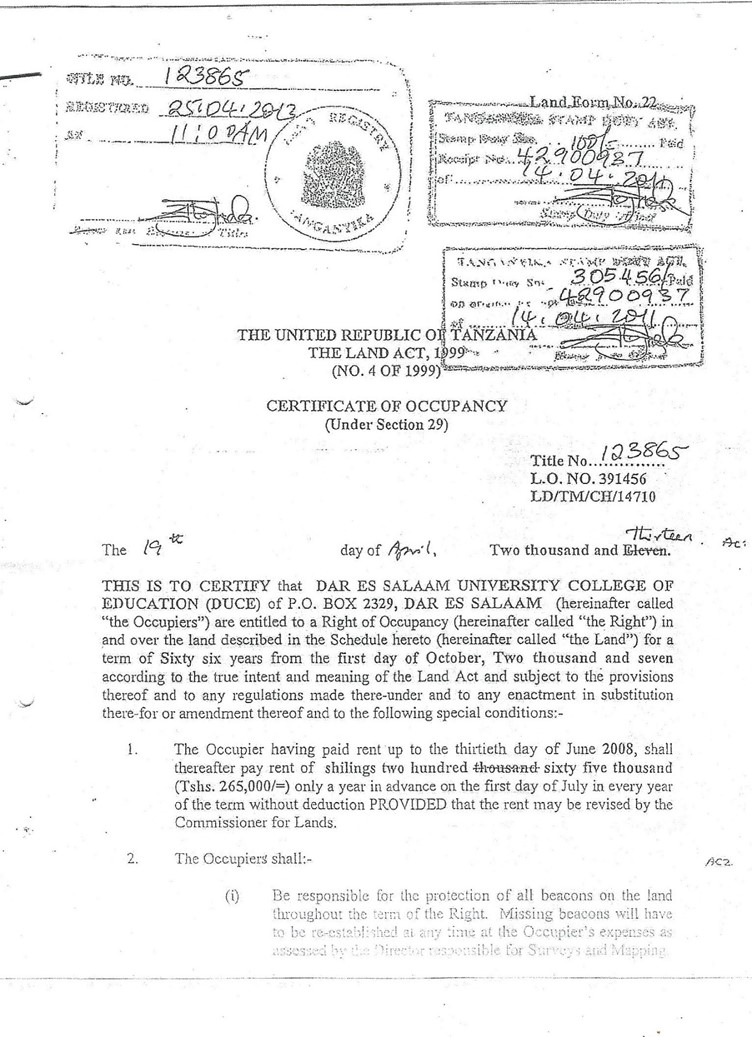 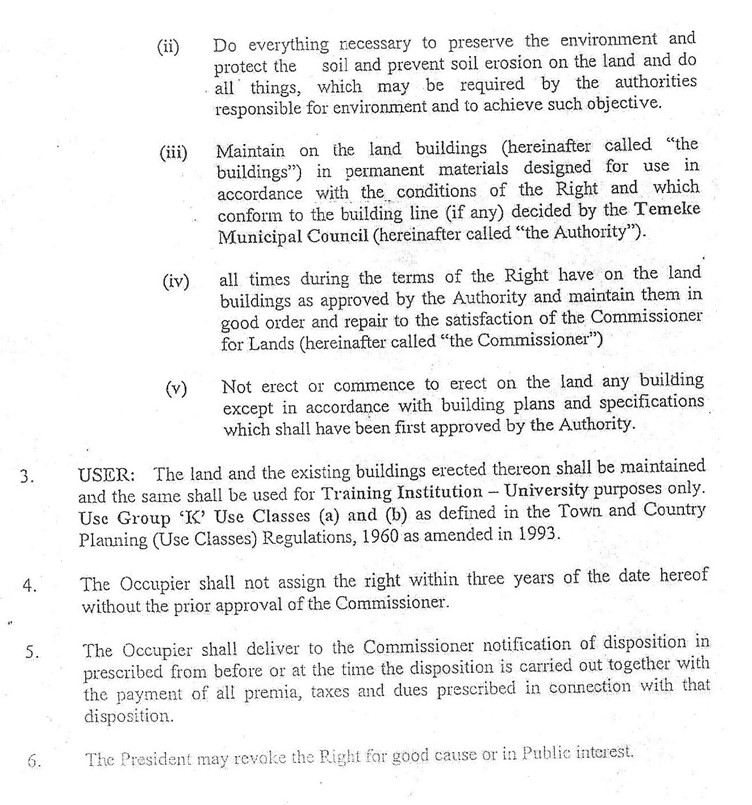 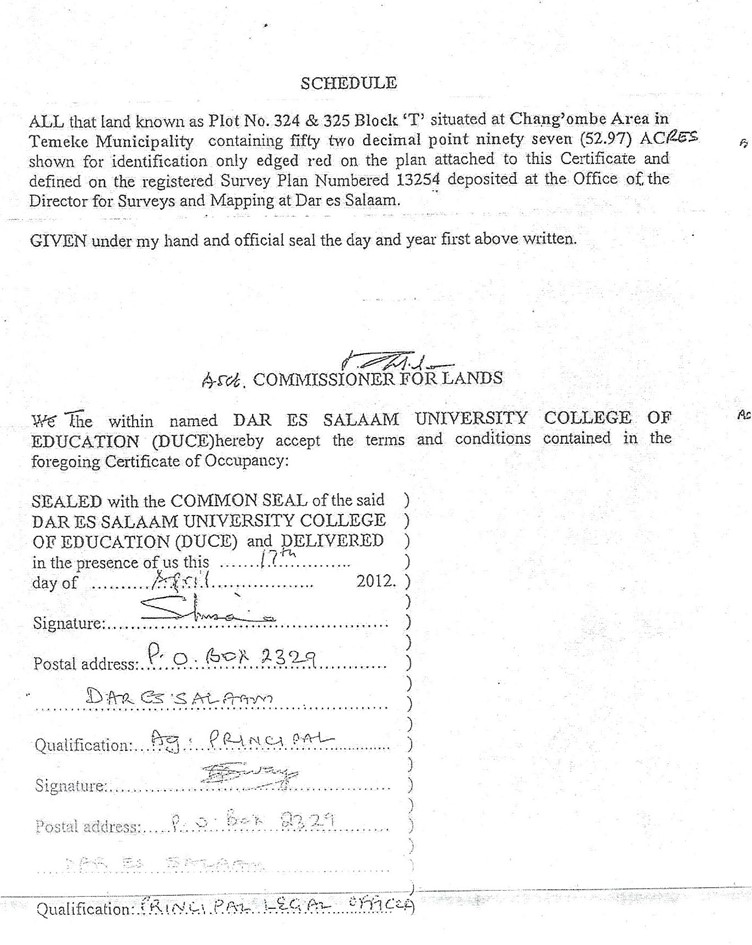 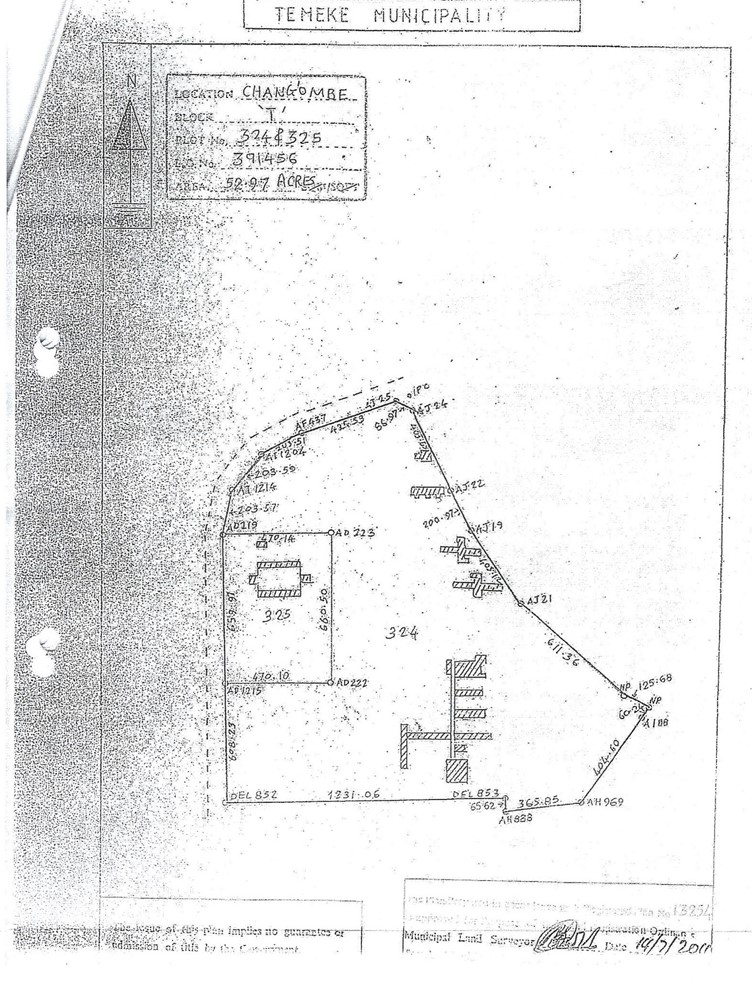 Appendix IV: DUCE site Layout Plan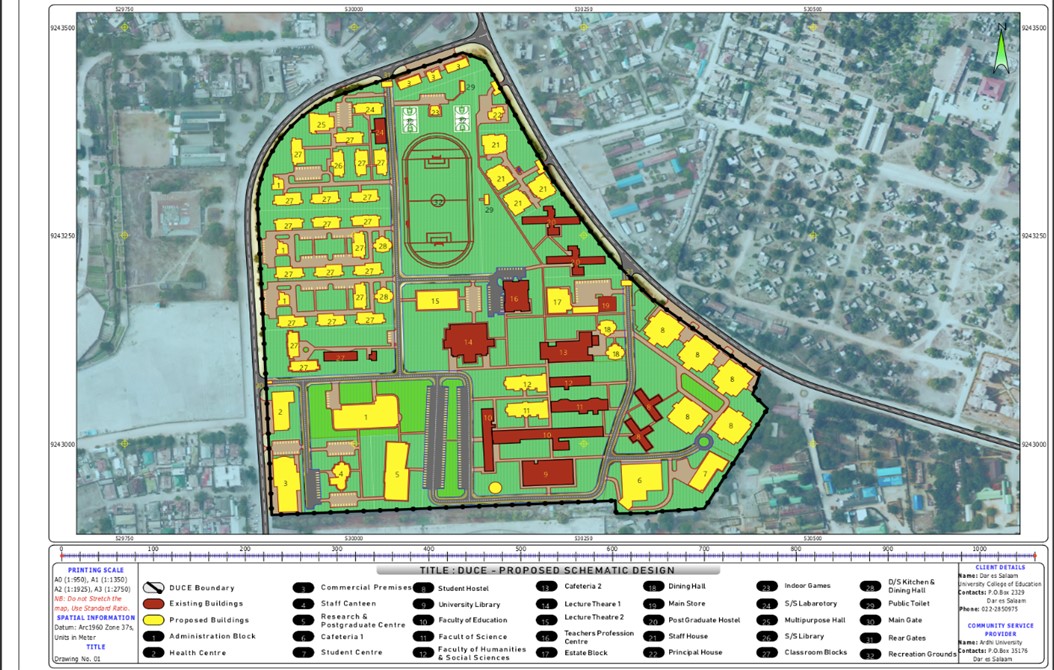 Appendix IX: Architectural Drawings1.POST GRADUATE BUILDING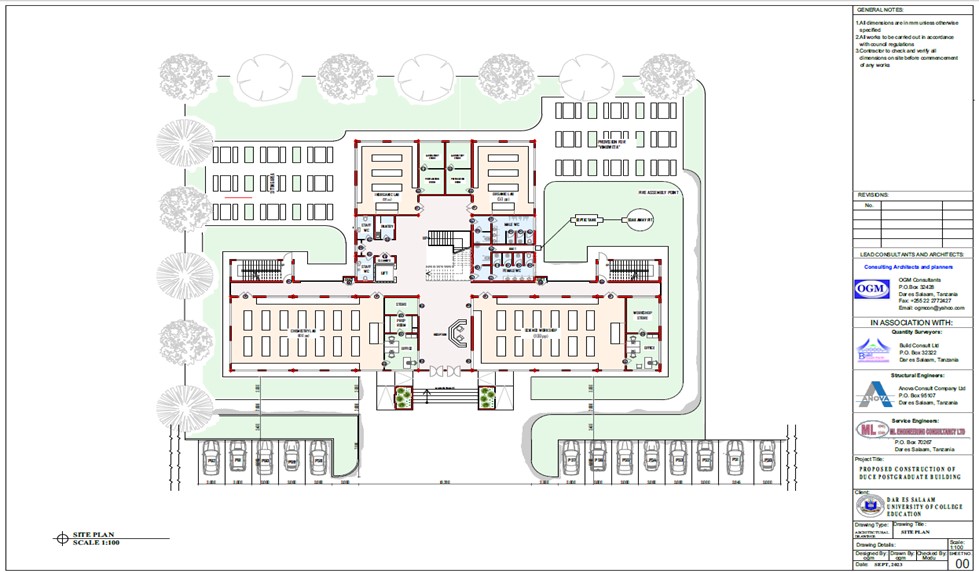 ARNApplication Reference Number BCRBI	Benefit Cost RatioBuilding InspectorBATNEECBest Available Technology Not Entailing Excess Cost CBDCentral Business DistrictCDOCommunity Development Officer CISCOCommercial & Industrial Security CorporationCITESConvention on International Trade in Endangered species of Wild Fauna and FloraCRB 	Contractors Registration BoardDoEDivision of EnvironmentDAWASADar es salaam Water Supply and Sanitation AuthorityDUCEDar es Salaam University College of EducationESIAEnvironmental and Social Impact AssessmentEIAEnvironmental Impact AssessmentESMF                                         Environmental and Social Management FrameworkESFEnvironmental and Social FrameworkEMAEnvironmental Management ActEMOEnvironment Management OfficerEMPEnvironmental management PlanERB	Engineers Registration BoardESMP	Environmental and Social Management PlanESSEnvironmental and Social StandardsEWURAEnergy and Water Utilities Regulatory AuthorityGFAGBVGMUGOT 	Ground Floor AreaGender Based Violence Gender Management Unit Government of TanzaniaGRMGrievance Redress MechanismHEETHiger Education for Economic Transformation ProjectHIVHuman Immune Deficiency VirusIAPSInterested and Affected Parties ICTInformation and Communication TechnologiesIFCInternational Finance CorporationLHRCLegal and Human Right Centre LGALocal Government AuthoritiesMARPOLMarine Pollution from shipsMEOMtaa Executive Officer MCSSMunicipal Central Sewer SystemMoESTMinistry of Education, Science and Technology NCIPNorthern Corridor Initiative ProjectNEMCNational Environment Management CouncilNEPNational Environmental PolicyNGONon-Governmental OrganisationOSHAOccupational Safety and Health AuthorityPCUProject Coordination UnitPEAPreliminary Environmental AssessmentPADProject Appraisal DocumentPOMProject Operational ManualPPAProject Preparation Advance PPEPersonal Protective EquipmentSEAStrategic Environmental AssessmentSEPStakeholders Engagement PlanTACTechnical Advisory CommitteeTACAIDSTanzania Commission for AIDSTGNPTanzania Gender Network ProgramTANESCOTanzania Electricity Supply Company LimitedTANROADTanzania National Roads Agency TARURATanzania Rural and Urban Roads TMA	Tanzania Meteorological AuthorityTPOTown Planning Officer ToRTerms of ReferenceUDSMUniversity of Dar Es SalaamURTUnited Republic of TanzaniaVATVEOValue Added TaxVillage Executive OfficerWBWorld Bank WEOWard Executive OfficerFunctional Requirement (Components) Quantity Capacity (People) Ground Floor (Chemistry Laboratory) 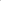 Ground Floor (Chemistry Laboratory) Ground Floor (Chemistry Laboratory) Teaching Laboratory with Preparation Room and Store 1100Research Laboratory (Organic and Inorganic) 250Instrumentation Room Central Science Workshop First Floor (Biology Laboratory) First Floor (Biology Laboratory) First Floor (Biology Laboratory) Teaching Laboratory with Preparation Room and Store 1100Research Laboratory (Botany and Zoology) 250Herbarium Aquarium Second Floor (Physics Laboratory) Second Floor (Physics Laboratory) Second Floor (Physics Laboratory) Teaching Laboratory with Preparation Room and Store 1100Research Laboratory (Material Science and Energy) 250Dark Room Nuclear Room Third Floor Third Floor Third Floor Lecture Rooms 2320Language Laboratory 180Seminar Room 180Fourth Floor Fourth Floor Fourth Floor Seminar Room with capacity of 48 students 6288Seminar Room with capacity of 80 students 180Offices 1020Fifth Floor Fifth Floor Fifth Floor Offices 1020Conference Room 180Total Number of Offices and Staff Accommodated 4297Total Number of Laboratories and their Capacity 11570Total Number of Lecture Rooms and their Capacity 2320Total Number of Seminar Rooms and their Capacity 8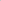 448 PROPOSED FACULTY OF HUMANITIES AND SOCIAL SCIENCES BUILDING PROPOSED FACULTY OF HUMANITIES AND SOCIAL SCIENCES BUILDING PROPOSED FACULTY OF HUMANITIES AND SOCIAL SCIENCES BUILDINGFunctional Requirement (Components) Quantity 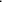 Capacity (People) Ground FloorGround FloorGround FloorConference Rooms with capacity of accommodating 150 people 4 600 Offices 4 8 Store 1 Ablution Rooms (Toilets) 2 First and Second FloorFirst and Second FloorFirst and Second FloorResearch Centre (Partition walls to be according to the need) 2 Third and Fourth FloorThird and Fourth FloorThird and Fourth FloorPostgraduate Centre (Partition walls to be according to the need) 2 Fifth FloorFifth FloorFifth FloorMultipurpose Halls (Flexible / Adjustable) with capacity of accommodating 150 people 4 600 SNActivityDescriptionEnvironmental/ Social Issue1Site Clearance and relocation of concrete study benchesThis involves clearance of vegetation and relocation of the concrete study benches to another location near play grounds area. The contractor shall ensure that clearance is confined within the areas requring parmanent construction. Loss of vegetationNoiseDustVibrationsEmissions to air Solid waste generation Occupational safety and healthDUCE Community Health, Safety and security risk2Foundation excavationThis involves cutting of the land to a required depth that foundation shall lie. The excavation activities shall be limited to the required areas and the excavated soil shall be used for landscaping activities to match the surrounding environment. Excavators shall be used.NoiseDustVibrationsEmissions to air waste generation (spoil soil)Solid waste generationOccupational safety and healthDUCE Community Health, Safety and security risk3Material transportationMaterials (fine and course aggregates) from quarries will be transported by trucks to the construction site. Water shall be supplied by the borehole at site and DAWASA articulation system, other materials like cement, timber and reinforcement bars will be transported by trucks to the construction site. NoiseDustVibrationsEmissions to air Occupational safety and healthDUCE Community Health, Safety and security risk4Material StorageMaterials like aggregates and sand will be stockpiled at the site ready for use. Cement and reinforcement bars will be stored in special storage rooms.  Timber will directly be used at the required areas and consequently there will be no stockpiling of timber at the sites. Loss of amenity5Actual construction worksThis involves masonry, concrete works and related activities. Generally masonry and related activities will include stone shaping, concrete mixing, plastering, slab construction, construction of foundations, and erection of building walls and curing of fresh concrete surfaces. These activities are known to be labour intensive and will be supplemented by machinery such as concrete mixers.NoiseDustVibrationsSolid waste generation Liquid waste (sewage)Occupational safety and healthDUCE Community Health, Safety and security risk6Steel Structure worksThe buildings will be reinforced with structural steel for stability. Structural steel works will involve steel cutting, welding and erection.Noise Solid waste generation (metal cuts)Occupational safety and healthDUCE Community Health, Safety and security risk7Installation of power, communications lines, water, foul water systemsThis involves electrical work and plumbing activities. Electrical work during construction of the premises will include installation of electrical gadgets and appliances including electrical cables, lighting apparatus, sockets etc. In addition, there will be other activities involving the use of electricity such as welding and metal cutting.Solid waste generation (garbage)Occupational safety and healthDUCE Community Health, Safety and security risk8LandscapingLandscaping shall be done to match with the surrounding environment to improve the aesthetic value or visual quality of the site once construction ceases, the proponent will carry out landscaping. NoiseDustSolid waste generation (rubbles)Occupational safety and healthDUCE Community Health, Safety and security riskRequirementsTypeSourceQuantity (Approx)Raw MaterialsAggregates Dar es Salaam (licenced suppliers shall be used)100,000-110,000 tonsRaw MaterialsBlocksDar es Salaam (licenced suppliers shall be used)12,000-14,000 tonsRaw MaterialsSand Dar es Salaam (licenced suppliers shall be used)45,000-50,000 tonsRaw MaterialsCementCement Industries in Dar es Salaam20,000-25,000TonsRaw MaterialsWater DAWASA/ Borehole at site3-4M LitresRaw MaterialsReinforcement barsDar es Salaam (licenced suppliers shall be used)800-950TonsRaw MaterialsTimberDar es Salaam (licenced suppliers shall be used)20-30 TonsManpowerSkilledContractor20ManpowerUnskilledLocal People80EquipmentExcavator Contractor1EquipmentDozer Contractor2EquipmentMotor grader Contractor2EquipmentPlate compactor Contractor4EquipmentWater Boozer (Emergency)Contractor2EquipmentTippers/ DampersContractor10EquipmentConcrete mixersContractor4EquipmentGeneratorContractor2		WasteTypesAmountTreatment/ DisposalSolid Waste (Degradable)General garbage (food remains, cardboards and papers etc)25kg/day (based on generation rate of 0.25kg/day/person and 100 people)To be collected in a large skip bucket at each site and disposed at the authorized dumpsite at Pugu Kinyamwezi thrice a weekSolid Waste (Degradable)Remnants of timber4-10kg/dayShall be given to recyclersSolid Waste (Non-Degradable)Scrap Metals (drums, iron sheets etc)100-200kgGiven/Sold to companies authorised to collect hazardous wastes.Solid Waste (Non-Degradable)Plastics5-7kg/ dayGiven to plastic recyclersSolid Waste (Non-Degradable)Tins, glasses3-5kg/dayTo be collected at waste collection point at site and disposed at the authorized dumpsite at Pugu Kinyamwezi twice a weekLiquid wasteSewage2.4m3/day (Based on 100 people, water consumption rate of 40L/capita/day and wastewater discharge factor of 80%)Waste Water is channelled to septic tanks cum soak away pits at siteSNActivityDescriptionEnvironmental/ Social Issue1Education /training activitiesThe new buildings shall be used to impart knowledge to the students and researchers. Classrooms, seminar rooms, laboratories, libraries, auditoriums, lecture theatres etc shall be used for teaching and research purposes. The two buildings shall provide space for training of about 1,900 students.Solid waste mainly papers, cardboards, electronic wastes, etcLiquid waste -Domestic sewageHazardous waste management (Laboratory waste, electronic wastes etc)3Office worksSeveral office activities shall be carried out within the school of science and post graduate buildings. This project shall develop staff offices that can accommodate about 100 staff.Solid waste mainly papers, cardboards, food waste, electronic wastes etcLiquid waste - Domestic sewage4Good housekeeping of the areaDUCE will hire a private cleaning firm which will be responsible for the cleanliness of the two buildings and the outside premises. Cleaning operations will involve the use of substantial amounts of water, disinfectants and detergents. Enough waste bins shall be provided in each building, cleaning firm shall be responsible for colection and disposal to the collection point before being transported to the Authorised dumpsite. Electronic wastes shall be collected and stored in a special bund room before given to authorised recycler.Solid waste -mainly yard waste, leaves, papers, cardboards, food waste, electronic wastes etcLiquid waste - from cleaning of surfaces5MaintenanceThe two buildings and associated facilities will be repaired and maintained regularly during the operational phase of the project. Such activities will include repair of building walls, roofs  and floors. Maintenance of machines, electrical gadgets and equipment, repairs of leaking water pipes, painting and replacement of worn out materials among others. This shall be the responsibility of the developer.Solid waste – mainly rubbles, pieces of wood, metals, plastics, tins, electronic wastes etcLiquid waste -from cleaning of surfaces, paintsRequirementsSourceQuantityWater3 Boreholes at DUCEBoth buildings, worst case scenario;2000 students and staff at a timeWater consumption 10L/capita/dayTotal Water demand per day under worst case scenario – (2,000x10) =20,000L/day (20m3/day)-DUCE has 3 Boreholes; Two with capacity of approx.72, 000 litres per day each and one 54, 000 litres per day.ElectricityTANESCO (National Grid)Standby generator at each building30-50 MwHr/ monthGenerator specification to be provided after designWasteTypesAmountTreatment/ DisposalSolid Waste (General garbage)Papers, food wastes cardboards, tins, glasses and all general garbageApproximately 0.6tones/day (based on generation rate of 0.3kg/day/ person and 2,000people)To be collected in garbage collection area at site ready to be disposed at the authorized dumpsite at Pugu KinyamweziSolid wastes (Hazardous)Electronic wastes 100-200kg/yearShall be stored in special bund room before given to companies authorised to collect hazardous wastes.Solid wastes (Hazardous)Laboratory wastes30-50kg/yearShall be stored in special bund room before given to companies authorised to collect hazardous wastes.Liquid wasteSewage48m3/day (Based on 60m3/day water demand and wastewater discharge factor of 80%).Water is channelled to septic tanks NoThe Applicable Environmental and Social Standard (ESS)Reason for its Application in the Project1ESS1:Assessment and Management of Environmental and Social Risks	and ImpactsYESThe project will generate environmental and social risks and hence they will be screened, identified and prevention and mitigation measures implemented to prevent, reduce, mitigate and address these impacts. Site-specific ESMP will be prepared to recommend E&S measures to be incorporated into designs of the specific subprojects.2ESS2:Labour	and Working ConditionsYESThe project will engage community and contracted workers. The standard will promote the health and safety of these workers and ensure fair working conditions. Further a project GRM that is attentive to GBV/SEA will be in place to manage project related grievances from project affected people and other stakeholders in order to address them appropriately. In line with ESS2, the project will establish and operate a worker grievance mechanism to enable project workers to raise workplace concerns, including work-related sexual harassment.3ESS3:Resource Efficiency and Pollution Prevention and ManagementYESConstruction materials such as wood, sand, gravel and water are expected to be supplied by authorized vendors. Mitigation measures are put in place to ensure that methods of extraction of the materials and transportation do not lead to soil erosion, pollution of water bodies, air. Site specific environmental and social assessment will determine the significance of the likely impacts and risks and mitigation measures will be included in the ESMP. It is anticipated that e-waste will be collected separately and later on taken to the designated registered vendor by the National Environmental Management Council (NEMC) for recycling and proper disposal.4ESS4:Community Health	and SafetyYESConstruction activities (excavation, vehicle operations, work at height, use of chemicals, use of crane or other heavy equipment etc.) may have irreversible effects of disability or fatality to community. Localized negative impacts (like dust emissions, accidents, etc.) to sensitive receptors such as schools, religious buildings and community centers will need to be managed. The Project will require Contractors to prepare appropriate plans for emergency preparedness and response, management and safety of hazardous materials, traffic and road safety, security personnel, etc. as per the requirement of ESS4. Implementation of the Project is likely to trigger influx of workers or job seekers and their followers into sub-project areas.  If a significant labor influx does occur, the project will develop and implement a Labor Influx Management Plan in line with ESS2, and ESS4. The project workforce could facilitate an increase in the transmission of HIV and other communicable diseases to members of the local/host communities. Implementation of the sub-projects. As the situation permits and depending on the public health circumstances, the project will ensure compliance with national law, policies and protocol requirements as well as World Health Organization and World Bank guidance regarding the COVID-19 situation in relation to stakeholders’ consultations, project worksites and related areas.5ESS 5: Land Acquisition,Restrictions on Land Useand InvoluntaryResettlementNOThis ESS is not relevant to the proposed project asthe site is legally owned by DUCE6ESS 6: BiodiversityConservation andSustainable Management ofLiving Natural ResourcesNOThe project is situated at a distance from protected areas and delicate habitats. Should the project involve the procurement of natural resource commodities like timber, it becomes crucial to identify the origin and implement a mechanism to guarantee that Primary Suppliers do not cause substantial impact on sensitive ecosystems or degrade natural habitats."7ESS 7: Indigenous People/Sub- Saharan AfricanHistorically UnderservedTraditional LocalCommunitiesNOThis standard is deemed irrelevant, given that the project will primarily be executed in regions where communities meeting the criteria of ESS7 are generally not present in the area.8ESS 8: Cultural HeritageYesThis ESS is relevant since there will be excavation therefore there is a chance that cultural heritage will be found. Chance find Procedure will be developed and implemented by contractor9ESS 9: FinancialIntermediariesNOThis ESS is not relevant to the project, since its not reflected in the HEET ESMF of 2021.10ESS10:Stakeholder Engagement and Information DisclosureYESA Stakeholders Engagement Plan (SEP) has been prepared to guide implementing agencies on how to provide stakeholders with timely, relevant, understandable and accessible information, and consult with them in a culturally appropriate manner, which is free of manipulation, interference, coercion, discrimination and intimidation.In ensuring that the project complies to the ESS10, the ESIA has been prepared by consulting stakeholders that include local communities, etc.Treaty/ Convention/ ProtocolRelevanceComplianceThe convention relative to the Preservation of Fauna and Flora in their Natural state, London, 1993On the project area there are FaunaAll trees which do not interfere with the project shall be left intactThe Biodiversity Convention (CBD) adopted on 22 May 1992 and came into operation on 29 December 1993The project site has some plants and small animal species in the project site All plant species to be removed for the project implementation shall be replaced at DUCE premisesThe African convention on the Conservation on Nature and Natural Resources, Algiers.The project shall use Raw materials such as Water, Aggregates, Sand etc which are natural resources. The raw materials shall be used in a sustainable manner. The Montreal Protocol on substances that deplete the Ozone layer, Montreal, 1987.The use of equipment’s (Air conditioners) with gases which deplete ozoneAll substances which deplete ozone shall be prohibitedThe Basel convention on the control of Transboundary Movements of Hazardous Wastes and their Disposal, 1989. Hazardous materials (electronic wastes) shall be generated by projectNo hazardous waste shall be transported outside of the country. Bamako convention on the Ban of the Import into Africa and the control of Transboundary Movements of Hazardous Wastes within Africa, 1990.The project shall import materials and equipment during construction and operation phaseDUCE shall see to it that all imported goods/equipment for the project are not hazardous materialsThe United Nations Framework Convention on climate change, 1992.Emissions from construction equipment have potential for climate changeDUCE shall mitigate emissions to be limited to acceptable rangeThe Kyoto Protocol on climate change, 1997Emissions from construction equipment have potential for climate changeDUCE shall mitigate emissions to be limited to acceptable rangeUniversal Declaration of Human Right (1948), which form the basic principles for human right in the world. People shall be employed during construction and operation phase, hence human rights must be observed.DUCE shall recognise equality, security, liberty, integrity and dignity of all the people, including women.The Convention on the Elimination of Violence against Women (CEVAW), as  adopted by the UN General Assembly. Women shall be employed to the project but also DUCE have female students and staff. DUCE shall conduct due diligence in a bid to prevent, investigate and, in accordance with national legislation, punish acts of violence against womenThe Beijing Declaration and Platform for Action (BPfA), adopted at the Fourth World Conference on Women (1995). Women shall be employed to the project but also DUCE have female students and staff.DUCE shall comply to all acts and enforce the penal, civil, labour and administrative sanctions to punish and redress the wrongs done to victims.The Southern African Development Community’s Declaration on Gender and Development (1997) and its 1998 Addendum on the Eradication of All Forms of Violence against Women and Children (1998). the declaration emphasises on making sure that violence against women and children in any social-economic activates is eradicated.    Women shall be employed to the project but also DUCE have female students and staff.DUCE shall make sure that violence against women and children in any social-economic activates is eradicated (if any).    The Protocol to the African Charter on Human and Peoples’ Rights, on the Rights of Women in Africa known as the Maputo Protocol, which went into effect in 2005. Women shall be employed to the project but also DUCE have female students and staff.DUCE shall prohibit gender-based violence as part of women’s rights to life, integrity and security of the person, and dignity. CategoryMaleFemaleTotalAcademic Staff18397280Academic Staff65.4%34.6%100%Non-Academic Staff145148293Non-Academic Staff49.5%50.5%100%Students8628854017,164Students50.3%49.7%100%SNLand Use ZoneDescription1Academic ZoneAcademic zone is located at the central and southern side of the campus. The zone is incorporated with the library, lecture halls, Teachers’ Profession Centre, Director of Student Services and Faculty of Education, Science and Humanities and Social Sciences.2Administration ZoneThis zone is located at the southern part of the campus. It takes 0.87% of the total area, this zone is comprised of administration building.3Students’ Hostel ZoneThis zone takes up 6.81% of the whole area located at eastern side of the campus bordered by Chang’ombe road. The zone is consisted of undergraduate students’ hostel buildings.4Staff Housing Zone The staff housing zone occupies 6.38% of the entire campus area, it is located at the eastern part of the university. This zone consists of one opulent house for the principal, paired houses for senior staff and flat blocks for other staffs.5Demonstration Schools ZoneDemonstration Schools Zone is located at western part of DUCE main campus occupying 21.17% of the total area, it is comprised of the Chang’ombe Demonstration Pre School, Chang’ombe Demonstration Primary School and Chang’ombe Demonstration Secondary School.6Welfare ZoneThis zone takes up 3.5% of the whole area located at the central and south eastern parts of the college.  It is comprised of the Dispensary, Cafeteria, Staff Canteen, SACOS, and Auxiliary Police Unit.7 Recreation ZoneRecreation zone is located at the south west and the central part of the campus occupying 20.13% of the campus area. It comprises of Football Pitch, Basketball and Netball Courts. The football pitch shall be rehabilitated to replace the main pitch that the land use has changed. 8 Commercial ZoneThis zone is located at the north, east and western parts of the campus consisting of the Financial Institutions, Shops and Restaurants along Taifa Road and Chang’ombe Road. It takes 1.87% of the total area.9Estate ZoneEstate Zone occupies 1.96% of the total college area. It is located at the eastern part of the college with the backdoor entrance to the Chang’ombe road. It is consisting of the Estate Department and the Procurement Management Unit.10Open space An open space occupies 11.09% of the total area, comprising of gardens and outdoor leaning hubs known as “Vimbwete”. This zone is located at the north, east and southern parts of the campus. It is expected that the benches from the proposed site shall be relocated here. 11Road networkRoad network occupies 6.93% of the total area of the college which includes three entrances which are the main gate facing Taifa Road and two rear gates facing Chang’ombe road. This zone serves the accessibility to the campus and connect all zones of the campus.SNTypeSourceExisting disposal method1.Electronic wastesComputers, Photocopiers, Printers etc-Some are disposed as general waste-Some are sold through public auction 2Infectious wasteDispensaryCollected in daily basis by special vehicle from Temeke municipal3Obsolete chemicalsChemical LaboratoriesHandled and disposed by TBS or TDFRA SNHealth, Safety and Security ItemDescription1OSHA Premises RegistrationDUCE have registered the premises with OSHA2Annual OSHA CompliancePresent 3Annual OSHA trainingThere is no evidence to show that staff attend OSHA training annually.4Fire PreparednessAbout 160 Portable fire extinguishers are located at all strategic areas and are serviced after 6 months.Regular fire drills are conductedThere are fire hydrantsNo fire outbreak in the past five yearsNo Annual Inspection by Fire and Rescue Forces5Health issuesPresence of dispensary with qualified personnel and required equipment and drugsAlmost outside of all buildings have been installed with facility to provide running water and soapSome buildings are provided with sanitizer dispensers6AccidentsNo death has been reported to be caused by activities at DUCENo accidents in Classrooms, Workshops, Laboratory reportedNo car accident has been reported7SecurityDUCE Main campus is fenced all aroundThere are seven auxiliary policeSecurity company called Insight security Company limited provide security of the campus 24 hours.Type of Education ServicesPublicPrivateTotalPrimary School404Secondary School33Higher Learning Institutions202Type of Health servicePublicPrivateTotalHospitals101Health Centers000Dispensaries11415Laboratory066Pharmacy02525ESIA PhaseStakeholders Identified and Consultation PlanMethod of ConsultationProject Inception State (July 2023)DUCE (Project Coordinator, Estate manager, Procurement officer, Warden, Dean of students, Human Resources officer)Face to face consultationScoping Phase (August 2023)Consultation with Stakeholders including;Temeke Municipal Council (Town Planner and Environmental management Officer)Occupational Safety and Health Authority (OSHA)Miburani Ward Executive Officer (WEO)National Stadium Street Executive Officer (MEO)Face to face consultationDetailed ESIA Study (Aug-Oct 2023)Legal and Human Right Centre (LHRC)Tanzania Gender Network Programme (TGNP)DUCE Officers (Gender Unit Officer, Medical Office In charge, Dean of Students (DUCE), Director of Postgraduate and undergraduate) Face to face consultationDetailed ESIA Study (Aug-Oct 2023)DUCE Students Government LeadersMeeting 	Detailed ESIA Study (Aug-Oct 2023)Ministry of Education, Science and Technology (MoEST)Tanzania Electric Company limited (TANESCO)Dar es Salaam Water Supply and Sanitation Authority (DAWASA)Fire and Rescue Forces (Temeke) Scoping reports submitted to stakeholders and requested to send comments to NEMC as per EIA regulations amendments of 2018 Authority / institution Position/DesignationIssues raisedResponseTemeke Municipal CouncilTown Planner Officer (TPO)The land use for the project area is institutional and therefore compatible with the proposal.DUCE should observe and consider its boundaries during construction.The proponent should add use classes from “a” and “b” to “c” and “d” for the proper use group “k”.N/ADUCE shall comply with the given provisionsTemeke Municipal CouncilEnvironmental Management officer (EMO)Observe setback of the proposed buildings, such that every building should be easily accessible.Observe all rules, regulations, laws and permits required before starting the project.Drainage systems, fire systems, ventilation and soil texture of the area are things of concern to be observed before and when planning for construction.Building materials must be from licenced sources.Boundaries shall be well observedAll rules and regulations will be adhered toThe proponent will do as advisedMaterials shall be sourced from licenced dealerMiburani WardWEOThe project is accepted and may continue to further stages.Construction should be done while observing all rules and regulations.Job opportunities (unskilled labour) should be prioritized to the people of Miburani WardN/AAll rules and regulations will be observedThe proponent will do as advisedNational Stadium StreetMEOIt’s a good project because it will increase educational services to the community by enrolling more students.It was advised that the proponent should cooperate with Mtaa office in providing social cooperate responsibility.Job opportunities (unskilled labour) should be prioritized to the people of National Stadium Street.N/AThe proponent will show cooperation with Mtaa officesThe proponent shall do the needfulOccupational Safety and Health Authority (OSHA) OHS InspectorThe premises must be registered by OSHA as per section 16 and 17 of OSHA act 2003.During operation phase, DUCE must apply and acquire OSHA Compliance certificate.Persona Protective Equipment (PPE) must be provided to all employees during construction and operation phase as per section 62 of OSHA act 2003.Conduct medical examination to all employees at least once a year as per OSHA Act 2003 section 24.Provide training for first aiders and safety health and Environment representatives.Washrooms should consider both genders and should be labelled.Warning signs should be placed when required.Prepare OHS policy and risk assessment report.Formulate OSH committee and minutes should be recorded.Allocate a first aid kit at the premises.Identify fire assembly point and prepare emergency response plan.Premises is registered alreadyCompliance certificate shall be acquiredPPE shall be provided and enforcedMedical examination shall be conducted once a yearThe proponent will do the needfulWashrooms will be labelledThe policy shall be in placeOSH committee will be formulatedA first aid kit will be in placeFire assembly point will be identifiedLegal Human Rights Centre (LHRC)-TanzaniaGender Focal PersonSex distribution consideration and the roles that they play (the works that women do).Consideration of enabling environments that allow gender inclusivity (e.g., areas for pregnant women) as well as disabled people.Consideration of sexual harassment gender policy and equality.Recruitment transparency should also be adhered to.Observe an inclusion of protective measures for preventing nuisance to women.Considerations of CSRs to the surrounding communityDisabled people should be accommodated, if possible, to allow input.Review of the Sexual Harassment Policy of the University (DUCE); Including a retaliation-free grievance reporting system.Introduce affirmative actions for women and female staff.Learning areas should accommodate people with visual impairment.Include adequate hostels and priority should be given to female students.Include private rooms for nursing breaks for students and staff with infants.Construction should not interfere with individual/ community health comfort,Legal recruitment and working policies should be considered and do not all child labour in all project phases.Consider all PPEs as a requirement in employment standards for all local and international requirementsConsider overtime and work leaves for staff and casual workers as human rights and employment standards.The proponent will do so as advisedAll special needs aspects shall be taken into consideration in the project design and implementation DUCEHead of Diversity UnitThere is presence of a gender desk with eleven members who are responsible for handling GBV issues in association with the counselling office.There is presence of Gender policy which has been reviewed currently and is in the final process of being updated. The project should include awareness programs and trainings/seminars to students, staff and services providers on issues of Gender and how to cohabitate in the same Environment in an effective mannerDuring Construction, the contractor should be fair to both genders, there should no discrimination of any kind and that workers are paid on time.N/ANotedThe proponent will do the needfulNoted for implementationDUCEDean of StudentsThe project should include sports and games for disabled people, and allocate changing rooms for both genders.The contractor should provide seminars and education to their workers and staff on moral conduct.  The proponent will do the needfulNoted for implementationDUCEDirector of Undergraduate StudiesConstruction of these buildings will increase enrolment thus offering a large number of students to acquire quality education.The contractor should observe and put preventive and mitigation measures for noise and dust.The contractor should provide seminars to his workers on moral conduct.The construction of post graduate building will provide more room for new degree programmes and the first PHD programmes.The project should construct modern multi-purpose playing grounds. N/AThe proponent will put measures as discussed in chapter 8Noted for implementationN/ANoted for implementationDUCEDirector of Postgraduate StudiesSince the Postgraduate building will be built near Taifa stadium, the contractor should include insulating materials as one of the building designs to avoid noise cause by matches at Taifa stadium.We except the buildings should be designed and built at a very advanced way.The proponent will do the needfulNotedDUCEHeadmaster(Chang’ombe secondary school)The contractor should provide seminars to his workers on moral conduct and how to behave around children especially not to use abusive language.During construction, contractor should use modernized machines to reduce noise and emissions.There should be proper housekeeping during mobilization and construction phase.Noted for implementationNoted The proponent will do the needful DUCEHeadmaster (Chang’ombe primary school)The management and board are aware of the project and excited for the benefits that come with it.Security should be maintained at all times during construction phase.Construction and rehabilitation of playgrounds should be prioritized and put to phase one, so that students and other people do not stay long without sports and games. The contractor should provide seminars to his workers on moral conduct and how to behave around children especially not to use abusive language.N/ANoted for complianceThe proponent has noted for implementationThe proponent will do the needfulDUCEUniversity President and Minister of EducationThe project is beneficial to the university as it will increase enrolment, and improve studying schedule due to lack of enough venues.The design of the buildings should include infrastructure for disabled people example, Library and Laboratories.The design team should design the playgrounds at a high level such that they may be used as a source of income by other people who wish to use them.The new constructed concrete benches should include sockets and lighting tubes. Furthermore, repair of concrete benches should be done to them all around campus.N/ANoted for implementationThe proponent will do the needfulThe proponent will adhere to thisDUCEHead of Auxiliary PoliceThere has not be any reports in the year 2022/2023 for Gender based violence in the compound.The counselling unit and Gender desk works hand in hand with Auxiliary police in providing awareness and seminars on matters relating to Gender.The only cases reported were those of Loan payments between students where they were solved.NotedN/ANotedGeneralEcologicalSocialMagnitudeExtentNon-conformity with environmental standards.Level of public concernSocial impacts resulting from environmental change.Scientific and professional evidence concerning:resource loss/ecological damage.negative social impacts.foreclosure of land and resource use options.Environmental loss and deterioration.Probability and acceptability of risk.Environmental sensitivity.Reduction in species diversityHabitat loss, degradation or fragmentation.Affecting threatened, rare and endangered speciesImpairment of ecological functions Displacement of peopleHuman health and safety..Decline in important local resourceLoss/gain of valued area.Disruption of community livelihoods.Demands on services and infrastructure.Public concern.Political concern.International (I)Trans-boundaryNational (N)Within countryRegional (R)Within RegionLocal (L)On and adjacent to siteShort-Term (ST)During construction Medium-Term (MT)Life of projectLong –Term (LT)Residual impacts beyond life of projectLocal (L)On and adjacent to siteTypeCharacteristicExampleTime crowdingFrequent and repetitive effectsForest harvesting exceeds rate of  re-growthTime lagsDelayed effectsBioaccumulation of mercurySpace crowdingHigh spatial density of effectsNumerous small mining enterprises on riverCross-boundaryEffects occur away from the sourceAtmospheric pollution and acid rainFragmentationChange in landscape patternFragmentation of habitat by agricultureCompounding effectsEffects arising from a multiple sources or pathwaysSynergistic effect of POPS in humans and riversIndirect effectsSecondary effectsForest areas opened up as a result of new highwayTriggers and thresholdsFundamental changes in system functioningClimate changeImpact Rating CriteriaImpact Rating CriteriaImpact Rating CriteriaImpact Rating CriteriaImpact Rating CriteriaImpact Significance RatingImpact Significance RatingImpact Significance RatingS/NEnvironmental and Social ImpactsDirect/IndirectSpatial ScaleTemporal ScaleReversibilityCummulative Construction PhaseDemobilization PhaseOperation PhaseEnvironmental Impacts1.Increased Noise LevelsDLSTR-2-202.Impacts to Air QualityDLSTR-2-203.Waste Generation and ManagementDLLTR-3-2-34.Occupational Safety and Health DLSTR-2-1-15.Erosion of cleared areasIDLSTR-2-106.Construction VibrationsDLSTR-2-107.Loss of VegetationDLLTR-2008.Strengthening the culture of environmental and social risk mitigation DN, ILT0+29Health and safety risks due to fire hazardsDLLTR-1-1-210.Increased surface water run-offDLMTR00-2Social Impacts1.Improved enrolmentDILT00+32.Reduction of gender gap in enrolmentDNLT00+23.Increased capacity for gender friendly and responsive learning environmentsID/DNLT00+24.Benefits to communities resulting from employmentD/IDNLT+3+2+25.Increase in skilled workforceDNLT+10+36.DUCE Community Health, Safety and Security RiskDLSTR-2-1-27.Gender based violence (GBV), equity, rape and sexual harassmentDLLTR-2-108.Gender inequity in employmentD/IDLSTR-2009.Impacts associated with Transmission of Communicable DiseasesD/IDLSTR-2-1010.Impacts associated with Transmission of Sexually Transmitted InfectionsD/IDRLTIR-2-1011.Impacts associated with Spreading of Covid 19 PandemicD/IDRSTR-2-1012.Impacts on Labour and Working ConditionsDLSTR-2-1013.Increased pressure on social services and utilitiesD/IDLLTR-1-1-2Identified ImpactMitigation MeasuresResponsible InstitutionRelative Annual cost (TZS)Management of Environmental Impacts During Construction Phase (18 Months)Management of Environmental Impacts During Construction Phase (18 Months)Management of Environmental Impacts During Construction Phase (18 Months)Increased Noise LevelsWherever possible all construction equipment will comply with the requirements of Tanzania Bureau of Standards (TBS) on noise emission in the environment by equipment for use outdoors. All the equipment shall bear the TBS marking and the indication of the guaranteed sound power level and shall be accompanied by an TBS declaration of conformity;Construction works will not be permitted during the night; the operations on site shall be restricted to the period 07.00 ‐18.00 h;All vehicles and machinery used at the construction sites will be subject to regular maintenance. The vehicles and machines that are excessively noisy due to poor engine adjustment or damage noise control devices shall not be operated until corrective measures have been taken;The construction traffic plan will establish speed limits for construction vehicles and machinery at the construction site and the haulage roads used, and organize traffic so as to avoid as much as possible populated areas;DUCE Staff and students will to the best of the project’s efforts be kept informed on due time of the planned works and the noise levels and periods during which they will occur;The location of noisy equipment will be chosen as far as possible from sensitive receptors (hostels, offices). When near sensitive receptors, construction works will be scheduled and provided with the necessary resources so that the time of exposure is as short as possible;Good management practice will be used to distribute heavy noise equipment at the site so as to avoid the cumulative effects of noise;Workers shall be told to maintain tranquillity at site-ContractorEnvironmental and Social personnel from DUCE6,000,000Impacts to Air QualityAccesses and construction sites will be kept moist to reduce dust formation. Water sprays should be implemented all the time;Dust‐generating activities will be slowed down in days of strong wind;Ground will be moistened during loading and unloading of aggregates in trucks;Truck dumpers carrying spoil or other dusty materials will be covered with tarps;Loaded trucks should be washed down prior to exit from the working site to ensure that loose material is not tracked onto the roads;Hoardings will be constructed around the construction sites to minimize the spread of dust;Vehicles and construction machinery will be required to be properly maintained and to comply with relevant emission standards;No unnecessary idling of construction vehicles at the construction sites will be allowed;Construction truck traffic will be optimized so as to get a minimum number of trucks carrying the maximum volume of materials. This will be addressed in the Construction Traffic Management Plan;The truck routes will be planned to avoid peak traffic hours or routes with heavy traffic;ContractorEnvironmental and Social personnel from DUCE6,000,000Increased WasteThe main mitigation measures during the construction phase to minimize wastes and to manage wastes would be contained in the Waste Management Plan which shall Contain among other things;Identification and classification of the different waste types that could be generated at the construction site (due to the materials used and waste generated in different sections) according to the Environmental Management Regulations (Hazardous Waste Control), 2009;Completely separate hazardous from non‐hazardous waste streams at the construction site should be done;Immediate removal of waste material (concrete, iron, rocks, etc.) waste from site;Collection and disposal of solid alike waste generated in the construction site and camps (food, beverages, packaging waste such as paper, bottles, glass, etc., glass bottles) according to national legislation (separation of recycling waste materials from the waste stream that will be disposed of in the solid waste city dumpsite). Recyclable waste shall be given to an authorized recycling company;Signing a contract with the company for waste collection (registered by NEMC) and transportation for the collection and transport of the hazardous waste generated at the construction site to the authorised dumpsite;Ensuring that the contracts signed with the companies dealing with waste recycling and recovery will take delivery and acceptance of the waste streams is performed on a frequent basis so that the construction sites remain clean at any time;Reusing excavated soil and construction waste as much as possible;The separate collection of possible hazardous waste (motor oils, vehicle fuels) and sub‐contracting an authorized collector and transporter to transport, recovery or finally dispose the hazardous waste;Establishing the Temporary Hazardous Waste Storage Points according the national legislation on handling, labelling, storage and management with hazardous waste;Establishing and following the hazardous waste management procedure;Ensuring that the hazardous waste is packaged and labelled showing the R and S phrases (risk and safety statements of the hazardous waste) and it is temporary stored on safety storage facility equipped with adequate ventilation, fire resistant conditions especially if there are VOC emissions, mercury containing lamps, asbestos materials form demolition works (if any);Ensuring that the access to these temporary hazardous waste storage points be only allowed for trained and equipped staff, and entrance prohibited for untrained workers and public;Contractor shall cooperate with Miburani Ward and National Stadium Street Offices for smooth collection of solid wastes from the project areaPromptly cleaning up All waste spills;Making available for inspections full records of the type of waste stream generated, quantity composition, origin, disposal destination and method of transport for all different waste streams;Undertaking the selective removal and storage of top soil;The removal of topsoil from the soil surface so as to serve for reuse in the restoration of disturbed areas not occupied by the proposed project;The reuse of topsoil to restore cuttings;Burning and burying of wastes shall be strictly prohibited;All liquid wastes are to be disposed either to the sewer along the main roads or treated and disposed onsite.ContractorEnvironmental and Social personnel from DUCETemeke municipal Council24,000,000Occupational Safety and Health risksThe Proponent through the Contractor is committed to adherence to the occupational health and safety rules and regulations stipulated in Occupational Safety and Health Act, 2003;Appropriate working gear (such as nose, ear mask and clothing) and good construction site management shall be provided; During construction phase the contractor shall ensure that the construction site is hygienically kept with adequate provision of facilities including waste disposal receptacles, sewage, firefighting and clean and safe water supply; A well-stocked First Aid kit (administered by first aider) shall be maintained at each farm area and construction site. The first aider shall also be responsible for primary treatment of ailments and other minor medical cases as well as providing some health education to the workforce; Health and Safety Management Plan shall be prepared by contractor and adhered during construction taking stock of HSMP in appendix X;Qualified contractor preferably class 1 shall be used. ContractorEnvironmental and Social personnel from DUCEOSHA15,000,000Erosion of Cleared AreasThere shall be no construction activities on the ground during rainy season;The contractor shall deliberately re-cover exposed soils with pavements for smooth operations and unpaved area shall be covered with grass to overcome erosion by moving water in the area;The project site shall be fenced to prevent the effect of wind;Proper drainage channels shall be provided to direct water to designated area;Proper grading to promote sheet flow and minimize flow concentration on unconsolidated soil.ContractorEnvironmental and Social personnel from DUCE2,000,000Construction VibrationThe Earth moving equipment shall be operated as far away from vibration sensitive areas as possible;Earth moving and ground impacting operations shall be phased so as not to occur in the same time period because vibrations are additive;Night time activities shall be avoided as people feel more vibrations during night time hours.Dynamic compaction. A smaller falling weight will produce smaller vibrations;Select demolition methods not involving impact, where possible;Avoid vibratory rollers and packers near sensitive receptors.Monitoring of vibrations during the performance of critical work processes will be undertaken in buildings which are within a distance of 20‐30 meters from the area where these works take place.  ContractorEnvironmental and Social personnel from DUCE2,000,000Loss of VegetationWherever possible mature trees (especially baobab) shall be retained. If the tree is not in the direct construction area it shall be left there as long as it does not interfere with the construction activities.Close supervision of earthworks shall be observed in order to confine land clearance within the project area boundaries. Appropriate vegetation shall be planted as part of land scaping of the projectContractorEnvironmental and Social personnel from DUCE8,000,000Management of Social Impacts During Construction Phase (1 Year)Management of Social Impacts During Construction Phase (1 Year)Management of Social Impacts During Construction Phase (1 Year)Management of Social Impacts During Construction Phase (1 Year)DUCE Community Health, Safety and Security RiskConstruction work shall commence on site only when the Health & Safety (H&S) Plan has been adequately developed by the Contractor which adheres to the guidelines of World Bank ESS4;Emergency Preparedness and Response Plan will be developed prior to construction works starting;Traffic Management Plan will be developed for safe access to construction sites with minimum negative impact on the existing roads and in parallel to ensure community safety.DUCE and the Contractor/s will openly and transparently inform DUCE community of the affected places for planned activities that follow quarterly;The traffic flow through the site and within the public areas will be coordinated with the responsible traffic engineers;An Emergency Plan will be developed, including to cover for the management of cases of incidents during the transportation of raw materials/hazardous substances;Workers will receive training and guidance in how to avoid conflicts with the local community members and sign a labour code of conduct, in order to avoid creating conflicts with the local environment;Avoidance of unauthorized entry into contractor’s facilities will be considered in their design and siting. The design, layout and site location of facilities should facilitate natural surveillance by police and the safeguards engaged by Contractor/s;Adequate selection of qualified security guards with appropriate training;All necessary permits will be obtained prior to the start of construction phase from responsible institutions responsible for urban planning, communal works, water protection, electricity and telecommunication;Workers shall be provided with identification cards and shall put on uniforms all the time while at the campus;The Contractor/s will take into consideration all proposed preventive, mitigation and compensation measures included within the ESIA;During construction, all building materials must be accommodated within the proposed site and not along the road to reduce inconvenience to road users;ContractorEnvironmental and Social personnel from DUCE20,000,000 Gender based violence (GBV), equity, and sexual harassmentContractor and implementing agency to prepare and implement a GBV Action plan to include at minimum, in conformance with local laws and customs, The GBV Action Plan will be survival centred and identify the actors and steps to be followed in case of GBV;Contractor to prepare and enforce a No Sexual Harassment Policy in accordance with national law where applicable;All workers and DUCE Community and stakeholders will be educated on preventing and responding to sexual harassment and GBV ahead of any project related works;The community within the vicinity of the college where construction will take place will also be educated on gender-based violence and sexual offenses such as sexual harassment, rape and defilement in the context of labour influx and the prevention and response measures;Strategies such as male involvement will be employed in preventing and responding to GBV and sexual harassment;Partnerships will be established with relevant government agencies and NGOs to ensure survivors of GBV and sexual offenses access survivor centred services such as medical care, psychosocial support, legal redress, safety, etc as and when necessary;Impose zero tolerance on sexual harassment, all forms of gender-based violence and discrimination at all phases of the project.ContractorEnvironmental, Social and GBV personnel from DUCE20,000,000Gender inequity in employmentDUCE and contractor shall ensure that women get adequate employment opportunities during recruitment and job postings; The contractor shall carry out regular sensitization and awareness campaigns for workers to promote gender equity in employment during the construction works and during operationDuring programme inception, contractor shall disclose standard operating procedures, guidelines and management systems established to ensure the promotion of gender equality and social inclusion;Programme staff and trainers need to include male and female representatives from diverse ethnic groups. They will need to receive training on gender equality and social inclusion within the context of the programme;The contractor shall provide gender dis-aggregated data, separate bathing, changing, sanitation facilities for men and women; Environmental,Social and GBV personnel from DUCE5,000,000Impacts associated with Transmission of Vector Borne and Communicable DiseasesIn order to minimize negative impacts from communicable diseases, a Worker Health and Safety Management Plan will be developed and will include the following mitigation measures:Develop and implement pre-employment screening measures for workers, which will cover applicable diseases. Individuals found to be suffering from communicable diseases will need to seek treatment prior to mobilization to site. However, no one should be denied employment because of their health status as long as they are able to undertake the required duties (following treatment if relevant);Workers should receive training as part of their induction and then at least every 6 months on potential high risk communicable and vector borne diseases, symptoms, preventative measures and transmission routes as well as treatment options. This will be particularly important for diseases with which non-local workers are unfamiliar and in case of any emerging disease outbreaks; A Worker Code of Conduct should be developed providing a site code of behaviour including worker-worker interactions, worker-community interactions and development of personal relationships with members of the DUCE community. This would apply to all Project workers and visitors to the construction sites within DUCE;In the event of a new disease, increased transmission or outbreak compared to the baseline, the Project should interact with local health care facilities and workers to ensure there is an appropriate response in place. This involves community education and awareness, training of health care workers etc;For all contractors and sub-contractors, at worker sites the following will be implemented at a minimum in order to minimize disease transmission:Providing workers with appropriate sanitary facilities which are appropriately designed to prevent contamination;Developing a robust waste handling system to avoid the creation of new vector breeding grounds or attracting rodents to the area;Implementing measures to reduce the presence of standing water onsite through environmental controls and source reduction to avoid the creation of new breeding grounds;Ensuring the construction site is kept clean and free from any accumulation of wastes as well as supplied with clean potable water;Ensuring appropriate food preparation and monitoring measures are in place;Monitoring to ensure that all standards are being met by the relevant departments.The workforce will be provided with access to treatment at health facilities near the site. Access to health care should include direct employees, sub-contractors and employees of the supply chain working on based on site;The Project should prepare and implement a Vector Borne Disease Management Plan focusing on malaria, which includes vector control, avoidance, diagnosis, treatment and training;The Project should implement TB prevention measures including testing and referral for treatment for all personnel working on the Project. This approach should be explained clearly to the workforce along with making it clear that there are no consequences for their employment;The Project should monitor the emergence of major pandemics through World Health Organization (WHO) alerts and in the event of a pandemic review mobilization and demobilization of ex-patriate Project personnel and/ or implement appropriate control measures and Emergency Response Plans.ContractorEnvironmental and Social personnel from DUCE10,000,000Impacts associated with Transmission of Sexually Transmitted InfectionsThe following mitigation measures are recommended:Development of a Code of Conduct / rules for worker-DUCE community interaction and on-site behaviour;The Project should develop an STD Management Plan designed to minimize the spread of HIV infection and other STDs. The plan should be prepared with the assistance of a specialist in sexually transmitted diseases. A typical plan would include, among other things, the following measures:An HIV/AIDS training course and on-going education on transmission of HIV/AIDS and STDs, to employees, through workshops, posters and informal information sessions;Encouragement of employees to determine their HIV status;Supply of condoms/ femidoms at the construction site(s) and Development of a comprehensive Construction Site Management Plan, including rules for on-site behaviour, entrance and exit policies and prohibition of sex workers on site.As part of STD Management Plan, information should be provided to workers on STD prevalence rates in Tanzania as well as the expectations of local communities if a women is made pregnant by a worker (e.g., marriage, financial implications etc.).Workers should have access to confidential health care for the treatment of STDs through medical facilities/ health care at Project site.The Project should partner with other NGOs and CBOs to support the provision of information, education and communication campaigns around safe sexual practices and transmission of STDs. A Grievance Mechanism should be developed, whereby affected people can raise issues and concerns associated with social vices, prostitution and the behaviour of workers and drivers.ContractorEnvironmental and Social personnel from DUCE30,000,000Impacts associated with Spreading of Covid 19 Pandemic The Contractors will develop Standard Operation Procedures (SOPs) for managing the spread of Covid-19 during project execution and submit them for the approval of the Supervision Engineer and the Client before mobilizing to site. The SOPs shall be in line with the World Bank guidance on COVID-19, Ministry of Health Directives and site-specific project conditions;Mandatory provision and use of appropriate Personal Protective Equipment (PPE) shall be required for all project personnel including workers and visitors;Avoid concentration of more than 15 workers at one location. Where there are two or more people gathered, maintain social distancing of at least 2 meters;All workers and visitors accessing worksites every day or attending meetings shall be subjected to rapid Covid-19 screening which may include temperature check and other vital signs;Install handwashing facilities with adequate running water and soap, or sanitizing facilities at entrance to work sites including meeting venues and ensure they are used;Ensure routine sanitization of shared social facilities and other communal places routinely including wiping of workstations, door knobs, hand rails etc;ContractorEnvironmental and Social personnel from DUCE12,000,000Impacts on Labour and Working ConditionsIn order to minimize negative impacts from labour and working conditions, as guided from World Bank ESS2, the following mitigation measures should be applied:Employment and ProcurementThe Project shall develop a Human Resources Policy, Labour and Employment Plan (LMP) as well as specific recruitment policies and procedures, specifically:The Project should priorities the recruitment of workers and procurement of goods and services from within the Dar es Salaam then to national companies. This will not apply to the provision of highly technical equipment. The Project should develop a fair and transparent employment and procurement policy and processes to avoid any potential for nepotism or favouritism. The policy should be shared with the Ward and Street Leaders; A Local Recruitment Procedure shall be developed by Contractor which outlines the percentage of skilled, semi-skilled and unskilled employment that should be sourced from the Different locations in Dar es Salaam. For unskilled workers this target should be set as high as possible ie at least 90%. The procedure will also include requirements for recruitment of vulnerable groups (women and disabled workers) to ensure equal opportunities, involvement of ward and street leaders in ensuring local employment is achieved, no hiring of workers at the gate etc. The requirements of this procedure will form part of the Conditions of Contract with subcontractors;Contractor will notify City Council, Ward and Street leaders of the specific jobs and the skills required for the Project, prior to the commencement of construction phase. This will give the local population time to prepare and apply for the available job opportunities on time. This is mainly applicable to unskilled and semi-skilled workers who will be locally sourced;Employment and procurement opportunities will be publicly advertised in appropriate newspapers, City Offices and Ward and Street offices and in all relevant languages in a timely manner, to allow fair competition;There will be no requirement for applicants to make payments for applying for, or securing, employment on the proposed Project;The Project will ensure that recruitment procedures are transparent and monitored to ensure that those recruited present their actual experience, geographical location, health status, and age and that requirements for local employment are being met;The Project will develop and implement a program of up-skilling, training and development for workers to assist them in accessing opportunities associated with the Project and in finding work following completion of their contracts;The Project will provide training on health and safety and quality standards required by the Project for provision of goods and services to the Project to ensure that local businesses have the opportunity to benefit;The Project will ensure that contracts are unbundled to allow a number of small businesses to provide goods and services rather than the supply being monopolized by one larger sub-contractor.The Project will develop a Workers Grievance Mechanism.Management SystemThe Project should develop a Human Resources Policy, Labour and Employment Plan (LMP) These requirements should also be passed on to any subcontractors. Key issues with the Human Resource (HR) management will include, but not be limited to the following:Provision of clear and understandable information regarding rights under national labour and employment law, and any applicable collective agreements, including those related to hours of work, wages, overtime, compensation, etc;Provision of reasonable working conditions and terms of employment; Provision of employment, compensation/remuneration and working conditions, including working hours, based on equal opportunity and fair treatment, avoiding discrimination on any aspects;Provision of adequate welfare facilities on site;Implementation of a grievance mechanism for the Project workers;Adoption and implementation of a sexual harassment policy; andAdoption of open attitude towards freedom of association.The Project will develop a H&S programme which will include risk assessments (such as working at heights, confined space machine guarding), work permit systems and a H&S management system, in line with industry best practice, including worker performance safety tracking (safety observations) to assure worker safety. All workers will receive induction andcontinuous training regarding this system Sub-Contractor and Supplier ManagementSubcontractor and Supplier Contracts should make explicit reference to the need to abide by Tanzanian law, international standards (in particular World Bank Occupational Health and Safety Guidelines) and the ratified ILO conventions and the Project Proponent’s policies relating to health and safety, labour and welfare standards;As part of the subcontractor and supplier selection process, Contractor should take into consideration performance with regard to worker management, worker rights, health and safety as outlined in Tanzanian law, international standards and the Proponent’s policies;Contractor should provide support to sub-contractors and suppliers to ensure that labour and working conditions are in line with Tanzanian legislation and World Bank Occupational Health and Safety Guidelines through gap analysis, awareness raising and information provision, as necessary;Regular checks / audits by Contractor should be undertaken to ensure the relevant labour laws are adhered to at all times.Workers’ RightsContractor should ensure no employee or job applicant is discriminated against on the basis of his or her gender, marital status, nationality, ethnicity, age, religion or sexual orientation;All workers (including those of subcontractors) should, as part of their induction, receive training on worker rights in line with Tanzanian legislation to ensure that positive benefits around understanding labour rights are enhanced. This process should be formalized within the Code of Conduct that would be provided by Contractor;All workers (including those of subcontractors and suppliers) should have contracts, which clearly state the terms and conditions of their employment and their legal rights. These contracts should be aligned with Tanzanian labour law, the ILO core conventions and the requirements of World Bank Occupational Health and Safety Guidelines. Contracts should be verbally explained to all workers where this is necessary to ensure that workers understand their rights; The Project should put in place a worker grievance mechanism that should be accessible to all workers, whether permanent or temporary, directly or indirectly employed. The worker grievance mechanism should be open to Contractor and the subcontractor workforce in the event that their grievance is not adequately resolved by their direct employer. Contractor would then have the authority to act to resolve this grievance;All workers (including those of Contractor and the subcontractor) should have access to training on communicable diseases and STDs and community interactions in general;Contractor should undertake surveillance and assurance that no children or forced labour is employed directly, and to the extent possible by third parties related to the Project and primary suppliers where such risk may exist.ContractorEnvironmental and Social personnel from DUCE20,000,000Management of Environmental Impacts During Operation Phase (50 Years)Management of Environmental Impacts During Operation Phase (50 Years)Management of Environmental Impacts During Operation Phase (50 Years)Management of Environmental Impacts During Operation Phase (50 Years)Health and safety risks due to fire hazardsAdequate number of portable fire extinguishers shall be placed at strategic locations; Smoking shall be prohibited except for designated areas;The design of the buildings shall strictly adhere to the Fire Safety Standards (eg provision of exit stairs for building with more than 1 floor);Teaching building shall be equipped with fire detectors and alarms;Firefighting trainings shall be provided to DUCE Community;Fire drill exercise shall be practiced at least once a year;Drawings (including electrical) shall be submitted to TANESCO and fire department for review and approval before operation phase.Proponent15,000,000Increased wastes during operationsDUCE shall hire a private cleanliness company to clean the buildings and premises on daily basis;All hazardous wastes including electronic wastes shall be collected and disposed/ recycled off by NEMC authorised hazardous waste collectorWherever possible, solid waste shall be recycled or reused;Domestic garbage such as papers, food wastes, yard waste shall be collected at a new transfer station at site before disposal to authorised dump site at least twice a week;Wastewater from postgraduate building and Faculty of humanities and social science will be directed to the respective septic tanks;Wastewater from the buildings shall be treated and disposed onsite, the type of treatment system shall be proposed by design team.Proponent/ Temeke municipal Council12,000,000Increased surface water run-offRoofs of both buildings shall be installed with gutters and downward pipes to direct rain water to the designated storm water drains within the site;Designs shall explore option for rain water harvesting and if found feasible it shall be implemented.  Proponent3,000,000Food Insecurity and inflation of prices on other social servicesEncourage traders to supply food and other products to the project area.Sensitization of the surrounding communities in order to make them aware of the employment and hence income generating opportunities with the proposed project.Provide more avenues for service providers e.g. cafeteria and restaurantsProponent3,000,0005,000,000Management of Social Impacts During Operation Phase (50 Years)Management of Social Impacts During Operation Phase (50 Years)Management of Social Impacts During Operation Phase (50 Years)Management of Social Impacts During Operation Phase (50 Years)Increased pressure on social services and utilitiesAlternative measures like use of solar power, water recycling shall be explored and implemented if found feasible; The existing borehole at site may be used for the project;Use of energy savers bulbs shall be given high priority;Use of air conditioning shall be kept to a minimum and maintenance of the cool indoor environment using natural ventilation system shall be strongly explored during the design process;The project shall have its own facilities for solid waste collection.Proponent6,000,000Total223,000,000Environmental AspectParametersMonitoring frequency Sampling AreaSampling AreaSampling AreaMeasurement UnitsMethodTarget level/StandardResponsibility for monitoring  Annual costs estimate (Tsh)Pre-construction PhasePre-construction PhasePre-construction PhasePre-construction PhasePre-construction PhasePre-construction PhasePre-construction PhasePre-construction PhasePre-construction PhasePre-construction PhasePre-construction PhaseAir QualityDust (PM10)Once before construction startProject sitesProject sitesg/Nm3g/Nm3Micro-dust Pro (TZS 837 Part 3)<0.25WHO/TBSDUCE1,000,000Noise BaselineNoise levelOnce before construction startProject sitesProject sitesdBAdBANoise Level Meter<45 (Day Time)<35(Night Time) WHO/TBSDUCE1,000,000Mobilization and Construction PhaseMobilization and Construction PhaseMobilization and Construction PhaseMobilization and Construction PhaseMobilization and Construction PhaseMobilization and Construction PhaseMobilization and Construction PhaseMobilization and Construction PhaseMobilization and Construction PhaseMobilization and Construction PhaseMobilization and Construction PhaseAir QualityDust (PM10 )Once in three monthsProject sitesProject sitesProject sitesg/Nm3Micro-dust Pro (TZS 837 Part 3)<0.25WHO/TBSDUCE2,400,000Noise pollutionNoise levelOnce in three monthsProject sitesProject sitesProject sitesdBANoise Level Meter<55 (Day Time)<45(Night Time) WHO/TBSDUCE1,600,000Employment opportunity Percentage of local construction labourersTwice a year Project sitesProject sitesProject sitesNumber of local people employed in the projectRecords, inquiries and observation>140DUCE 3,000,000Safety and health risksNumber and type of safety equipment such as mask, helmet gloves and ear plugs.Health and sanitation facilities in site.DailyProject sitesProject sitesProject sitesNumber of safety measures providedRecords, inquires and inspection-DUCE/ OSHA5,000,000Waste ManagementSolid and Liquid waste collection facilitiesOnce a weekProject sitesProject sitesProject sitesPresence of Skip bucket and Proper working septic tanksObservations At Least 1 Skip bucket and connection to timely discharge at septic tanks.DUCE2,000,000Soil erosion and ground water quality Soil erosion and ground water qualityOnce per Month during dry season and weekly during rainy seasonProject SitesProject SitesProject SitesArea erodedObservations and measurementsNo erosion at allDUCE2,000,000VibrationsVibrationsOnce per yearProject sitesProject sitesProject sitesmm/sObservations and MeasurementsTBS StandardsDUCE2,000,000Gender based violence (GBV), equity, rape and sexual harassmentGBVMonthlyProject site and the whole of DUCE CommunityProject site and the whole of DUCE CommunityProject site and the whole of DUCE CommunityNumber of GBVRecords and InquiriesZero cases of GBVDUCE12,000,000Gender inequity in employmentFemale workersMonthlyProject siteProject siteProject siteNumber of female workersRecords and InquiriesAdequate number of female workersDUCE4,000,000Transmission of Vector Borne and Communicable DiseasesDUCE Community and Contractor’s WorkersMonthlyProject site and the whole of DUCE CommunityProject site and the whole of DUCE CommunityProject site and the whole of DUCE CommunityNumber of workers got ill from communicable diseasesRecordsZero (0)DUCE2,000,000Impacts associated with Transmission of Sexually Transmitted InfectionsDUCE Community and Contractor’s WorkersMonthlyProject site and the whole of DUCE CommunityProject site and the whole of DUCE CommunityProject site and the whole of DUCE CommunityNumber of workers got ill from STDsRecordsZero (0)DUCE2,000,000Impacts associated with Spreading of Covid 19 PandemicContractor’s workersDailyProject SiteProject SiteProject SiteNumber of workers got ill from Covid 19RecordsZero (0)DUCE4,000,000Impacts on Labour and Working ConditionsContractor WorkersDailyProject SiteProject SiteProject SitePreparation and implementation of Human Resources Policy, Labor and Employment PlanRecords, Observations, InquiriesPresence of the Plan and EnforcementDUCE2,000,000Operation phaseOperation phaseOperation phaseOperation phaseOperation phaseOperation phaseOperation phaseOperation phaseOperation phaseOperation phaseOperation phaseSafety risk due to fireAwareness and Signage number of fire extinguishersOnce a yearProject sitesNumber of safety measures providedNumber of safety measures providedNumber of safety measures providedRecords, injuries and inspectionDUCE/ OSHA / Fire and rescue forces5,000,000Waste ManagementSolid and Liquid wasteTwice per weekProject sitesPresence of Waste Collection facilitiesProper working of septic tanksPresence of Waste Collection facilitiesProper working of septic tanksPresence of Waste Collection facilitiesProper working of septic tanksQuantification of waste At least 1garbage collection point Timely discharge of septic tanksDUCE/ Temeke Municipal council/ DAWASA2,000,000Increased pressure to Social Services and UtilitiesWater Supply, Electricity, Sewer system, Solid waste collection facilitiesMonthlyNational Stadium Street Respective UnitsRespective UnitsRespective UnitsRecords, Inquiries, ObservationsNo decrease of service provisionDUCE7,000,000Total monitoring costsTotal monitoring costsTotal monitoring costsTotal monitoring costsTotal monitoring costsTotal monitoring costsTotal monitoring costsTotal monitoring costsTotal monitoring costsTotal monitoring costs60,000,000Environmental and Social BenefitsEnvironmental and Social Costs Benefits to communities resulting from employment Improved enrolment Creation of employment opportunitiesReduction of gender gap in enrolment Increased capacity for gender friendly and responsive learning environmentsInstitutional Fiscal Efficiency and TransparencyIncrease in skilled workforceStrengthening the culture of environmental and social risk mitigation DUCE Community Health, Safety and Security RiskErosion of cleared areasIncreased Noise LevelsWaste management problems during construction Erosion of Cleared AreasImpacts to Air QualityConstruction Vibration Waste Generation and ManagementIncreased Traffic congestion Erosion of Cleared AreasGender based violence (GBV), equity, rape and sexual harassmentGender inequity in employmentIncreased pressure on social services and utilitiesHealth and safety risks due to fire hazardsIncreased wastes during operations Transmission of Vector Borne and Communicable DiseasesImpacts associated with Transmission of Sexually Transmitted InfectionsImpacts associated with Spreading of Covid 19 PandemicImpacts on Labour and Working Conditions